Izdavač: Grad Buje-Buie          Uredništvo: 52460 Buje, Istarska 2, Tel: 772-122; Fax: 772-158Web: www.buje.hr                E-mail adresa: info@buje.hrGRADSKO VIJEĆE49. Polugodišnji izvještaj o izvršenju proračuna Grada Buje-Buie za 2023. godinu50 Polugodišnje izvješće o radu Gradonačelnika za razdoblje od 01.siječnja 2023. do 30.lipnja       2023.51. Odluke o dugoročnom kreditnom zaduživanju Grada Buja – Buie52. Odluka o izmjeni i dopuni Odluke o koeficijentima za obračun plaće službenika i        namještenika gradske uprave Grada Buja53. Odluka o potpisivanju Povelje o bratimljenju između općine Colle Umberto-Treviso, Italija        i  Grada Buja – Buie       Delibera relativa alla siglatura dell'Atto di gemellaggio con il Comune di Colle Umberto –       Treviso, Repubblica Italiana e la Città di Buje - Buie54. Odluka o imenovanju predstavnika Grada Buja u udruzi Lokalna Akcijska Grupa „LAG        Sjeverna Istra“ -Gruppo di Azione Locale „GAL Istria Settentrionale“55. Izmjene i dopune Odluke o izradi Urbanističkog plana uređenja PZ Stanica 1 -poslovna i        proizvodna namjena (K/I1)56. Odluka o prihvatu najpovoljnije ponude i sklapanja ugovora o kupoprodaji nekretnina57. Odluka o osnivanju i imenovanju Povjerenstva za provedbu natječaja za prodaju i zakup        nekretnina u vlasništvu Grada Buja58. Zaključak o usvajanju Procjene ugroženosti od požara 49.___________________________________________________________Na temelju članka 76. do 80. i članka 88. Zakona o proračunu („Narodne novine“, broj 144/21), članka 54. Pravilnika o polugodišnjem i godišnjem izvještaju o izvršenju proračuna i financijskog plana („Narodne novine“ broj 85/23) i članka 50. Statuta Grada Buja („Službene novine Grada Buja“, broj 11/09, 05/11, 11/11, 03/13 i 5/18) Gradsko vijeće Grada Buja na sjednici 06.09.2023. godine, donijelo je  POLUGODIŠNJI IZVJEŠTAJ O IZVRŠENJU PRORAČUNA GRADA BUJA - BUIE ZA 2023. GODINUČlanak 1.Utvrđuje se izvršenje Proračuna Grada Buja - Buie u razdoblju siječanj – lipanj 2023. godini kako slijedi:Članak 2.Utvrđuje se da je u razdoblju siječanj – lipanj 2023. godini ostvaren ukupan manjak prihoda i primitaka u iznosu od 35.694,55 eura. Grad Buje (manjak)                                                -41.418,17Dječji vrtić Buje (višak)                                                473,44Talijanski dječji vrtić Mrvica (višak)                         6.439,41Pučko otvoreno učilište Buje  (manjak)                    -1.189,23 Ukupni manjak                                                        -35.694,55                                      Preneseni višak iz prethodnog razdoblja iznosi 35.978,87 eura. Sveukupni višak prihoda i primitaka raspoloživ u sljedećem razdoblju iznosi 284,32 eura.Članak 3.Polugodišnji izvještaj o izvršenju Proračuna Grada Buja – Buie za 2023. godinu sadrži:Opći dio polugodišnjeg izvještaja o izvršenju proračuna koji čine: Sažetak, Račun prihoda i rashoda prema ekonomskoj klasifikaciji, prema izvorima financiranja i rashoda prema funkcijskoj klasifikaciji te Računa financiranja prema ekonomskoj klasifikaciji i izvorima financiranjaPosebni dio polugodišnjeg izvještaja o izvršenju koji čine: Izvještaj po organizacijskoj klasifikaciji i izvještaj po programskoj klasifikaciji Obrazloženje polugodišnjeg izvještaja o izvršenju proračuna koji se sastoji od obrazloženja Opće dijela i obrazloženja Posebnog dijela polugodišnjeg izvještaja o izvršenju proračunaPosebni izvještaji polugodišnjeg izvještaja o izvršenju proračuna koji čine: Izvještaj o korištenju sredstava proračunske zalihe, Izvještaj o zaduživanju na domaćem i stranom tržištu novca i kapitala te Izvještaj o danim jamstvima i izdacima po jamstvima.Članak 4.Prema odredbama članka 57. Pravilnika o polugodišnjem i godišnjem izvještaju o izvršenju proračuna („Narodne novine“ broj 85/23) Polugodišnji izvještaj o izvršenju proračuna Grada Buja – Buie za 2023. godinu objavit će se na mrežnim stranicama Grada Buja - Buie, a Opći i Posebni dio Polugodišnjeg izvještaja o izvršenju proračuna objavit će se u „Službenim novinama Grada Buja“.KLASA/CLASSE: 400-01/23-01/01URBROJ/NUM.PROT.: 2163-2-02/1-23-4                                                                  Buje/Buie, 06. rujan/settembre 2023.GRADSKO VIJEĆE GRADA BUJA - BUIEPREDSJEDNIK GRADSKOG VIJEĆAFranko Gergorić, v.r.OPĆI DIO POLUGODIŠNJEG IZVJEŠTAJA O IZVRŠENJU PRORAČUNA1.1. SAŽETAK A. RAČUNA PRIHODA I RASHODA, B. RAČUNA FINANCIRANJA I RASPOLOŽIVA SREDSTAVA IZ PRETHODNIH GODINARAČUN PRIHODA I RASHODAIZVJEŠTAJ O PRIHODIMA I RASHODIMA PREMA EKONOMSKOJ KLASIFIKACIJIIZVJEŠTAJ O PRIHODIMA I RASHODIMA PREMA IZVORIMA FINANCIRANJAIZVJEŠTAJ O RASHODIMA PREMA FUNKCIJSKOJ KLASIFIKACIJIRAČUN FINANCIRANJAIZVJEŠTAJ RAČUNA FINANCIRANJA PREMA EKONOMSKOJ KLASIFIKACIJIIZVJEŠTAJ RAČUNA FINANCIRANJA PREMA IZVORIMA FINANCIRANJAPOSEBNI DIO POLUGODIŠNJEG IZVJEŠTAJA O IZVRŠENJU PRORAČUNA2.1. IZVJEŠTAJ PO ORGANIZACIJSKOJ KLASIFIKACIJIIZVJEŠTAJ PO PROGRAMSKOJ KLASIFIKACIJI50._________________________________________________________Klasa: 024-03/23-01/04Urbroj: 2163-2-01/1-23-1Buje, 29.07.2023.Polugodišnje izvješće o radu gradonačelnikaza razdoblje siječanj - lipanj 2023. godine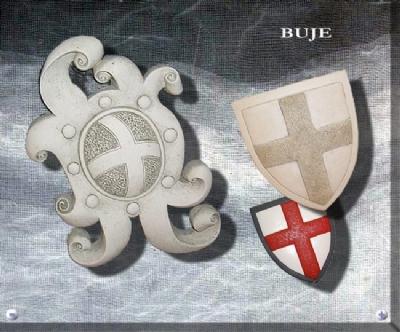 Sadržaj4	Upravni odjel za prostorno uređenje i upravljanje gradskom imovinom 241	GradonačelnikPoštovani vijećnici, na temelju članka 67. Statuta Grada Buja i članka 66. Poslovnika Gradskog vijeća Grada Buja podnosim vam izvješće o svom radu i radu Gradske uprave za razdoblje siječanj - lipanj 2023. godine.1.1	Projekti izgradnje biciklističkih stazaŽelim podijeliti napredak i planove vezane uz projekt rekonstrukcije državne ceste DC200, koji obuhvaća područje od Plovanije do rotora na Stanici. S obzirom na nedavno ukida-nje graničnih prijelaza i povećanje masovnih biciklističkih događaja na ovoj prometnici, smatramo nužnim proširiti projekt i uključiti izgradnju pješačke i biciklističke staze duž cijelog obuhvata rekonstrukcije, što iznosi otprilike 8,6 km.Primjećujemo sve veći broj biciklističkih manifestacija koje obuhvaćaju DC200, a or-ganiziraju ih kako razne tvrtke iz naše zemlje, iz susjedne Slovenije, tako i drugi zaljublje-nici u biciklizam. Nažalost, najčešće se koriste bicikli s kotačima prilagođenim za cestovni promet, pa se ne mogu bezbrižno koristiti biciklističke staze na Parenzani. Nadalje, neki dijelovi Parenzane sijeku DC200, stoga je iznimno važno omogućiti siguran prijelaz bicik-listima, posebno onima na brdskim biciklima, preko prometnice na siguran način.Također, primijetili smo povećani promet bicikala s kotačima za cestovni promet na DC200, koji nisu povezani s organiziranim događajima, već su turisti koji posjećuju naša prekrasna područja. Ovakva situacija stvara napetost u prometu i ugrožava sigurnost svih korisnika ceste. Izgradnja pješačke i biciklističke staze duž obuhvata projekta rekonstruk-cije DC200 znatno bi poboljšala sigurnost i prometnu ispravnost za sve sudionike.Shvaćajući da ovaj projekt ima iznimnu važnost za naše sugrađane, ušli smo u prego-vore s Hrvatskim cestama kako bismo proširili rekonstrukciju i uključili izgradnju pješačke i biciklističke staze. Vjerujemo da ćemo postići pozitivan ishod pregovora i osigurati pro-širenje projekta za dobrobit naših građana, lokalnog stanovništva, naše djece te turista koji posjećuju naše područje.Uz to, surađujemo i s Županijskom upravom za ceste Istarske županije kako bismo proširili županijsku cestu od Buja do Kremenja, uključujući i biciklističku stazu. Već ove godine planiramo naručiti projekt za proširenje, a najkasnije početkom 2024. godine započet ćemo izgradnju ove nove staze.1.2	RUNE - Širokopojasni internetVrlo značajan projekt koji oblikuje naš gradski razvoj i unaprjeđuje život naših građana. Projekt RUNE - Rural Networks, izgradnje optičke mreže za širokopojasni internet na području Grada Buje-Buie, provodi se u suradnji s tvrtkom RUNE Crow d.o.o.Na siječanjskoj sjednici gradskog vijeća, prezentirali smo ovaj ključan projekt, a u veljači smo održali prezentaciju za sve predstavnike mjesnih odbora, našeg pučkog otvo-renog učilišta i komunalne tvrtke ”Civitas Bullearum”. Cilj nam je bio obavijestiti sve relevantne predstavnike javnog sektora kako bismo lakše komunicirali sa našim sugrađa-nima i omogućili što bezbolnije spajanje na novu optičku infrastrukturu.Izuzetno smo zadovoljni jer je primarna optička mreža izgrađena u 90% dijelu, što predstavlja velik korak naprijed za naš grad. Sada, projekt ulazi u fazu spajanja kućans-tava s novom optičkom infrastrukturom, što će značajno poboljšati kvalitetu života naših stanovnika, potaknuti napredak u obrazovanju i olakšati poslovne aktivnosti u ruralnim krajevima.Ovaj infrastrukturni projekt je od iznimne važnosti za naš grad, a ja bih ga uspore-dio s uvođenjem telefonskih kablova u kućanstva prije 50 godina. Razvoj širokopojasne mreže donosi brojne prednosti, uključujući poboljšanje poljoprivredne i prehrambeno-prerađivačke djelatnosti, poticanje razvoja ruralnog turizma i cjelokupnog gospodarstva u manje atraktivnim okruženjima.Nadalje, ovaj projekt privlači nove investitore u naše područje, gdje brza internetska veza postaje ključni preduvjet za uspješno poslovanje. Ova najnovija generacija optičke mreže omogućava brzine veće od jednog gigabita u sekundi, što predstavlja značajnu priliku za naše poduzetnike.Napredak u razvoju optičke mreže ne samo da poboljšava kvalitetu života naših gra-đana nego i otvara vrata novim mogućnostima i prosperitetu za Grad Buje-Buie. Uz vašu podršku i suradnju, vjerujem da ćemo ostvariti sve ciljeve ovog značajnog projekta i nastaviti graditi bolju budućnost za sve nas.1.3	Program zaštite od divljači za površine izvan lovištaKrajem 2022. godine započeli smo aktivnosti za kreiranje ključnog dokumenta - Pro-grama zaštite od divljači za površine izvan lovišta. Rad na ovom programu povjerili smo Hrvatskom lovačkom savezu, koji je u veljači 2023. godine izradio program i podnio gaMinistarstvu poljoprivrede na suglasnost.U travnju 2023. godine, Ministarstvo poljoprivrede izdalo je suglasnost za Program zaštite od divljači, a isti je tada dostavljen Gradu Buje. Sada je Grad potpisao ugovor s vanjskim stručnjakom koji će biti odgovoran za evidenciju i zbrinjavanje svih pronađenih divljači izvan lovišta. Osim toga, u pripremi je tripartitni ugovor između Grada Buje i triju lovačkih društava iz Buja, Umaga i Momjana, čija se lovišta nalaze na našem području. Ovim ugovorima omogućujemo lovačkim društvima da legalno sudjeluju u zbrinjavanju divljači na područjima izvan njihovih lovišta.Do sada, zakon nije dopuštao lovačkim društvima da rješavaju problematiku divljači u urbanim sredinama i izvan lovnog područja, što je stvaralo izazove i otežavalo intervencije. Međutim, novi program i ugovori omogućit će nam da zajednički lakše i efikasnije rješa-vamo ovu problematiku. Na temelju izrađenog Programa zaštite, moći ćemo promptno reagirati na pojavu divljači pored kuća i nastambi, te je sigurno vratiti u lovno područje. Također, zbrinjavanje uginule divljači bit će znatno olakšano za sve sudionike u javnom i privatnom sektoru.Ovaj projekt ima izuzetnu važnost za sigurnost i dobrobit naših sugrađana. Omogućit će nam učinkovito upravljanje divljači izvan lovnih područja te intervencije koje će biti od koristi svima. Radujemo se što ćemo zajedno uspješno rješavati izazove koje divljač može predstavljati i time unaprijediti kvalitetu života u našem predivnom Gradu Buje.1.4	Hoditi i zdravi bitiNakon tri pandemijske godine, ponovno smo aktivno sudjelovali u javnozdravstvenoj ma-nifestaciji ”Hoditi i zdravi biti / La salute viene camminando”, pod pokroviteljstvom Nastavnog zavoda za javno zdravstvo Istarske županije. Ova važna manifestacija ima za cilj promoviranje zdravog načina života i prevenciju pretilosti koja je posljedica sve prisutnijeg sjedilačkog stila života, a koji može izazvati brojne kronične bolesti.U današnjem društvu, zabrinjavajuće je da svako šesto dijete pati od pretilosti, što je rezultat nezdrave prehrane i nedostatka tjelesne aktivnosti. Stoga smo odlučili nastaviti sa aktivnim sudjelovanjem u ovom projektu kako bismo potaknuli svijest o važnosti tjelesne aktivnosti i zdrave prehrane među našim građanima, a posebno među najmlađima.U razdoblju od 17. travnja do 22. travnja, organizirali smo razne javnozdravstvene akcije, edukacije i šetnje, u kojima su sudjelovala djeca iz naša dva vrtića, učenici osnovnih i srednjih škola, članovi centra za inkluziju te naše Pučko otvoreno učilište. Kroz oveaktivnosti željeli smo potaknuti naše sugrađane da redovito vježbaju, hodaju i održavaju aktivan način života.Kulminacija svih događanja bila je 22. travnja kada je u 11:00 sati krenula šetnja u tri različita pravca, prilagođena različitim dobnim skupinama šetača. S ponosom možemo reći da je na završnom događaju sudjelovalo oko 300 hodača. Svaki korak koji smo zajedno napravili predstavlja značajan doprinos našem zdravlju i općem blagostanju.Ovakve inicijative su ključne za razvijanje svijesti o važnosti tjelesne aktivnosti i brige za vlastito zdravlje. Nastavit ćemo podržavati ovakve projekte i raditi na stvaranju poti-cajnog okruženja za aktivnosti naših građana.1.5	Maxi AID 2023U subotu, 22. travnja 2023. godine, u sklopu EU projekta MAX AID, održana je za-vršna akcijska simulacijska vježba pod nazivom „Simulacijska vježba masovne nesreće u prekograničnom području“ u osnovnoj školi Buje.Ova vježba je uključila suradnju brojnih stručnjaka i institucija kako bi se testirala i unaprijedila reakcija i koordinacija u slučaju masovne nesreće. Sudjelovali su Nastavni zavod za hitnu medicinu Istarske županije (NZHMIŽ), Opća bolnica Izola, Hitna služba Slovenske Istre, Dom zdravlja Izola, pred hospitalna jedinica Doma zdravlja Koper, Javna vatrogasna postrojba Umag, Dobrovoljno vatrogasno društvo Buje, Javna vatrogasna pos-trojba Koper, Grad Buje, Policijska postaja Umag i Buje, Crveni križ Bujštine, helikop-terski prijevoz Elifriuli, K-9 potražni tim, učenici i djelatnici OŠ Mate Balota Buje te volonteri.Scenariji simulacije masovne nesreće uključivali su elemente požara i djelomičnog uru-šavanja osnovne škole. Timovi su brzo reagirali na evakuaciju djece iz škole, gašenje požara i potragu za dvoje učenika koji se nisu uspjeli evakuirati. Također, trijažni postu-pak ozlijeđenih od strane djelatnika HMS Umag i aktivacija Medicinsko prijavno dojavne jedinice omogućili su pravovremenu medicinsku skrb i zbrinjavanje unesrećenih.U suradnji s Općom bolnicom Izola, Hitne pomoći Zdravstvenog doma Izole i Kopar te helikopterom EliFriuli-a, pacijenti su pravovremeno prevezeni i zbrinuti u Opću bolnicu Pula. Posebno je važno napomenuti da je helikopterska hitna medicinska pomoć (HEMS) demonstrirala svoju ključnu ulogu u prekograničnom području, čime je naglašena važnost ove vrste pomoći u hitnim situacijama.Ova simulacijska vježba predstavlja izvanredan primjer suradnje i koordinacije razli-čitih institucija u cilju unaprjeđenja sigurnosti i zaštite naših sugrađana. Ponosni smo što je Grad Buje bio domaćin ovog značajnog događaja te zahvaljujemo svima koji su sudjelovali i doprinijeli uspješnoj provedbi vježbe.Nastavit ćemo raditi na unapređenju hitnih intervencija i suradnji s našim partnerskim institucijama kako bismo osigurali što veću sigurnost i dobrobit za našu zajednicu.1.6	Muzej DigitronaVažna suradnja koja je obilježila prvo polugodište 2023. godine, a koja donosi jedan inovativan projekt za naš grad. U suradnji s udrugom RETRO INFO, Fakultetom elek-trotehnike i računarstva (FER) te Pučkim otvorenim učilištem (POU) Buje, ostvarujemo dugo željeni interaktivno-obrazovni stalni postav retro računalne tehnike. Ovaj projekt nudi inovativne edukacije namijenjene djeci, mladima i općoj populaciji s ciljem podizanja svijesti o važnosti STEM područja, a temelje se na novim metodama učenja koje dodatno jačamo kroz ovaj projekt.Osim stalnog postava, posebno smo ponosni na mobilni postav retro informatike koji će gostovati u osnovnim i srednjim školama diljem Hrvatske, kao i u lokalnim zajednicama. Također, sudjelujemo na drugim tematskim manifestacijama za opću populaciju kako bismo što više ljudi upoznali s važnošću tehnološkog naslijeđa i STEM područja općenito.Srce ovog projekta bit će Muzej Digitrona (kalkulatora) koji će biti otvoren u našem gradu. Značajno je istaknuti da je upravo u našem gradu napravljen prvi džepni kalkulator u Europi zahvaljujući tvrtki Digitron koja je bila pionir u ovom području. Kroz otvaranje Muzeja Digitrona želimo sačuvati spomen na tu važnu tehnološku i industrijsku baštinu koja je obilježila povijest našeg grada.Ovaj ambiciozni projekt ostvaren je uz potporu EU Fonda (85%) i sredstava Državnog proračuna RH (15%), a Grad Buje je osigurao prostoriju u Galeriji Orsola za izvođenje stalnog postava. Vjerujemo da će Muzej Digitrona biti značajno obogaćenje kulturne ponude našeg grada i pružiti edukativno iskustvo svim posjetiteljima.Planiramo otvoriti ovaj zanimljiv i važan muzej sredinom kolovoza 2023. godine. Nje-govo postojanje obogatit će turističku ponudu grada, privući zaljubljenike u tehnologiju i povijest, ali i educirati našu mladu generaciju o značaju STEM područja za budućnost.Ponosan sam na sve sudionike ovog projekta te vjerujem da će Muzej Digitrona ostaviti trajni spomen na našem području i pridonijeti daljnjem razvoju našeg grada.1.7	BBC Sas Rogue HeroesVažanom događaj koji je obilježio naš grad u prvom polugodištu 2023. odvijao se u raz-doblju od 01.06.2023. do 08.06.2023. kada je održano snimanje britanske dokumentarne serije SAS: Rogue Heroes u većem dijelu starogradske jezgre. Ovaj značajan projekt omo-gućio je da scene iz našeg grada Buja postanu dio prestižne dokumentarne serije koja se temelji na knjizi ”SAS: Rogue Heroes - The Authorised Wartime History” autora Bena Macintyrea.Dokumentarni serijal istražuje početke i postupke britanske vojne postrojbe Special Air Service (SAS) tijekom Drugog svjetskog rata. SAS je jedinica poznata po svom specijaliziranom obuku i hrabrim tajnim misijama iza neprijateljskih linija. Ovo snimanje nam je pružilo iznimnu priliku da sudjelujemo u ovom povijesnom projektu te da naš grad postane dio ove važne priče iz Drugog svjetskog rata.Zahvaljujem cijelom timu u gradskoj upravi, djelatnicima Civitasa i našim vatrogas-cima koji su bili aktivni sudionici tijekom snimanja. Svojim trudom i predanošću, omogu-ćili su glatko odvijanje snimanja te su se brinuli o svakom detalju kako bi sve bilo savršeno za ovu priliku. Posebno zahvaljujem našim vatrogascima koji su se pobrinuli za čišćenje starogradske jezgre nakon snimanja i vratili je u prvobitno stanje.Ovaj projekt je potvrdio da naš grad ima veliki potencijal kao lokacija za snimanje međunarodnih filmova i serijala. Naša starogradska jezgra pružila je prekrasnu kulisu za snimanje povijesnih scena, a cijela ekipa iz MP-FILMSKA PRODUKCIJA d.o.o. iz Zagreba bila je oduševljena našim gostoprimstvom i prekrasnim okolišem koji smo im omogućili.Ponosan sam što smo postali dio ove dokumentarne serije koja će prenositi važne tre-nutke iz povijesti naše regije i pružiti nam priliku da budemo prepoznati u međunarodnom kontekstu.Nastavljamo raditi na daljnjem razvoju našeg grada i njegove prepoznatljivosti te ćemo nastaviti podržavati kulturne i umjetničke projekte koji nam donose ovakve vrijedne prilike.1.8	48. Susret Puhačkih Orkestara IstreU subotu, 27. svibnja 2023. godine, Grad Buje-Bui je ugostio 48. Susret Puhačkih Or-kestara Istre, manifestaciju koja već pet desetljeća okuplja glazbenike iz različitih dijelovaHrvatske, Slovenije i Italije.Ova impresivna manifestacija okupila je nešto manje od šest stotina glazbenika iz 17 limenih glazbi, koji su svojim glazbenim umijećem oduševili i razveselili naše građane. Orkestri iz Buja, Doline, Buzeta, Izole, Kastva/Spinčići, Labina, Lovrana, Muggie/S. Barbare, Pazina, Pule, Rovinja, Sv. Antona, Sv. Lovreča, Vižinade, Vodnjana, Babića i Roča udružili su snage kako bi predstavili ovaj specifičan glazbeni izričaj.Od najmlađih glazbenika od 7 godina do onih koji su bliže 90-oj godini života, svi su zajedno zasvirali na flautama, klarinetima, saksofonima, trubama, trombonima, suzafo-nima, bubnjevima i stvorili jedinstveno iskustvo za pamćenje.Uz lijepu glazbu, parada orkestara krenula je s Trga slobode u Bujama te se prošetala do Trga J.B. Tita, središta grada, gdje su izvođači odsvirali himne Hrvatske, Italije i Slovenije. Zahvaljujem predsjednici Zajednice Talijana Buje, Leni Korenika, koja je u svojstvu predsjednice Zajednice Talijana iz Buja bila glavni organizator ovih susreta.Glazba ne poznaje granice, a ovi susreti to dokazuju iz godine u godinu. Grad Buje-Buie imao je čast biti domaćin ove manifestacije po drugi put.Kao gradonačelnik, ponosim se našom zajednicom koja je pokazala jedinstvo, ljubav prema glazbi i veselje koje je bilo prisutno na svakom koraku. Glazba je poput života; može se stvarati samo na jedan način: Zajedno!Susret Puhačkih Orkestara Istre donio je predivne trenutke i sjajnu atmosferu koja je trajala cijeli dan. Želim se zahvaliti i Zajednici Talijana iz Buja i svima koji su sudjelovali u organizaciji ovog velikog događaja.Svaka suradnja između naših gradova i regija jača naše veze i čini nas jačima. Ovaj susret je još jedan dokaz da zajedno možemo postići velike stvari.1.9	Bujski statutUspješno je dovršen projekt izrade knjige o Bujskom statutu. Ovaj vrijedan povijesni dokument predstavlja temelj naše lokalne zajednice te je bio od ogromnog značaja za uređenje društvenih odnosa, gospodarskih aktivnosti i pravnih propisa u našem gradu. Datirajući iz 1427. godine, Bujski statut se smatra jednim od najstarijih pisanih zakonika na području Istre.Zahvaljujući suradnji Grada Buje-Buie i Istarske županije, te uz podršku tvrtke Hu-maniora d.o.o. iz Zagreba koja je izabrana kao izvršni izdavač, uspješno smo priveli kraju ovaj vrijedan projekt. Knjiga o Bujskom statutu uredena je od strane Nevena Budaka,a svoj doprinos dali su i recenzenti Prof. dr. sc. Ivan Jurković i Prof. dr. sc. Dalibor Čepulo.Ova značajna knjiga pruža detaljan uvid u pravna pravila koja su uređivala život u našem gradu u prošlosti, obuhvaćajući različite aspekte poput prava vlasništva, trgovine, nasljedstva i naseljavanja. Bujski statut je odraz feudalnog sustava tog vremena te oslikava društvene i ekonomske uvjete srednjovjekovne Istre.Očuvanje ovog povijesnog blaga omogućuje nam bolje razumijevanje naših korijena i tradicije, a također predstavlja važan izvor za proučavanje lokalne kulture i društvenih odnosa u našoj regiji.Radujem se što ćemo predstaviti ovu knjigu o Bujskom statutu tijekom proslave Dana Grada Buje-Buie ove godine. Prezentacija će biti prilika za zajedničko obilježavanje naše povijesne baštine i još jedan korak prema očuvanju bogate tradicije našega grada.1.10	Grad lider u obilježavanju dana činjenja dobrih dijela uHrvatskoj 2023S velikim ponosom želim vas obavijestiti o našem uspješnom sudjelovanju u obilježavanju Dana činjenja dobrih djela, Good Deeds Day, u organizaciji udruge Djeca za bolji svijet. Ova hvalevrijedna inicijativa okupila je više od 100 različitih udruga i organizacija civilnog društva, više od 40 gradova te mnogo škola i vrtića, Crvenog križa, Caritasa i građana, s ukupno preko 16.400 sudionika u više od 200 različitih projekata. U našem gradu, angažirali smo sve Mjesne odbore, Udrugu umirovljenika, djecu iz naših vrtića, učenike naših osnovnih i srednjih škola, Centar za inkluziju, Dobrovoljno vatrogasno društvo i Udrugu umirovljenika kako bismo ostvarili niz značajnih dobrih djela.Cilj ovih aktivnosti bio je podići svijest građana o važnosti brige za okolinu i prostor u kojem živimo, smanjiti zagađenje i potaknuti preventivno djelovanje prema javnim povr-šinama i dobrima. Kroz ovu inicijativu željeli smo stvoriti jedinstvo, pozitivnu atmosferu i energiju zajedništva, potaknuti solidarnost i uključenost među građanima te potaknuti suradnju za boljitak grada. Vjerujemo da će ovakav pristup rezultirati kvalitetnijim dija-logom na svakodnevnoj razini između grada i građana te bržim donošenjem i usvajanjem odluka.Velika nam je čast što smo, među 40 gradova koji su se uključili u obilježavanje Svjet-skog dana dobrih djela, proglašeni gradom liderom za 2023. godinu. U sklopu našeg programa, organizirali smo 12 različitih aktivnosti u 12 različitih ustanova. Oduševljenismo što je preko 300 građana aktivno sudjelovalo u ovim projektima, a također smo pro-movirali naše aktivnosti putem društvenih mreža i portala kako bismo podigli svijest o važnosti volontiranja i činjenja dobrih djela u svim dobnim skupinama našeg grada.Ovom inicijativom želimo ojačati građanski aktivizam, širiti pozitivnu energiju i zajed-ništvo te jačati svijest o potrebi brige za ljude u potrebi, zaštite okoliša i kvalitete društva općenito. Ovo priznanje je poticaj da i dalje nastavimo razvijati empatiju, suosjećanje i solidarnost među našim sugrađanima, kako bismo zajedno gradili bolji i humaniji svijet.Ovim putem, želim se zahvaliti svima na angažmanu i podršci ovom projektu. Sudje-lovanje i doprinos činjenju dobrih djela predstavlja ključni korak prema zajedničkom cilju - graditi bolje sutra za sve nas.1.11	Značajne manifestacija i obljetniceOleum OlivarumŠparogada u KašteluProcesija za Sv. Servula - zaštitnika Grada Buje-Buie48. Susret Puhačkih Orkestara IstreFestival dell’IstrovenetoDan antifašističke borbe - proslava u PlovanijiDan državnosti Republike HrvatskeGradonačelnikFabrizio Vižintin2	Upravni odjel za opće posloveUpravni odjel za opće poslove nadležan je za poslove iz područja proračuna i financija, lokalne samouprave, društvenih djelatnosti i gospodarstva te je iste obavlja prema usvo-jenom Planu i programu rada Upravnog odjela za opće poslove za 2023. godinu KLASA: 024-04/22-01/03, URBROJ: 2163-2-03/1-22-1od 20. prosinca.2022. godine.2.1	Odsjek za proračun i financijeIz nadležnosti Odsjeka za proračun i financije obavljali su se redovni tekući poslovi, a svi izvještaji i ostale aktivnosti izvršeni su u skladu sa Zakonski propisanim rokovima.Financijski izvještaj Grada Buje-Buie za razdoblje siječanj-prosinac 2022. godineKonsolidirani financijski izvještaj za razdoblje siječanj-prosinac 2022. godineFinancijski izvještaj Grada Buja-Buie za razdoblje siječanj-ožujak 2023. godineGodišnji izvještaj o izvršenju proračuna Grada Buja-Buie za 2022. godinuKoordinacija i priprema dokumentacije za Izjavu o fiskalnoj odgovornosti za 2022. godinuPriprema dokumentacije za potrebe nadzora Državnog ureda za revizijuUsklađivanje knjigovodstvenih evidencija vezano za promjenu službene valute od-nosno uvođenje EUR-aPriprema financijskih izvještaja za dječje vrtiće te obuka i podrška u radu novoza-poslene računovotkinjeOstali tekući poslovi likvidature, knjiženja, plaćanja, usklađenja s proračunskim korisnicima, obračuna plaća i naknada, ispostavljanja računa, rješenja i uplatnica, potvrda, IOS-a i dr.Priprema i dostava traženih izvješća Državnom zavodu za statistiku, Ministarstvu financija i drugim tijelima, te propisanih izvješća prema Poreznoj upravi.2.2	Odsjek za lokalnu samoupravu, društvene djelatnosti i gos-podarstvoPoslovi iz djelokruga Odsjeka za lokalnu samoupravu, društvene djelatnosti i gospodarstvoTekući poslovi pisarnice (otvaranje i raspoređivanje predmeta po odjelima, arhivi-ranje riješenih predmeta i izlučivanje, slanje i raspored primljene pošte)Tekući zahtjevi korisnika (socijalno ugroženo stanovništvo, korisnici zajamčene mini-malne naknade) sukladno Odluci o socijalnoj skrbi Grada Buja i Zakonu o socijalnoj skrbiPriprema obrazaca i obavijesti za subvencioniranje troškova (prehrana, boravak, prijevoz) djece predškolske i školske dobiProveden javni poziv za udruge i sklopljeni Ugovori o sufinanciranju projekata / programaSklopljeni Ugovori sa subjektima koji koriste sredstava iz Proračuna Grada (škole, ustanove, neprofitne)Koordinacija i administriranje prijava i ugovora po kreditnom programu „Poduzet-nik Istarska županija 2020.“Unos podataka u Registar potpora (de minimis)Ostali poslovi i aktivnosti u svezi raspolaganja poljoprivrednim zemljištem u vlas-ništvu države (izdavanje potvrda o mirnom posjedu, priprema odluke o raspisivanju natječaja za zakup)Praćenje izvršenja naplate i obveza po ugovorima iz nadležnosti odsjeka (udruge, škole, poljoprivredno zemljište, potpore, pomoći, donacije)Izlučivanje i arhiviranje/odlaganje u arhivske kutije i pohranjivanje u arhivu GradaKoordinacija radnji za implementaciju kvalificiranog elektroničkog potpisa djelat-nika u skladu s odredbama Zakona o uredskom poslovanjuIzrada akata i obavljanje stručnih i administrativnih poslova te vođenje korespon-dencije po nalogu Gradonačelnika i za potrebe Gradskog vijećaUređivanje i objava Službenih novina GradaKoordinacija/rad na izborima za članove vijeća i predstavnike nacionalnih manjina u jedinicama lokalne i područne (regionalne) samoupraveOstali tekući poslovi dostave propisanih i traženih Izvještaja za potrebe nadležnih tijela (Ministarstava i Ureda), davanje informacija u skladu s propisima o pravu na pristup informacijama, vođenje poslova iz kadrovske evidencije, priprema objava za web stranice GradaPročelnicaLoreta Makovac3	Upravni odjel za komunalne djelatnosti3.1	Akti doneseni na gradskom vijećuZaključak o prihvaćanju Izvješća o izvršenju plana djelovanja u području prirodnih nepogoda za 2022. godinuIzvješće o stanju zaštite od požara i stanju provedbe godišnjeg provedbenog plana unapređenja zaštite od požara za Grad Buje-BuieGodišnji provedbeni plan unapređenja zaštite od požara za područje Grada Buja-Buie za 2023. godinuOdluka o planu, programu i načinu upoznavanja s opasnostima od požaraZaključak o prihvaćanju izvješća o stanju sustava civilne zaštite Grada Buja-Buie za 2022. godinuGodišnji plan razvoja sustava civilne zaštite na području Grada Buja-Buie za 2023. godinu.Izvješće o provedbi Plana gospodarenja otpadom Grada Buja-Buie za 2022. godinu.Izvješće o izvršenju programa gradnje i održavanja komunalne infrastrukture za 2022. godinu.3.2	Administrativni poslovi u OdjeluObavljeni poslovi evidentiranja i utvrđivanja komunalne naknade i naknade za ure-đenje voda prema utvrđenim površinama, sve po izvršenim mjerenjima na terenu i prijavama samih obveznika.Podnesen zahtjev Hrvatskim vodama za sufinanciranje projekta mjerenja objekata na terenu u svrhu usklađenja baze podataka obveznika komunalne naknade. Odo-breno je sufinanciranje u iznosu od 3.179,66 EUR odnosno 28,08% ukupno utrošenih sredstava.Provedba redovnih poslova iz nadležnosti komunalnog i prometnog redarstva, ko-munalnog gospodarstva i redovnih poslova odobravanja obročne otplate, prisilne naplate prihoda i povrata prihoda iz nadležnosti upravnog odijela i utvrđivanjasame obveze (koncesije i koncesijska odobrenja, komunalna naknada i naknada za uređenje voda, komunalni doprinos, spomenička renta).Proveden postupak javne nabave i odabran izvršitelj za rekonstrukciju nerazvrstanih cesta (Kukov vrh-Kakovići, Bibali).Provedeni postupci jednostavne nabave za izgradnju spoja Klesarske ulice na D200 i uređenje parkirališta i pristupne ceste u Klesarskoj ulici.Priprema dokumentacije i prijava projekta na javni poziv MUP-a RH iz područja sigurnosti cestovnog prometa na području Republike Hrvatske za 2023. godinu radi sufinanciranja sanacije nogostupa sa lijeve strane u smjeru stacionaže državne ceste D200 (nogostup se nalazi u centru naselja Buje, Umaška ulica, i isti povezuje centar grada sa administrativnim sadržajima, stambenom zonom i Centrom za inkluziju).Priprema dokumentacije i prijava projekta na javni natječaj Ministarstva turizma i sporta za sufinanciranje izgradnje, građevinskog zahvata i opremanja sportskih gra-đevina u 2023. godini - otvoren do 12. 4. 2023. - Grad Buje-Buie projektom (dio za koji traži sufinanciranje) namjerava na „crnom” igralištu obnoviti podlogu i sustav rasvjete na način da osigura kvalitetnu i učinkovitiju rasvjetu, da se obnove dotrajali rasvjetni stupovi, rekonstruira postojeći samostojeći razvodni mjerni i upravljački ormar, poravna podloga od depresije betoniranjem podloge, i u konačnici ugradi vi-šeslojni visoko elastični sustav na bazi akrilnih smola za multifunkcionalna igrališta.Administrativni poslovi javne nabave i jednostavne nabave (ažuriranje plana na-bave, ažuriranje registra ugovora, sudjelovanje u postupcima jednostavne nabave iz nadležnosti drugih odjela).Provedba redovnih poslova iz područja korištenja javnih površina (prigodna prodaja, manifestacije, obavljanje djelatnosti trgovine izvan prodavaonica, korištenje javnih površina za potrebe poslovnih prostora), prekomjerne uporabe nerazvrstanih cesta i prekopa javnih površina za polaganje infrastrukture i osnivanje prava služnosti.Stručni poslovi iz područja upravljanja pomorskim dobrom i politika koncesija (iz-rada pripadajućih izvješća, izvršenje naredbe nadležne Lučke kapetanije, dodjela koncesijskih odobrenja - Kanegra).Izrada i dostavljanje godišnjih izvješća nadležnom Fondu za zaštitu okoliša i energet-sku učinkovitost za sufinancirane projekte (izgradnja reciklažnog dvorišta, nabava spremnika).Administrativni i stručni poslovi civilne i protupožarne zaštite (izrada izvješća i akata iz područja civilne zaštite, izrada i usvajanje općih akata i izvješća sukladno odredbama Zakona o zaštiti od požara, izrada nacrta Procjene ugroženosti od požara i tehnoloških eksplozija i Plana zaštite od požara).3.3	Radovi na komunalnoj infrastrukturi3.3.1	Rekonstrukcija dijela nerazvrstane ceste Kršin-BracanijaPočetkom godine završeni su radovi na rekonstrukciji preostale dionice ceste koja dijelom prolazi područjem Općine Brtonigla-Verteneglio. Preostala dužina od 350 m asfaltirana je u širini od 4,0 metara i izvedene su obostrane bankine u širini od 1,0 m. Saniran je i propust na najnižoj koti prometnice i postavljena je obostrano odbojna zaštitna ograda u dužini os 84,0 m.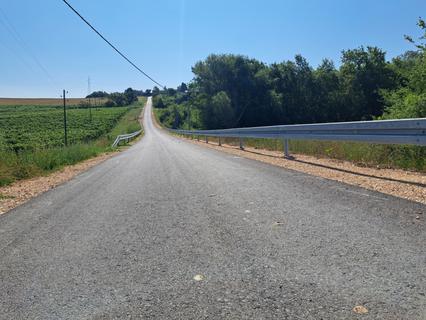 N100 Kršin - Bracanija3.3.2	Županijska cesta ŽC 5007, dionica Kremenje-MarušićiPrema planu održavanja Županijskih cesta nastavljeni su radovi na pojačanom održavanju ŽC 5007 prema Marušićima. Tako su početkom ožujka izvedeni radovi na pre asfaltiranju prometnice u dužini od 550,00 m. Radovi su se dijelom financirali iz gradskog proračuna.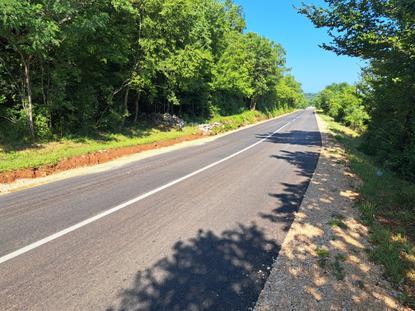 ŽC 5007, dionica Kremenje - Marušići3.3.3	Rotor StanicaKrajem mjeseca travnja okončani su radovi na rekonstrukciji raskrižja temeljem Spora-zuma postignutim između Hrvatskih cesta, Županijske uprave za ceste i Grada Buja-Buie. Izgradnjom kružnog raskrižja postignuta je veća protočnost križanja i sigurnost u prometu a Grad Buje-Buie preuzima na upravljanje obnovljenu infrastrukturu oborinske odvodnje i javne rasvjete.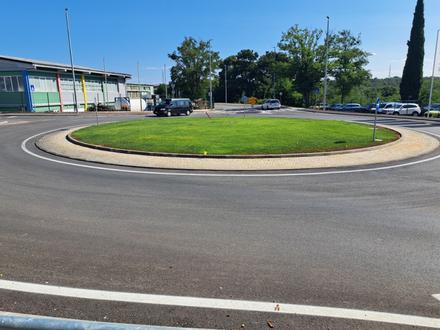 Rotor Stanica3.3.4	Izgradnja spoja Klesarske ulice na D200U sklopu rekonstrukcije raskrižja DC200 i Ž5209 izgrađen je spoj Klesarske ulice na ulicu V. Gortana. Na dužini spoja od 55 m izvedena je rekonstrukcija kolničke konstrukcije, oborinske odvodnje, oprema ceste, izrada DTK i zaštita postojeće EKI te vodovodna infrastruktura. Prema prometnom rješenju postavljena je prometna signalizacija kojom će se promet regulirati na način da će biti omogućen samo izlaz iz Klesarske ulice.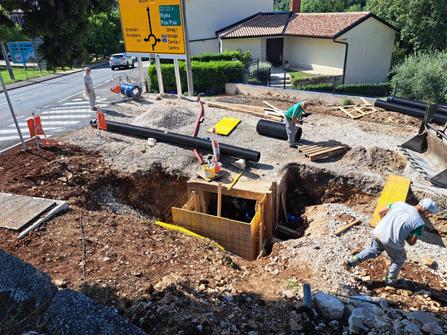 Radovi na spajanju ulice3.3.5	Asfaltiranje prilazne ceste i parkirališta uz D200Izvedeni su radovi rekonstrukcije kolnika u površini od 1200 m2, rekonstrukciji oborinske odvodnje, položeni su cestovni rubnjaci te označena parkirališna mjesta koja će sukladno Odluci o organizaciji parkiranja na javnim parkiralištima biti pod naplatom.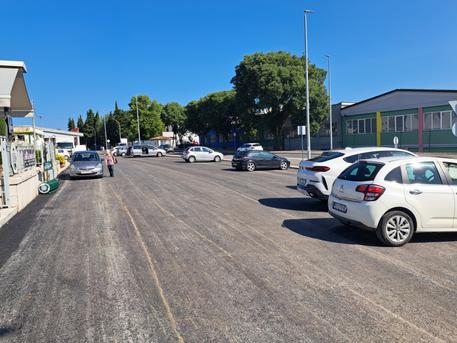 Parking stanica3.3.6	Prometno rješenje naselja oko Klesarske ulice u BujamaNa temelju izrađenog prometnog elaborata uvodi se novi režim prometovanja u dijelu naselja i to na dijelovima:Izgradnja spoja Klesarske ulice na državnu cestu D200, omogućuje se samo izlaz sa obaveznim smjerom prema rotoru Valenari, čime se rasterećuje dijelom dvosmjerni promet Klesarskom.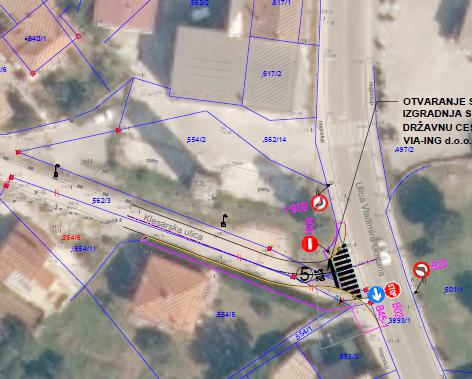 Klesarska spoj na D200Prometovanje Klesarskom i davanje prednosti vozilima obzirom na nedovoljnu širinu kolnika.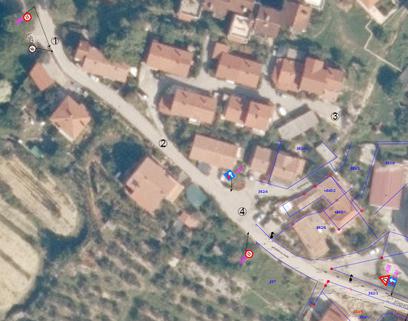 Klesarska pozicijeIzgradnja novog spoja na D 200 kod Konzuma, rješenjem se dijelom uvodi jednos-mjeran promet, odjeljuje se prostor za dostavna vozila i mogućnost izlaska te ulaska osobnih vozila na prostor novouređenog parkirališta čime se rasterećuje promet u dijelu stambenih blokova.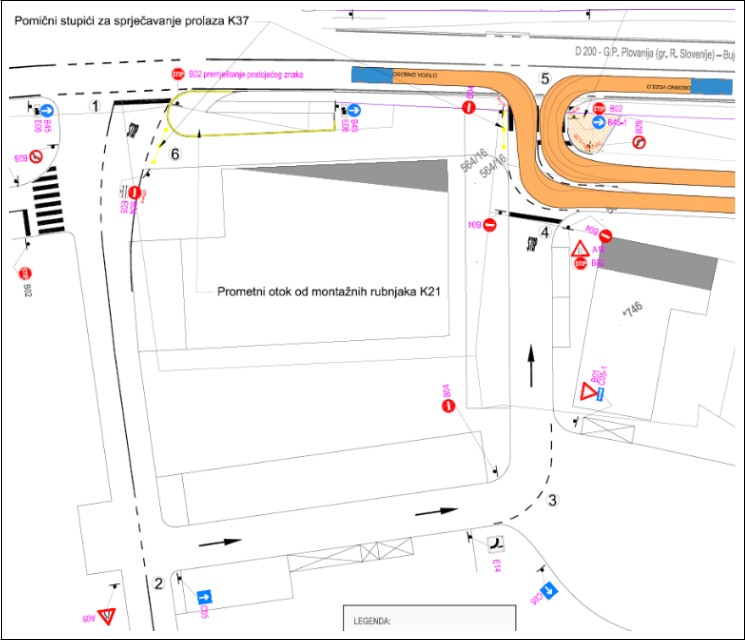 Promet kod Konzuma3.3.7	Groblje u Marušićima, Sveta LucijaIzvedeni su radovi na proširenju groblja tako da će se kapacitet groblja povećati za 72 grobna mjesta, a površina novog dijela groblja biti će 680 m2. Zahvat na proširenju groblja izveden je sjeverno istočno u odnosu na postojeće groblje, a ograđeno je armirano-betonskim zidom. Organizacijski, groblje se formira od grobnih polja i staza a glavne komunikacije po groblju formirane su opločenjem tlakovcem.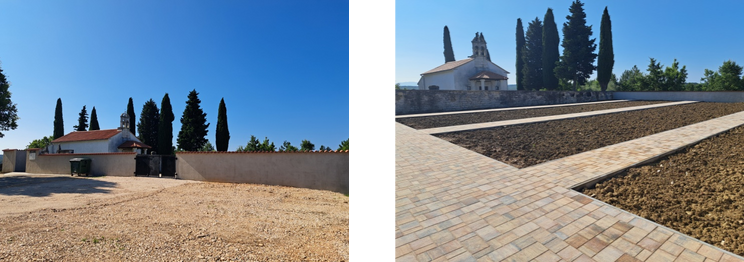 Groblje Marušići	Groblje Marušići3.3.8	Društveni dom Kaštel - MalotijaOkončani su radovi na uređenju sale na pozornici, izradom stropa na najvišem dijelu od GK ploča sa stropnom rasvjetom, u prostorijama na katu postavljen je laminat, te su ugrađeni prozori.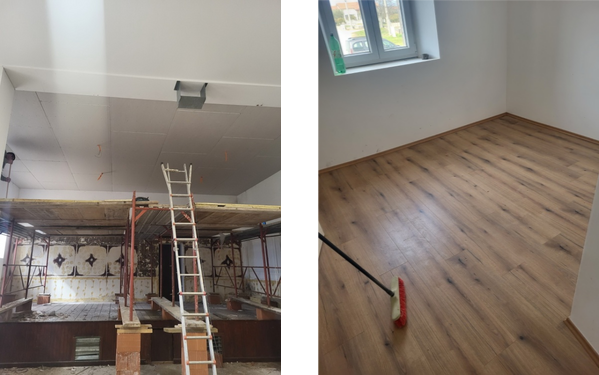 Malotija - strop	Malotija - laminat3.3.9	Idejno rješenje fotonaponske sunčane elektraneIzvedena su dva idejna rješenja i to za krovište zgrade Gradske uprave i Centra za inkluziju.Prema dobivenim izračunima očekivana godišnja proizvodnja sunčane elektrane na zgradiGradske uprave 24.705 kWh dok za zgradu Centra za inkluziju 29.713 kWh.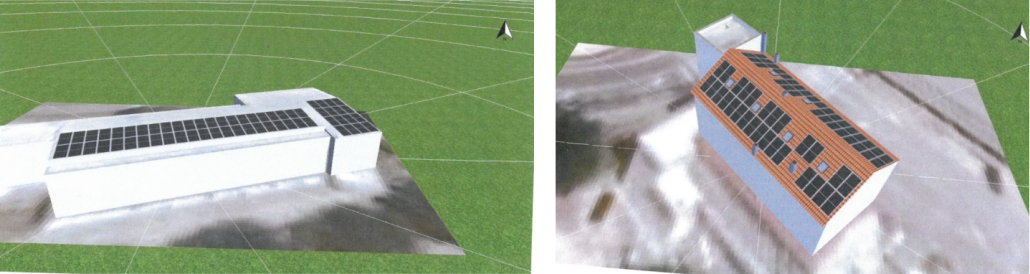 Zgrada centra za inkluziju	Gradska uprava3.3.10	Sportska zona u BujamaU prostorijama svlačionica NK Buje-CCBuie izvedeni su radovi tako da se izvela pregrada i tako dobile dvije prostorije, te je izvedena i nadstrešnica. Na nogometnom igralištu izvršena je sanacija travnjaka na način da je izvedena dubinska aeracija, korov travnjaka je tretiran herbicidom, obavljena je prihrana i ravnanje kvarcnim pijeskom i dosijavanje te su nabavljeni novi raspršivači.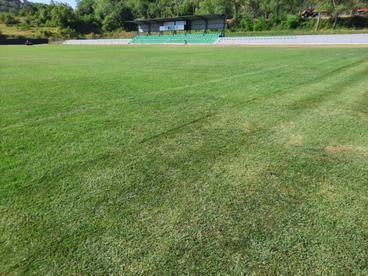 Sanacija terena NK BujePročelnikElvis GlavičićUpravni odjel za prostorno uređenje i upravljanje gradskom imovinom4.1	Izmjene i dopune Urbanističkog plana uređenja naselja Mu-žolini GornjiPostupak je započeo donošenjem odluke Klasa 350-2 / 02-01 / 01 na Gradskom vijeću 31.01.2022 te izmjenom iste 14.03.2022. u pogledu promjene granice obuhvata. Ista je dostavljena javnopravnim tijelima koja su dala svoje zahtjeve a koji su uvršteni u prijed-log Plana. Prijedlog Izmjena i dopuna UPU naselja Gornji Mužolini upućen je u javnu raspravu koja je trajala od 30.03. do 13.04.2023. Javno izlaganje održano je 05.04.203. u 12,00 u vijećnici gradske uprave Grada Buja. Pisana obavijest o održavanju javne rasprave objavljena je u dnevnom tisku (Glas Istre), na službenim web stranicama Minis-tarstva prostornog uređenja, graditeljstva i državne imovine te na web stranicama Grada Buja, kao i dostavljena svim javnopravnim tijelima. Tijekom javne rasprave zaprimljeno je sveukupno 10 očitovanja. Od toga 7 suglasnosti, odnosno očitovanja bez primjedbi, te 3 primjedbe, od toga 2 javnopravnih tijela te 1 privatna. Primjedbe JPT bile su upućene od:Županijske uprave za ceste Istarske županije glede spoja djela javne kolno pješačke površine na županijsku cestu, što nije bilo planirano te prihvaćeno, teZavod za prostorno uređenje Istarske županije u pogledu usklađenja korištenih na-ziva, odnosno primjedbe su tehničke naravi te su se iste prihvatile i primijenile.Primjedbe privatnih osoba bile su upućene od SAN GIOVANNI d.o.o.koji su tražili us-klađenja izgrađenosti na nivou PPUG-a, kao i nekoliko tehničkih ispravka. Zaprimljeni prijedlozi i primjedbe tijekom javne rasprave su obrađeni u izvješću o javnoj raspravi i uvršteni u Plan Izvješće o javnoj raspravi objavljeno je sukladno čl. 102. st.2. Zakona o prostornom uređenju na oglasnoj ploči, mrežnim stranicama Grada Buja i informacijskom sustavu MGIPU. Na sjednici Gradskog vijeća održanoj 31.05.2023. usvojena je Odluka o donošenju Izmjena i dopuna Urbanističkog plana uređenja naselja Mužolini Gornji.4.2	Odluka o izradi urbanističkih planova uređenja Vižinada 1,Vižinada 2, Kruj 2 i Triban 1Dana 04.05.2023. održan je sastanak sa izrađivačem planova na kojem su dane smjernice i razjašnjena sporna pitanja. U sljedećem razdoblju izraditi će prijedlog planova za koje će biti objavljena javna rasprava.4.3	Energetska obnova POU BujeNakon uspješne prijave na natječaj ministarstva kulture RH za dodjelu bespovratnih sred-stava, na kojem su za energetsku obnovu odobrena bespovratna sredstva u maksimalnom iznosu 2.000.000,00kn., budući je iznos sufinanciranja projekta izrazit mali odlučili smo projekt doraditi te prijaviti na poziv „Energetska obnova zgrada javnog sektora“, poziv je iz NPOO-a, kod poziva je je: NPOO.C6.1.R1-I1.04. Projekt je prijavljen dana 23.05.2023. te je u tijeku evaluacija od strane kontrolnog tijela Fonda za zaštitu okoliša i energetsku učinkovitost. Sufinanciranje po navedenom pozivu je 60% za radove, a za projektnu doku-mentaciju, nadzor, upravljanje projektom od 85% do 100%. Tijekom semestra odrađeno je nekoliko inačica izvedbenog projekta, odabrana finalna verzija za prezentaciju i odo-brenje konzervatorskog odjela te izrađen detaljan troškovnik za izvedbu a koji izvedbeni projekt je predstavljen na sjednici Gradskog vijeća održanoj 01.03.2023.4.4	Rekonstrukcija i opremanje POU BujeIzrađen je prijedlog izrade projektne dokumentacije za rekonstrukciju i opremanje glavne sale s popratnim sadržajem prizemnog djela u iznosu: 58.431,22 eur (440.250,00 kn.) Izrađena je i poslana dokumentacija za natječaj Ministarstva kulture i medija RH za dodjelu bespovratnih sredstava za izradu projekata rekonstrukcije i opremanja, međutim projekt nije odobren.4.5	IstraConnect – Interreg Slovenija HrvatskaU ovom izvještajnom razdoblju u sklopu projekta Istraconnect odrađene su slijedeće aktiv-nosti Nabava usluge prijevoza autobusom Projekt „IstraConnect”- jačanje prekogranične suradnje kroz razvoj održivog koncepta multimodalne mobilnosti putnika jača partnerstva između javnih tijela i dionika kroz razvoj modela multimodalnog javnog prijevoza putnikaza stanovnike pograničnog područja Slovenije i Hrvatske. Usluga prijevoza autobusom pružala se na administrativnom području Grada Umaga-Umago, Grada Buja-Buie, Ob-čine Piran i Občine Izola, prema rasporedu usluge prijevoza autobusom na relaciji: Umag– Buje – Kaldanija – Plovanija – Kaštel - Sečovlje – Lucija – Portorož – Izola - Izola bolnica - Izola- Portorož – Lucija – Sečovlje – Kaštel – Plovanija – Kaldanija – Buje – Umag. U sklpu projekta odlučeno je da će se uvesti i još jedna popodnevna linije a koja je nabave iste u nadležnosti grada Buja.Dana 20. travnja 2023.godine izdan je zahtjev za pripremu i početak postupka jed-nostavne nabave.Procijenjena vrijednost nabave bez PDV-a iznosila je 19.200,00 €Osigurana sredstva s PDV-om: 24.000,00 €. poziv za dostavu ponuda dostavljen je trima gospodarskim subjektima. Najpovoljnija ponuda pristigla je od gospodarskog su-bjekta: Autotrans d.d., Šetalište 20. travnja 18, 51557 Cres, Hrvatska OIB: 19819724166. Cijena ponude s PDV-om iznosila je 22.789,78 €. Dana 03. svibnja 2023. godine potpi-san je ugovor za usluge prijevoza u okviru projekta IstraConnect ( Interreg SLO-HR58). Linija je prometovala do 30.06.2023.Nabava usluge grafičkog dizajna, izrade i tiska 2500 kom brošuraCilj provedbe aktivnosti izrade Demonstracijskog paketa održive mobilnosti- brošura na pet jezika ( hrvatski, slovenski, talijanski, njemački i engleski) je detaljno objašnjeni model multimodalnog prekograničnog javnog prijevoza te opisane sve prednosti korištenja održivih modela prekograničnog javnog prijevoza s kojim će biti upoznato zainteresirano stanovništvo, zaposlenici zainteresiranih gospodarskih subjekata i svi zainteresirani . Cilj je osvijestiti što veći broj ljudi o nužnosti uvođenja održivih rješenja. Dana 27. trav-nja 2023. godine izdan je zahtjev za pripremu i početak postupka jednostavne nabave. Procijenjena vrijednost nabave bez PDV-a iznosila je 3.600,00 eura € Osigurana sredstva s PDV-om: 4.500,00 eura € Poziv za dostavu ponuda dostavljen je trima gospodarskim subjektima. Najpovoljnija ponuda pristigla je od gospodarskog subjekta : Ekstremni mar-keting d.o.o. Brolo 26, 52460, Buje, Hrvatska OIB: 74508240540 Cijena ponude s PDV-om iznosila je 4.500,00 €. Dana 12.05. 2023. godine potpisan je ugovor za usluge grafičkog dizajna, izrade i tiska 2500 kom brošura.Nabava električnih bicikala u sklopu projekta „IstraConnect”Predmet nabave je dopuna sustava javnih bicikli , odnosno nabava 4 (četiri) električnih bicikala. Dana 10. svibnja 2023. godine izdan je zahtjev za pripremu i početak postupkajednostavne nabave. Procijenjena vrijednost nabave bez PDV-a iznosila je 10.800,00 euraOsigurana sredstva s PDV-om: 13.500,00 eura € Poziv za dostavu ponuda dostavljen je trima gospodarskim subjektima. Najpovoljnija ponuda pristigla je od gospodarskog subjekta : Ekstremus d.o.o. , Murvi 15, 52466 Novigrad, Hrvatska, OIB: 47574915641 Cijena ponude iznosila je 13.500,00 €. Dana 18. svibnja 2023. godine potpisan je ugovor o nabavi i isporuci 4 (četiri) električnih bicikala. Bicikli su uredno isporučene sukladno ugovoru .Priprema i održavanje dvije edukacijske radionicePrema zahtjevu Grada Buje-Buie, gospodarski subjekt REGEA izradio je ponudu koja obuhvaća usluge pripreme i provedbe dvije edukacijske radionice s temom održive mobilnosti i multmodalnog prijevoza, koje su se održale 24. i 25. svibnja 2023. godine. 24. svibnja 2023. godine održana je radionica u prostorijama gradske vijećnice koja je bila namijenjena predstavnicima javnog i privatnog sektora dok je radionica održana 25. svibnja 2023. godine u prostorijama POU- Buje bila namijenjena zainteresiranoj javnosti/ građanstvu. Ukupna cijena za usluge održavanja radionica iznosila je 2.160,00 eura €Jednostavna nabava promocije-filmU sklopu projekta „IstraConnect” radi vidljivosti projekta izrađen je video-film prema ponudi gospodarskog subjekta: Rose-Art d.o.o., Kaštelir 46, Kaštelir, Hrvatska,OIB: 01370487156 Cijena ponuda bez PDV-a iznosila je 5.600,00 kuna odnosno 743,25 € Izrada video koncepta sadržavao je kartu sa označenim točkama gradova, sastanak prekogranične suradnje, slike i video vožnje autobusom i izradu titlova na hrvatskom i slovenskom jeziku.Nabava laptopa u sklopu projekta „IstraConnect”U sklopu projekta „IstraConnect” nabavljena su 2 laptopa prema ponudi gospodarskog subjekta: Instar center d.o.o., Velika Gorica, Hrvatska OIB: 64308723629 Cijena ponuda bez PDV-a iznosila je 1.691,72 € Laptopi su uredno isporučeni sukladno ponudi.Dana 09.05.2023. u zgradi gradske uprave Grada Buja održan je sastanak Upravnog odbora, vezano uz projekt „ IstraConnect” koje zajedno provode Grad Buje, Grad Umag, Općina Izola i vodeći partner Općina Piran. Glavne aktivnosti uključivale su uspostavu autobusne prekogranične linije , nabavu električnih bicikala, izradu promotivnog materi-jala , nabavu laptopa te provedbu edukacija i izradu brošura.Završna konferencijaDana 19.06.2023. u gradu Umagu održana je Završna konferencija projekta ISTRA-CONNECT, kao i sastanak Upravnog odbora. Konferencija je održana povodom krajaprovedbe projekta „IstraConnect”. Glavna okosnica konferencije bila je rasprava oko svih aktivnosti koje su realizirane na projektu, kao i priprema za konačni završetak svih ak-tivnosti koje su u tijeku.4.6	Kaštel Rota u MomjanuDana 28. lipnja 2023. godine izdan je zahtjev za pripremu i početak postupka jednostavne nabave za radova ne platou Kaštela Rota. Procijenjena vrijednost nabave bez PDV-a iznosila je 66.350,00 eura € Osigurana sredstva s PDV-om : 82.937,00 eura €Poziv za dostavu ponuda dostavljen je četirima gospodarskim subjektima.Najpovoljnija ponuda pristigla je od gospodarskog subjekta: Kapitel d.o.o., Žminj, 9.rujan 6, 52341, Hrvatska , OIB: 45821273643Cijena ponude bez PDV-a iznosila je 66.035,00 €. Radovi su još u tijeku.Osigurana sredstva od Ministarstva kulture i medija Republike Hrvatske u iznosu od:39.816,84 €4.7	Rekonstrukcija krova OŠ na trgu Sv. ServulaMinistarstvo kulture sufinancirati će rekonstrukciju krova u iznosu od 39.816,84 €. Grad Buje je zatražio izradu novog troškovnika za sanaciju krova budući je zbog proteka vre-mena i propadanja krova potrebna kompletna rekonstrukcija, te je novi procijenjeni iznos radova oko 330.000,00 eura.Grad Buje će projekt financirati zaduživanjem za 300.000,00 eura. Predviđena je rekonstrukcija krovišta koje je u lošem stanju, posebice krovište južnog dijela građevine. Kroz oštećenja došlo je do prodiranja oborina i vlaženja zidova što je oštetilo međukatne konstrukcije. U narednom izvještajnom razdoblju pokrenuti ćemo postupak javne nabave radova.4.8	Spomenik palim borcima PlovanijaTijekom izvještajnog razdoblja odrađena je nabava za građevinsko obrtničke radove i nabava konzervatorsko restauratorskih radova na samom mozaiku Spomenika.Nabava građevinsko obrtničkih radova na Spomeniku Palim borcima u Plovaniji Dana 12. travnja 2023. godine izdan je zahtjev za pripremu i početak postupkajednostavne nabave.Procijenjena vrijednost nabave bez PDV-a iznosila je 20.000,00 eura € Osigurana sredstva s PDV-om : 25.000,00 eura €Poziv za dostavu ponuda dostavljen je trima gospodarskim subjektima. Najpovoljnija ponuda pristigla je od gospodarskog subjekta: Metior gradnja d.o.o., Bibali 89M, Buje, Hrvatska, OIB: 80059679464Cijena ponude bez PDV-a iznosila je 21.553,00 €. Dana 10. svibnja 2023. godine sklopljen je ugovor za izvođenje građevinsko - obrtničkih radova na Spomenika palim borcima u Plovaniji. Završetak radova planira se do 22.06.2023. godine kada će se održati obilježavanje Dana antifašističke borbe.Nabava konzervatorsko-restauratorskih radova na mozaiku Spomenika palim borcima u PlovanijiDana 12. travnja 2023. godine izdan je zahtjev za pripremu i početak postupka jednostavne nabave.Procijenjena vrijednost nabave bez PDV-a iznosila je 26.000,00 eura € Osigurana sredstva s PDV-om : 32.500,00 eura €Poziv za dostavu ponuda dostavljen je trima gospodarskim subjektima. Najpovoljnija ponuda pristigla je od gospodarskog subjekta: Mozaikart, umjetnički obrt, vl. Matko Kezele, Vrh Martinisčice 63, Kostrena, OIB: 65320992749Cijena ponude bez PDV-a iznosila je 25.910,00 €. Dana 10. svibnja 2023. godine sklopljen je ugovor za izvođenje konzervatorsko-restauratorskih radova na mozaiku Spo-menika palim borcima u Plovaniji.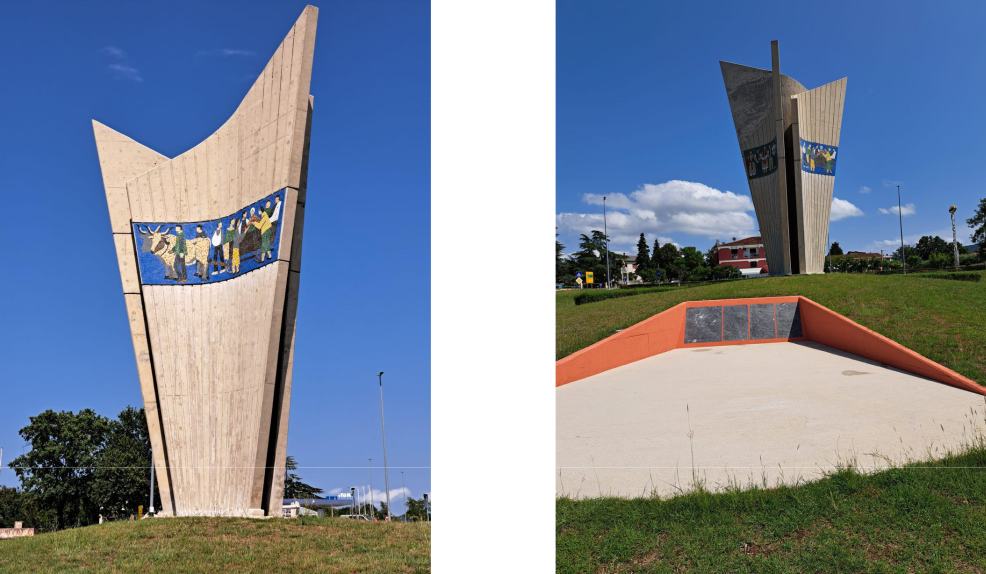 Spomenik palim borcima	Spomenik palim borcimaU financiranju same rekonstrukcije Spomenika sudjelovali su gradovi i općine s po-dručja bivše Bujštine: Grad Umag, Grad Novigrad, Općina Brtonigla, Općina Grožnjan i Općina Oprtalj te gradovi i općine iz susjedne Slovenije: Općina Piran, Izola, Koper i Ankaran4.9	Uređenje starog groblja – Sv. MartinU ovom izvještajnom razdoblju izvedeni su konzervatorsko-restauratorski zahvati na ka-menim nadgrobnim spomenicima na starom gradskom groblju Sv. Martina koje se nalazi unutar zaštićene povijesne jezgre grada Buja.Prema Registru kulturnih dobara Republike Hrvatske navedeno groblje uvršteno je u Listu zaštićenih kulturnih dobara pod brojem Z-2679.Ovim je konzervatorsko-restauratorskim zahvatima obuhvaćen dio spomenika s nave-denog groblja. U prostorima Konzervatorsko-restauratorskog laboratorija Retuš j.d.o.o. obrađeni su sljedeći spomenici koji su prethodno već odvojeni od svojih izvornih pozi-cija: spomenik Giuseppeu Crevatu i spomenik Giorgiu Francu, dok su spomenici obitelji Chinich i Anni Franco restaurirani na licu mjesta.Nadgrobni spomenik Giuseppeu Crevatu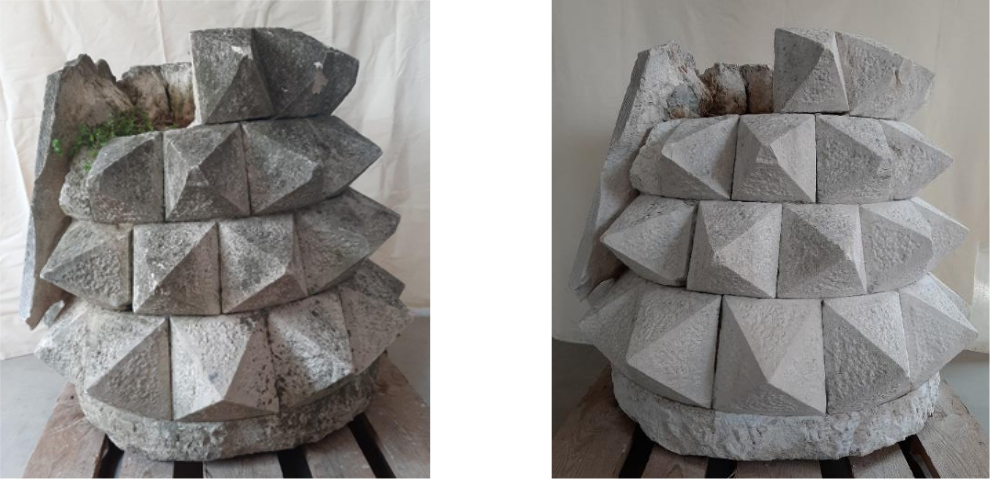 Baza spomenika, bočna strana, zatečeno stanje	Baza spomenika, bočna strana, nakon čišćenja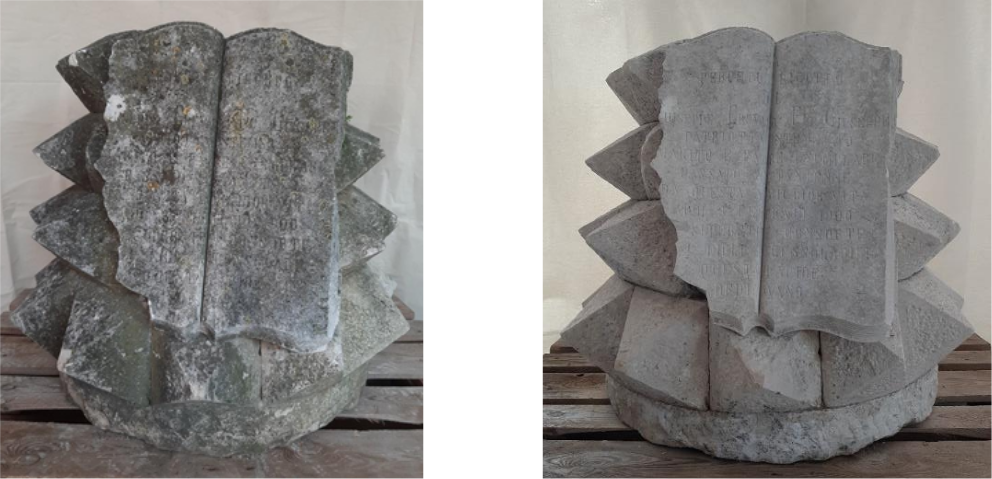 Baza spomenika, prednja strana, zatečeno stanje	Baza spomenika, prednja strana, nakon čišćenja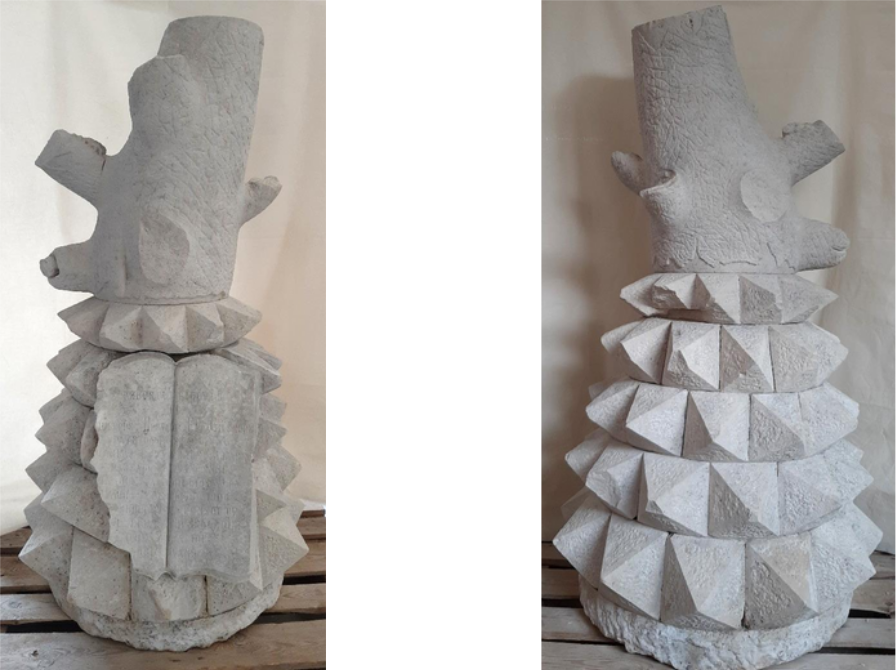 Prednja strana nakon restauratorskih zahvata	Stražnja strana nakon restauratorskih zahvataNadgrobni spomenik Giorgiu Francu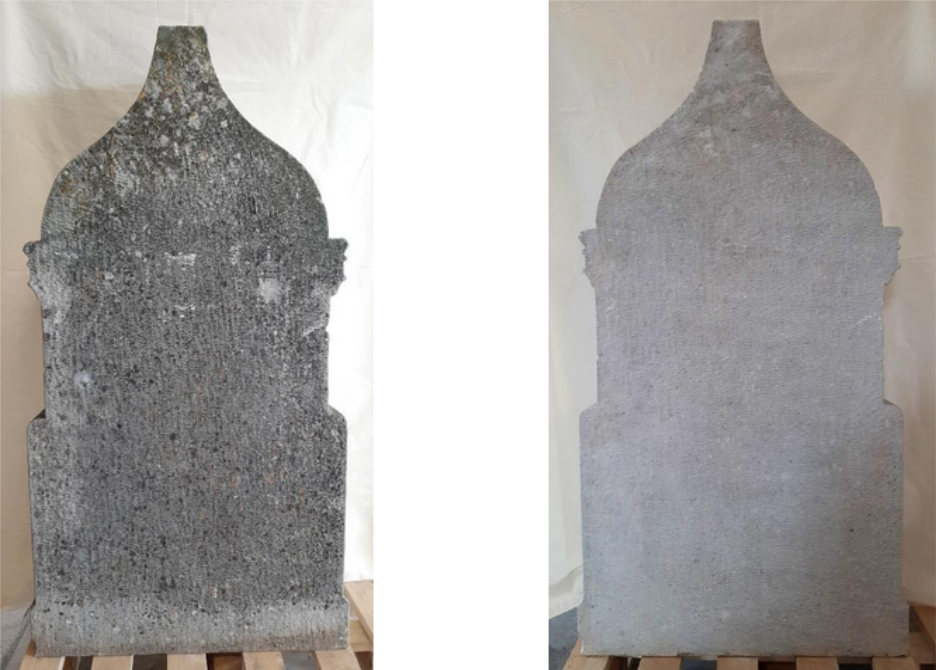 Zadnja strana zatečeno stanje	Zadnja strana nakon restauratorskih zahvata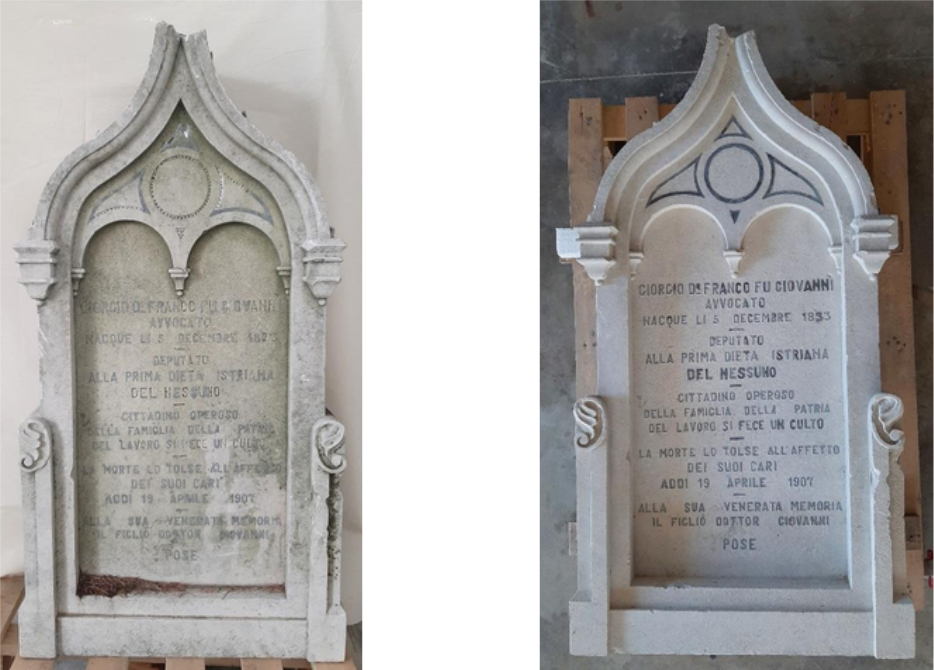 Prednja strana zatečeno stanje	Prednja strana nakon restauratorskih zahvata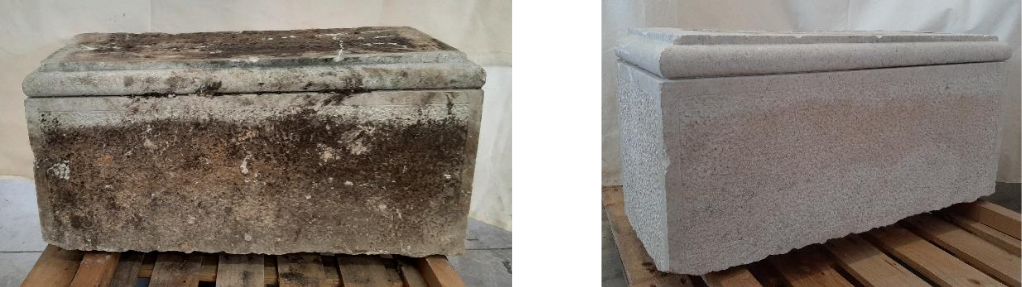 Baza spomenika zatečeno stanje	Baza spomenika restauratorskih zahvataNadgrobni spomenik obitelji Cinich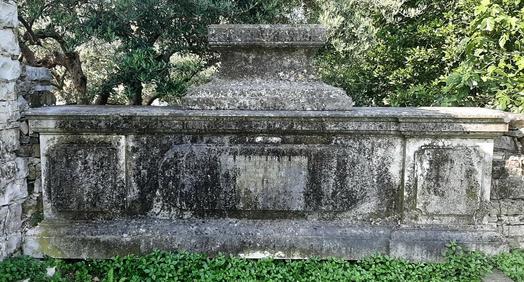 Zatečeno stanje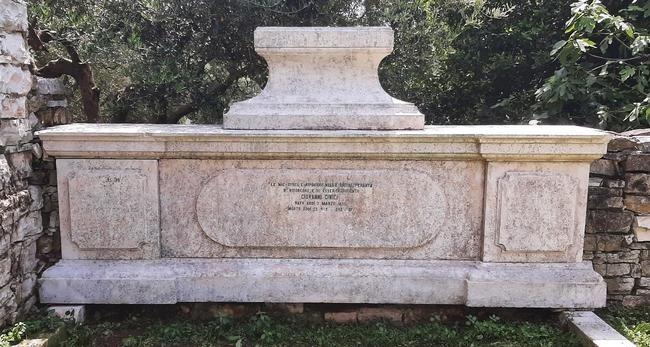 Stanje nakon konzervatorskih zahvataNadgrobni spomenik Anni Franco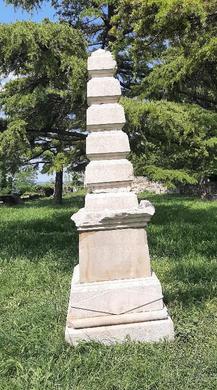 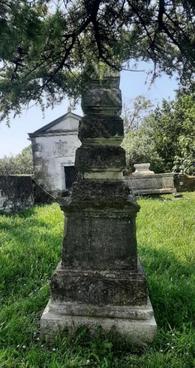 Zatečeno stanje	Stanje nakon konzervatorskih zahvata4.10	Crkvica Sv. KancijanaCrkvica Sv. Kancijana nalazi se na lokalitetu od starine zvanom Kastion između Donjih Mužlina, Krasice i Baredina na povišenom platou 195.7 v.kote.Prvi spomen je u ulrihovom dokumentu 1102 godine gdje se spominju važni gradovi, utvrde i naselja u Istri kao CASTRUM CASTILONI. Uz ovu utvrdu se nakon 1200 godine proširilo naselje i romanička crkva Sv. Kancijana čiji su temelji još danas očito vidljivi. U blizini, na obližnjem brežuljku, bila je od starine i romanička crkva Majke Božje na Gradini koja se u kasnijim stoljećima paralelno spominje sa crkvom Sv. Kancijana. Zidovi i kamenje te crkve nestali su i upotrebljeni za gradnju zvonika u Krasici nakon osnivanja samostalne kapelanije 1791 godine sa sadašnjom crkvom Sv. Stjepana. Izgleda da je crkva Sv. Kancijana bila u funkciji sve do kraja 16. stoljeća jer je kardinal Valier 1580. godine donosi u popisu područnih crkvica župe Buje. U 18. stoljeću spominje se bratovština Majke Božje (delle Vigne e di Gradina) koja posjeduje terene oko tih crkvica. 1768. godine u zaključku Bujske sinode uvrštena je među ostalim kao srušena crkvica van uporabe. Župna crkva u Bujama, a ni kapelanijska crkva u Krasici nisu u 19. stoljeću bile u posjedu zemljišta tih crkvica jer su pod francuskom vlašću Napoleona pripisane općini. Može se zapaziti da je to jedina crkva posvećena starorimskom mučeniku Kancijanu na Bujštini. Pretpostavlja se da je naseoba Kastion svojevremeno pružala sigurno utočište stanovnicima i ugodno življenje s okolnim plodnim dolinama i obližnjim izvorom vode potoka Čiza. Istraživanja bi mogla donijeti mnogo više povijesnih podataka o toj crkvici i samom lokalitetu Kastion.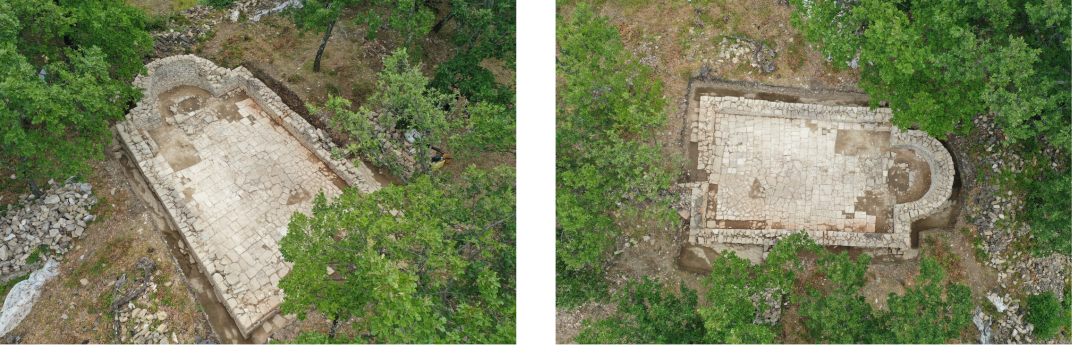 Crkvica Sv. Kancijana	Crkvica Sv. KancijanaTijekom izvještajnog razdoblja odrađena je nabava arheološko – istražnih radova na nalazištu Kastion ( crkva sv. Kancijana) dana 04. svibnja 2023. godine izdan je zahtjev za pripremu i početak postupka jednostavne nabave.Procijenjena vrijednost nabave bez PDV-a iznosila je 6.000,00 eura €Osigurana sredstva s PDV-om : 7.500,00 eura €Poziv za dostavu ponuda dostavljen je jednom gospodarskom subjektu. Najpovoljnija ponuda pristigla je od gospodarskog subjekta: Hrvatski restauratorski zavod, N.Grškovića 23, 10000 Zagreb OIB: 08647229584.Cijena ponude bez PDV-a iznosila je 5.130,00 €. Dana 19. svibnja 2023. godine sklopljen je ugovor za izvođenje arheološko – istražnih radova na nalazištu Kastion ( crkva sv. Kancijana)4.11	Informacijski sustav upravljanja imovinomTijekom ovog izvještajnog razdoblja izvršena je nabva softwera za informacijski sustav upravljanja imovinom odnosno programske platforme, za upravljanje imovinom (eng. En-terprise Asset Management), EAM, a koje se ubraja u vodeća rješenja te vrste na globalnoj razini.Osnovne karakteristike su robusnost s jedne, a fleksibilnost i univerzalna primjenjivost s druge strane. Programsko rješenje Infor EAM bazira se na Enterprise konceptu. U praksi to znači da se stjecanjem licenci dobiva pristup različitim programskim funkcionalnostima, od kojih se kasnije svakom korisniku, na razini njegovih ovlasti, ograničava pristup samo komponentama kojima on (u opsegu svojih djelatnosti) mora pristupati.Registar imovine čini elektronička baza podataka sa zapisima jedinica imovine. Sva-koj jedinici imovine moguće je pridružiti neograničeni skup tehničkih, lokacijskih, imo-vinskopravnih i drugih vrsta relevantnih podataka potrebnih za opisivanje i jednoznačnu identifikaciju jedinice u registru. Zapisi imovine mogu se klasificirati prema vrsti, tipu, na-mjeni itd. radi olakšavanja pretraživanja, izvještavanja i slično. Omogućen je automatski eksport podataka u MS Excel.Nad registrom imovine se mogu definirati prava pristupa krajnjim korisnicima sustava, ovisno o njihovoj poziciji unutar organizacijske strukture, definicije radnog mjesta, ulozi u pojedinom poslovnom procesu itd. Moguća je detaljnija raščlamba pojedinih komplek-snih jedinica imovine (npr. škole, vrtići, sportski objekti, kulturni objekti) na detaljnije funkcionalne tehnološke cjeline kao što su dijelovi građevine, postrojenja, oprema itd. u sastavu građevine. Raščlamba ove vrste usmjerena je u pravilu prema identifikaciji dije-lova građevine koji su predmet i objekt održavanja, kako bi se mogao definirati, planirati i pratiti program održavanja objekta itd.Sustav je ustrojen više organizacijski tako da može podržati registar cjelokupnog por-tfelja imovine, dok se pravima pristupa određuje primjerice da pojedini odjel gradske uprave može imati pristup cjelokupnom registru ili samo njegovom pojedinom segmentu, ovisno o nadležnosti odjela.4.12	Godišnji plan upravljanja imovinomDana 30.06.2023. Gradonačelnik Grada Buja donio je Godišnji plan upravljanja imovinom za 2023. godinu a koji je objavljen u Službenim novinama Grada Buja-Buie i na web stranicama Grada Buja.4.13	Strateški razvojni plan Grada Buja za razdoblje 2022.-2029Strateški razvojni plan Grada Buje-Buie za razdoblje 2022.-2029. godine (dalje: Strate-gija) je temeljni dokument gospodarskog i društvenog razvoja naše zajednice.Strategija određuje daljnji smjer razvoja i način postizanja zacrtanih ciljeva. Utvrđuje postojeće stanje, odnosno prednosti, nedostatke i potencijale Grada.Također, strategijom se određuju aktivnosti kojima nastojimo riješiti probleme i is-koristiti razvojne potencijale našeg prostora. Osim spomenutog, razvojna strategija je ključno sredstvo u upravljanju lokalnim i regionalnim razvojem te je preduvjet za korište-nje sredstava iz EU fondova za financiranje razvojnih projekata.Usklađen je sa strateškim dokumentima Grada Buje-Buie (Prostorni plan uređenja Grada Buje, Izmjena i dopuna prostornog plana uređenja Grada Buje), Istarske županije (Plan razvoja Istarske županije za razdoblje 2022. - 2027. i Županijske razvojne strategije do 2020.) te LAG-om Sjeverna Istra.Izradu Strategije razvoja je vodila tvrtka BDC d.o.o. iz Zagreba, a ona je uključi-vala široko sagledavanje potencijala , problema i potreba Grada Buje-Buie, učestalu i konstantnu komunikaciju sa ljudima iz Grada Buje-Buie i članovima Upravnih odjela.Sama ideja i odluka za izradu je započela sastankom u kolovozu 2022. godine na kojem su utvrđene smjernice za nastavak rada. Daljnja dinamika izrade Strategije tekla je kroz dvije radionice 6.10.2022. i 07.10.2022. koja je uključivala razmatranje o svim bitnim faktorima ovog prostora. Radionici su prisustvovali stanovnici Grada Buja i djelatnici upravnih odjela. Doneseni su određeni zaključci i smjernice za izradu Strategije.Nakon sveobuhvatne analize, kroz daljnju SWOT analizu određeni su najvažniji pravci razvoja i određene su mjere kroz bazu projekata i akcijski plan. Strategija razvoja sesastoji od četiri metodološka dijela: Analitičkog dijela koji obuhvaća šest poglavlja:Opis područja,Stanovništvo,Gospodarstvo,Komunalna infrastruktura,Društvene djelatnosti i infrastruktura iKulturna i prirodna baština.Metodologija izrade poglavlja 7. u kojem se detaljno razlaže metodologija, organizacija te vremenski plan izrade Strategije Definiranja razvojnih ciljeva, prioriteta i mjera koji obuhvaća četiri poglavlja, a to su:Misija i vizija,SWOT analiza,Razvojni ciljevi, prioriteti i mjere iUsklađenost strategije s nadležnim strategijama.Identifikacija projekata od strateškog značaja i definiranje njihovog financijskog po-tencijala s naglaskom na potencijal EU financiranih projekata koji obuhvaća poglavljeFinancijski plan; Definiranje ”Akcijskog plana” provedbe strategije koji obuhvaća poglavlja 12. Akcijski plan provedbe Strategije te 13. Procjena sposobnosti provedbe Strategije.Za prijedlog Strateškog razvojnog plana objavljeno je savjetovanje s javnošću koje je trajalo od 30.03.2023. do 02.05.2023.Gradsko vijeće Grada Buja usvojilo je Strategiju razvoja na sjednici vijeća održanoj31.05.2023.4.14	Redovite aktivnostiU okviru redovitih aktivnosti odjela odrađeni su i slijedeći poslovi:PročelnicaJelena Perossa51._______________________________________________________________Na temelju članka 120. Zakona o proračunu („Narodne novine“ broj 144/21), članka 5. Pravilnika o postupku dugoročnog zaduživanja te davanja jamstava i suglasnosti jedinica lokalne i područne (regionalne) samouprave („Narodne novine“ broj 67/22) i članka 50. Statuta Grada Buja – Buie ("Službene novine Grada Buja" broj 11/09, 05/11, 11/11, 3/13, 5/18, 19/18 – pročišćeni tekst i 04/21), Gradsko vijeće Grada Buja – Buie, na sjednici održanoj 06.09.2023. godine donijelo je ODLUKUO DUGOROČNOM KREDITNOM ZADUŽIVANJU GRADA BUJA – BUIEČlanak 1.Grad Buje – Buie će se zadužiti za financiranje kapitalnog projekata Rekonstrukcije stare škole na Trgu sv. Servula (oznaka projekta 00301 3002 K300030) ugovaranjem dugoročnog kredita kod Hrvatske banke za obnovu i razvitak (HBOR), OIB 26702280390, Zagreb, Strossmayerov trg 9 – izravno kreditiranje putem programa kreditiranja investicije javnog sektora.Članak 2.Grad Buje – Buie će se zadužiti pod sljedećim uvjetima:Iznos kredita: 300.000,00 EURVrsta kredita:  u EUR s PDV-omNamjena kredita: građevinski radovi i ostali troškovi projektaOtplata kredita: 10 godina (uključena 1 godina počeka)Rok i način otplate kredita: u 36 jednakih uzastopnih tromjesečnih rata koje dospijevaju zadnjeg dana u mjesecu Kamatna stopa: 3,2% godišnje, fiksna Interkalarna kamata: obračun po metodi i u visini redovneZatezna kamata; u skladu s važećom Odlukom o kamatnim stopama HBOR-a, promjenjivaNaknada za obradu kredita: 0,2% jednokratno, prije prvog korištenjaNaknada za rezervaciju sredstava: ne naplaćuje sePrijevremena otplata kredita: prijevremena otplata moguća je uz prethodnu pisanu obavijest HBOR-u te uključuje plaćanje naknade za prijevremeni povrat kredita.Naknada za prijevremenu otplatu kredita: 1% od svote prijevremeno otplaćene glavniceInstrumenti osiguranja: standardni instrumenti osiguranja (mjenice i zadužnica).Članak 3.Ovlašćuje se Gradonačelnik Grada Buja – Buie da potpiše Ugovor o kreditu sa Hrvatskom bankom za obnovu i razvitak (HBOR), OIB 26702280390 po dobivenoj suglasnosti Vlade RH za zaduživanje.Članak 4.Ova Odluka objavit će se u „Službenim novinama Grada Buja“, a stupa na snagu osmog dana od dana objave.KLASA/CLASSE: 403-01/23-01/01URBROJ/NUM.PROT.: 2163-2-02/1-23-9                                                                   Buje/Buie, 06. rujan/settembre 2023.GRADSKO VIJEĆE GRADA BUJA - BUIEPREDSJEDNIK GRADSKOG VIJEĆAFranko Gergorić, v.r.52._______________________________________________________________Na temelju čl. . 1. Zakona o plaćama u lokalnoj i područnoj (regionalnoj) samoupravi (Narodne novine br. 28/10, 10/23) i članka 50 Statuta Grada Buja (Službene novine Grada Buja br. 11/09, 05/11, 11/11, 03/13, 05/18, 19/18 i 04/21), Gradsko vijeće Grada Buja na sjednici od 06.09.2023. donosi:ODLUKUo izmjeni i dopuni Odluke o koeficijentima za obračun plaće službenika i namještenika gradske uprave Grada BujaČlanak 1.Ovom Odlukom o izmjeni i dopuni Odluke o koeficijentima za obračun plaće službenika i namještenika gradske uprave Grada Buja (Službene novine Grada Buja broj 17/12),  uređuju se koeficijenti za obračun plaće službenika i namještenika upravnih tijela Grada Buja - Buie.Članak 2.Mijenja se naziv osnovne Odluke, a novi glasi: „Odluku o koeficijentima za obračun plaće službenika i namještenika upravnih tijela Grada Buja – Buie“Članak 3.U članku 2. točka 1. Radna mjesta I. kategorije, iza slovne oznake b) briše se u cijelosti tekst pod slovnom oznakom c).  Članak 4.U članku 2. mijenja se točka 2. Radna mjesta II. kategorije, na način da se iza slovne oznake b) dodaje nova slovna oznaka c), koja glasi : „ c) Potkategorija: Viši stručni suradnik       Klasifikacijski rang: 6.       Viši stručni suradnik ………………………………………………………… 2,40“Članak 5.U članku 2. mijenja se točka 4. Radna mjesta IV. kategorije, a nova glasi:„a) Potkategorija: Namještenik 2. potkategorije Klasifikacijski rang: 11 Razina: 1Telefonist – vratar……………………………………………………….………….1,47Čistačica-spremačica……………………….………………………………………1,20“Članak 6.Ova Odluka stupa na snagu osmog dana od dana objave u „Službenim novinama Grada Buja“.KLASA: 120-01/23-01/02URBROJ: 2163-2-02/1-23-2Buje, 06. rujna 2023.GRADSKO VIJEĆE GRADA BUJA - BUIEPREDSJEDNIKFranko Gergorić,v.r.53._______________________________________________________________Na temelju članka 15. Zakona o lokalnoj i područnoj (regionalnoj) samoupravi ("Narodne novine" br. 33/01., 60/01., 129/05., 109/07., 36/09., 125/08., 36/09., 150/11., 19/13. - službeni pročišćeni tekst, 144/12., 137/15. - službeni pročišćeni tekst, 123/17., 98/19., 144/20.), članka 50. a vezano za članke 134. i 137. Statuta Grada Buja ( „Službene novine Grada Buja“ broj 11/09, 05/11, 11/11, 03/13, 05/18, 19/18-pročišćeni tekst, 04/21), Gradsko vijeće Grada Buja, na sjednici održanoj dana 06. rujna 2023. godine, donosi:O D L U K Uo potpisivanju Povelje o bratimljenju između općine Colle Umberto-Treviso, Italija i Grada Buja - Buie Članak 1.Ovom Odlukom Gradsko vijeće Grada Buja - Buie utvrđuje interes i namjeru nastavka  odnosa trajne suradnje između općine Colle Umberto – Treviso, Italija i Grada Buje - Buie.Članak 2.	Radi nastavka odnosa trajne suradnje i potpisivanja Povelje o bratimljenju između općine Colle Umberto-Treviso, Italija i Grada Buje-Buie, ovlašćuje se Gradonačelnik Grada Buje – Buie da u ime Grad Buja – Buie potpiše Povelju o bratimljenju između općine Colle Umberto-Treviso, Italija i Grada Buja – Buie.Članak 3.	Ova Odluka stupa na snagu dan nakon objave u Službenim novinama Grada Buja.KLASA:971-05/23-01/01URBROJ:2163-2-02/1-23-2Buje, 06.09.2023.        GRADSKO VIJEĆEPredsjednikFranko Gergorić,v.r.. . .Ai sensi dell'articolo 15 della Legge sull'autogoverno locale e regionale ("Gazzetta ufficiale" num. 33/01., 60/01., 129/05., 109/07., 36/09., 125/08., 36/09., 150/11., 19/13. -testo coordinato, 144/12., 137/15. -testo coordinato, 123/17., 98/19., 144/20.), articolo 50,  134 e 137 dello Statuto della Città di Buie ( „Bollettino ufficiale della Città di Buie“ numero 11/09, 05/11, 11/11, 03/13, 05/18, 19/18 testo coordinato, 04/21), il Consiglio della Città di Buie, in seduta tenutasi in dana 06 settembre 2023 delibera la seguente:DELIBERArelativa alla siglatura dell' Atto di gemellaggio  con il Comune di Colle Umberto-Treviso, Repubblica Italiana e la Città di Buje-Buie Articolo 1Con questa Delibera, il Consiglio Comunale della Città di Buje - Buie stabilisce l'interesse e l'intenzione di continuare i rapporti di collaborazione permamenti tra il Comune di Colle Umberto - Treviso, Repubblica italiana, e la Città di Buje - BuieArticolo 2	Per il proseguimento dei rapporti di collaborazione e la firma dell'Atto di Gemellaggio tra il Comune di Colle Umberto - Treviso, Italia, e la Città di Buje - Buie, si autorizza il Sindaco della Città di Buje – Buie a dare attuazione al gemelaggio e a sottoscrivere l'Atto di Gemellaggio.Articolo 3	La presente Delibera entra in vigore il giorno dopo la sua pubblicazione nel Bollettino ufficiale della Città di Buje-Buie. CLASSE: 971-05/23-01/01NUM.PROT.:2163-2-02/1-23-2Buie, 06 settembre 2023     CONSIGLIO CITTADINO DELLA CITTÀ DI BUIEPresidenteFranko Gergorić,m.p.54._______________________________________________________________Na  temelju  članka  50. Statuta  Grada  Buja ( «Službene novine Grada Buje» broj 11/09, 05/11, 11/11, 03/13, 05/18, 19/18, 04/21), Gradsko  vijeće  Grada  Buja-Buie  na  sjednici  održanoj  dana 06.09.2023. godine,  donosiODLUKU O IZMJENI ODLUKE O IMENOVANJU PREDSTAVNIKA GRADA BUJE-BUIE U UDRUZI LOKALNA AKCIJSKA GRUPA „LAG SJEVERNA ISTRA”-GRUPPO DI AZIONE LOCALE „GAL ISTRIA SETTENTRIONALE”Članak 1.Mijenja se članak 2. Odluke o imenovanju predstavnika Grada Buja-Buie u udruzi Lokalna Akcijska Grupa „LAG Sjeverna Istra”- Grupo di Azione Locale „GAL Istria Settentrionale” a novi članak 2. Glasi:	„Za predstavnika Grada Buja-Buie u Lokalnoj Akcijskoj Grupi „LAG Sjeverna Istra” - Gruppo di Azione Locale „GAL Istria Settentrionale” imenuje se gradonačelnik Fabrizio Vižintin OIB 77979377535 a njegova zamjena je Sabri Abduli OIB 07996393598.	Gradsko vijeće Grada Buja-Buie ovim ovlašćuje predstavnika na donošenje odluka u ime Grada Buja-Buie kao člana Skupštine LAG Sjeverna Istra.Članak 2.Ova Odluka stupa na snagu 8 dana od dana objave u Službenim novinama Grada Buja-Buie.KLASA-CLASSE: 977-03/23-01/01URBROJ-NUMPROT: 2163-2-04/1-23-1Buja-Buie, 06.09.2023.godine                                                  GRADSKO VIJEĆE GRADA BUJA				           Predsjednik Gradskog vijeća                                                                         Franko Gergorić v.r.55._______________________________________________________________Temeljem članka 86. Zakona o prostornom uređenju („Narodne novine“ broj NN 153/13, 65/17, 114/18, 39/19, 98/19, 67/23) i članka 50. Statuta Grada Buja ("Službene novine Grada Buja", broj 11/09, 05/11, 11/11, 03/13, 05/18, 19/18, 04/21), te prethodnog mišljenja Upravnog Odjela za održivi razvoj Istarske županije, Klasa: 351-03/23-01/142; Urbroj: 2163-08-02/6-23-02, od 18. srpnja 2023. Gradsko vijeće Grada Buja na sjednici održanoj dana 06.09.2023. godine donosi Odluka o izmjeni i dopune ODLUKEo izradi Urbanističkog plana uređenja PZ Stanica 1 -poslovna i proizvodna namjena (K/I1)Članak 1.Članak 1. mijenja se i glasi:Donosi se Odluka o izradi Urbanističkog plana uređenja PZ Stanica 1-poslovna i proizvodna namjena (K/I1) (dalje: Odluka), radi detaljne razrade prostorno - programskog rješenja uređenja dijela izdvojenog građevinskog područja izvan  naselja mješovite gospodarske namjene -  poslovne i proizvodne namjene (K/I1), definiranog Prostornim planom uređenja Grada Buja („Službene novine Grada Buja“ broj 02/05, 10/11, 01/12, 5/15, 21/18, 05/20, 06/22, 18/22).Članak 2.U članku 5. stavku (1) umjesto riječi: „za uređenje izdvojenog građevinskog područja izvan naselja mješovite gospodarske namjene - poslovne i proizvodne namjene“ pišu se riječi:„za uređenje dijela izdvojenog građevinskog područja izvan naselja mješovite gospodarske namjene - poslovne i proizvodne namjene“.                                                                           Članak 3.Članak 6. mijenja se i glasi: „Odlukom o izradi Plana određen je uži obuhvat Plana od obuhvata određenog Prostornim planom uređenja Grada Buja („Službene novine Grada Buja“ broj 02/05, 10/11, 01/12, 5/15, 21/18, 05/20, 06/22, 18/22) prikazan na topografskoj podlozi - kartografski prikaz broj 3.3. Uvjeti korištenja i zaštite prostora; Posebne mjere u mjerilu 1:25000 i katastarskoj podlozi - kartografski prikaz broj 4.5.a Granice građevinskih područja k.o. Buje, te kartografski prikaz 4.2.b. Granice građevinskih područja k.o. Kaštel u mjerilu 1:5000.Odlukom o izradi Plana određen je obuhvat Plana kojeg čini dio izdvojenog građevinskog područja izvan naselja mješovite gospodarske namjene - poslovne i proizvodne namjene (K/I1), ukupne površine 4,07 ha, koje je većim dijelom izgrađeno, a manjim dijelom neizgrađeno neuređeno. Izgrađeni dio izdvojenog građevinskog područja izvan naselja mješovite gospodarske namjene - poslovne i proizvodne namjene unutar obuhvata Plana planiran je za urbanu preobrazbu. Obuhvat Plana obuhvaća katastarske čestice k.č.br. 454/1, 454/6, 453, 454/3, 454/4 sve k.o. Buje.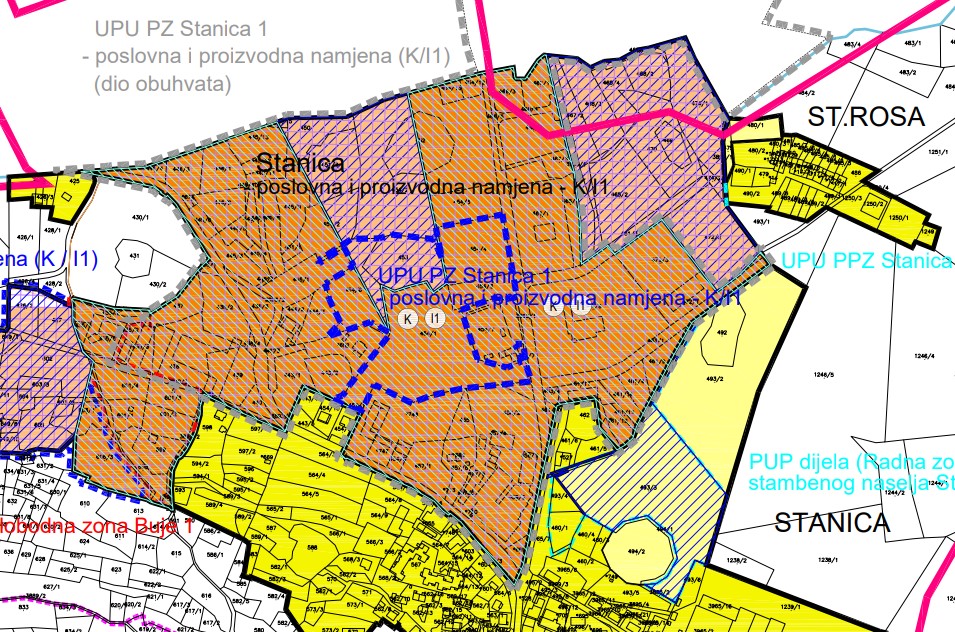 Grafika 1 : Obuhvat Plana  prikazan na dijelu kartografskog prikaza „4.5.a. Granice građevinskih područja k.o. Buje“ (kartografski prikaz iz važećeg PPUG Buje) “Članak 4.Članak 7. mijenja se i glasi: „Ovim planom potrebno je definirati planske mjere i uvjete kojima se bitno mijenjaju obilježja izgrađenog dijela izdvojenog građevinskog područja unutar obuhvata Plana, promjenom urbane mreže javnih površina, namjene i oblikovanja građevina, i/ili rasporeda, oblika i veličine građevnih čestica.Privođenje cjelokupnog prostora planiranoj namjeni zahtijevati će preispitivanje potrebnih kapaciteta infrastrukture.“ Klasa: 350-02/23-01/05Urbroj: 2163-2-04/1-23-14Buje, 06.09.2023.GRAD BUJE - GRADSKO VIJEĆEPREDSJEDNIK:                                                                         Franko Gergorić  v.r.56._______________________________________________________________Na temelju čl. 19. Odluke o uvjetima, načinu i postupku raspolaganja nekretninama u vlasništvu Grada Buja-Buie (Službene novine Grada Buja-Buie br. 7/10, 4/12) i čl. 50 Statuta Grada Buja-Buie (Službene novine Grada Buja-Buie br. 11/09, 05/11, 11/11, 03/13, 05/18, 19/18, 04/21) Gradsko vijeće Grada Buja-Buie, razmatrajući Zapisnik Povjerenstva za provedbu natječaja za prodaju i zakup nekretnina u vlasništvu Grada Buja-Buie od 17.08.2023.godine na sjednici održanoj dana  06.09.2023. godine donosi:ODLUKUo prihvatu najpovoljnije ponude i sklapanja ugovora o kupoprodaji nekretninaI.Na temelju provedenog javnog natječaja za prodaju nekretnina Gradsko vijeće Grada Buja-Buie donosi konačnu odluku o prihvatu najpovoljnije ponude i sklapanja ugovora o kupoprodaji sa slijedećim ponuditeljem:Aura proizvodi d.o.o., Buzet, 2. istarske brigade 2/1, OIB: 58485401007 za ponuđeni iznos od 252.000,00 € euraII.Sa ponuditeljem iz točke I. ove Odluke sklopit će se ugovor o kupoprodaji nekretnina u roku od 15 dana od dana donošenja Odluke.Ponuditelj koji nakon donošenja ove Odluke odustane od sklapanja ugovora ili ne pristupi u roku određenom za sklapanje ugovora gubi pravo na povrat uplaćene jamčevine.III.Zadužuje se Upravni odjel za prostorno uređenje i upravljanje gradskom imovinom da pozove ponuditelja iz točke I. ove Odluke da pristupi radi sklapanja ugovora o kupoprodaji nekretnina.Ponuditelji koji nisu uspjeli na Natječaju biti će o tome obaviješteni, a jamčevina će se vratiti u roku od 8 dana od dana donošenja Odluke.IV.Protiv ove Odluke Ponuditelji imaju pravo prigovora Gradskom vijeću u roku od 8 dana od prijema iste ali samo na dio koji se odnosi na nekretninu za koju su dostavili ponudu.V.Ova Odluka stupa na snagu danom donošenja, a objaviti će se u Službenim novinama Grada Buja-Buie.KLASA: 944-05/23-01/43URBROJ: 2163-2-04/01-23-11Buje-Buie, 06.09.2023.GRADSKO VIJEĆE GRADA BUJA-BUIEPredsjednik: Franko Gergorić v.r.57._______________________________________________________________Na temelju članka 62. Statuta Grada Buja (”Službene novine Grada Buja” broj 11/09, 05/11, 11/11, 03/13, 05/18, 19/18, 04/21) i članka 27. Poslovnika Gradskog vijeća Grada Buja (”Službene novine Grada Buja” br. 11/09, 05/11, 10/17, 19/18-pročišćeni tekst i 04/21), Gradsko vijeće Grada Buja na sjednici održanoj 06.09.2023. godine, donosi						    ODLUKAo osnivanju i imenovanju Povjerenstva za provedbu natječaja za prodaju i zakup nekretnina u vlasništvu Grada BujaČlanak 1.U povjerenstvo za provedbu natječaja za prodaju i zakup nekretnina u vlasništvu Grada Buja imenuju  se 3 (tri) člana sa zamjenicima, kako slijedi:1.  Elvis Glavičić – predsjednik2. Ingrid Labinjan – članica3. Sabri Abduli – član4. Zdravko Gale – zamjenik5. Miroslav Poznić – zamjenik6. Ivica Ćošković – zamjenikČlanak 2.	Povjerenstvo iz članka 1. ovog Rješenja provodi postupak javnog otvaranja i razmatranja prispjelih ponuda za natječaj i izrađuje prijedloge akata o izboru najpovoljnijih ponuditelja koji se dostavljaju Gradskom vijeću Grada Buja na nadležno rješavanje.Članak 3.Ova Odluka o osnivanju i imenovanju Povjerenstva za provedbu natječaja za prodaju i zakup nekretnina u vlasništvu Grada Buja stupa na snagu danom donošenja, a objaviti će se u ”Službenim novinama Grada Buja”.KLASA:025-01/23-01/02URBROJ:2163-2-04/01-23-2Buje, 06.rujna 2023.				   GRADSKO VIJEĆE GRADA BUJA-BUIE					 	PREDSJEDNIK						Franko Gergorić v.r.58._______________________________________________________________Na temelju članka 13. st. 1. Zakona o zaštiti od požara (NN 92/10, 114/22)  i članka 50. Statuta Grada Buja ( „Službene novine Grada Buja“ broj 11/09, 05/11, 11/11, 03/13, 05/18, 04/21) Gradsko vijeće Grada Buja-Buie, dana 06.09.2023. godine, donosi:Z A K L J U Č A KČlanak 1.	Usvaja se Procjena ugroženosti od požara za Grad Buje-Buie – ožujak 2023., br. Procjene: 01/23-PK, izrađena od Zaštita inženjering konzalting d.o.o., Fra Pavla Pellizzera 24/A, Rovinj, OIB 33166159768, za koju je izdano prethodno mišljenje PVZ Umag i Mišljenje Policijske uprave istarske – KLASA:245-02/23-11/147.	 Donosi se Plan zaštite od požara, br. PZ-02/23PK, ožujak 2023,  temeljem procjene iz st. 1. ovog članka izrađen od Zaštita inženjering konzalting d.o.o., Fra Pavla Pellizzera 24/A, Rovinj, OIB 33166159768, za koju je izdano Mišljenje Policijske uprave istarske – KLASA:245-02/23-11/147.Članak 2.	Ovaj Zaključak stupa na snagu danom donošenja i objavit će se u Službenim novinama Grada Buja-Buie.Klasa: 245-02/22-01/01Urbroj: 2163-2-02-23-20Buje, 06.09.2023.GRADSKO VIJEĆEPredsjednikFranko Gergorić,v.r.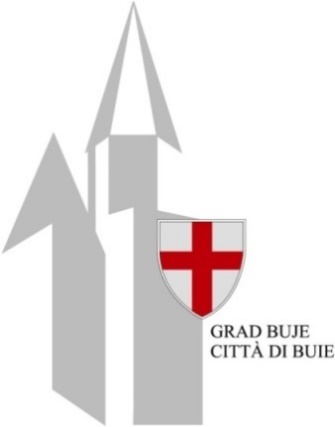 SLUŽBENE NOVINE GRADA BUJAGAZZETTA UFFICIALE DELLA CITTÀ DI BUIE-----------------------------------------------------------------------------------Broj: 14  Buje,   08.09.2023.    Godina: XXVI      Cijena: 1,99 €Nro.	    Buie,	                 Anno:   	            Prezzo:-----------------------------------------------------------------------------------A) SAŽETAK RAČUNA PRIHODA I RASHODAA) SAŽETAK RAČUNA PRIHODA I RASHODAA) SAŽETAK RAČUNA PRIHODA I RASHODAA) SAŽETAK RAČUNA PRIHODA I RASHODAA) SAŽETAK RAČUNA PRIHODA I RASHODAA) SAŽETAK RAČUNA PRIHODA I RASHODAA) SAŽETAK RAČUNA PRIHODA I RASHODABROJČANA OZNAKA I NAZIV BROJČANA OZNAKA I NAZIV IZVRŠENJE IZVORNI PLANIZVRŠENJE INDEKSINDEKS1-6/20222023.1-6/20234/2*1004/3*1001123456PRIHODI UKUPNO2.286.168,767.039.525,002.459.760,49107,5934,946Prihodi poslovanja2.033.571,885.710.525,002.357.465,12115,9341,287Prihodi od prodaje nefinancijske imovine252.596,881.329.000,00102.295,3740,507,70RASHODI UKUPNO2.007.858,318.054.652,002.433.956,76121,2230,223Rashodi poslovanja1.835.443,244.214.276,002.082.218,84113,4549,414Rashodi za nabavu nefinancijske     imovine172.415,073.840.376,00351.737,92204,019,16RAZLIKA - VIŠAK / MANJAK278.310,45-1.015.127,0025.803,739,27-2,54B) SAŽETAK RAČUNA FINANCIRANJAB) SAŽETAK RAČUNA FINANCIRANJAB) SAŽETAK RAČUNA FINANCIRANJAB) SAŽETAK RAČUNA FINANCIRANJAB) SAŽETAK RAČUNA FINANCIRANJAB) SAŽETAK RAČUNA FINANCIRANJAB) SAŽETAK RAČUNA FINANCIRANJABROJČANA OZNAKA I NAZIV BROJČANA OZNAKA I NAZIV IZVRŠENJE IZVORNI PLANIZVRŠENJE INDEKSINDEKS1-6/20222023.1-6/20234/2*1004/3*10011434568Primici od financijske imovine i          zaduživanja0,00995.500,000,000,000,005Izdaci za financijsku imovinu i otplate zajmova62.925,88123.118,0061.498,2897,7349,95NETO FINANCIRANJE-62.925,88872.382,00-61.498,28-1.386,36-7,05C) PRENESENI VIŠAK ILI MANJAKC) PRENESENI VIŠAK ILI MANJAKC) PRENESENI VIŠAK ILI MANJAKC) PRENESENI VIŠAK ILI MANJAKC) PRENESENI VIŠAK ILI MANJAKC) PRENESENI VIŠAK ILI MANJAKC) PRENESENI VIŠAK ILI MANJAKVIŠAK / MANJAK TEKUĆE GODINE (A+B)215.384,57-142.745,00-35.694,55-16,5725,01UKUPAN DONOS VIŠKA / MANJKA IZ PRETHODNE(IH) GODINE74.448,35142.745,0035.978,8748,3325,20VIŠAK / MANJAK IZ PRETHODNE GODINE KOJI SE RASPOREĐUJE / POKRIVA U IZVJEŠTAJNOM RAZDOBLJU74.448,35142.745,0035.978,8748,3325,20VIŠAK / MANJAK RASPOLOŽIV / ZA POKRIĆE U SLJEDEĆEM RAZDOBLJU 289.832,920,00284,320,100,00A) SAŽETAK RAČUNA PRIHODA I RASHODAA) SAŽETAK RAČUNA PRIHODA I RASHODAA) SAŽETAK RAČUNA PRIHODA I RASHODAA) SAŽETAK RAČUNA PRIHODA I RASHODAA) SAŽETAK RAČUNA PRIHODA I RASHODAA) SAŽETAK RAČUNA PRIHODA I RASHODAA) SAŽETAK RAČUNA PRIHODA I RASHODABROJČANA OZNAKA I NAZIV BROJČANA OZNAKA I NAZIV IZVRŠENJE IZVORNI PLANIZVRŠENJE INDEKSINDEKS1-6/20222023.1-6/20234/2*1004/3*1001123456PRIHODI UKUPNO2.286.168,767.039.525,002.459.760,49107,5934,946    Prihodi poslovanja2.033.571,885.710.525,002.357.465,12115,9341,287    Prihodi od prodaje nefinancijske imovine252.596,881.329.000,00102.295,3740,507,70RASHODI UKUPNO2.007.858,318.054.652,002.433.956,76121,2230,223    Rashodi poslovanja1.835.443,244.214.276,002.082.218,84113,4549,414    Rashodi za nabavu nefinancijske imovine172.415,073.840.376,00351.737,92204,019,16RAZLIKA - VIŠAK / MANJAK278.310,45-1.015.127,0025.803,739,27-2,54B) SAŽETAK RAČUNA FINANCIRANJAB) SAŽETAK RAČUNA FINANCIRANJAB) SAŽETAK RAČUNA FINANCIRANJAB) SAŽETAK RAČUNA FINANCIRANJAB) SAŽETAK RAČUNA FINANCIRANJAB) SAŽETAK RAČUNA FINANCIRANJAB) SAŽETAK RAČUNA FINANCIRANJABROJČANA OZNAKA I NAZIV BROJČANA OZNAKA I NAZIV IZVRŠENJE IZVORNI PLANIZVRŠENJE INDEKSINDEKS1-6/20222023.1-6/20234/2*1004/3*10011434568    Primici od financijske imovine i zaduživanja0,00995.500,000,000,000,005    Izdaci za financijsku imovinu i otplate zajmova62.925,88123.118,0061.498,2897,7349,95NETO FINANCIRANJE-62.925,88872.382,00-61.498,28-1.386,36-7,05C) PRENESENI VIŠAK ILI MANJAKC) PRENESENI VIŠAK ILI MANJAKC) PRENESENI VIŠAK ILI MANJAKC) PRENESENI VIŠAK ILI MANJAKC) PRENESENI VIŠAK ILI MANJAKC) PRENESENI VIŠAK ILI MANJAKC) PRENESENI VIŠAK ILI MANJAKVIŠAK / MANJAK TEKUĆE GODINE (A+B)215.384,57-142.745,00-35.694,55-16,5725,01UKUPAN DONOS VIŠKA / MANJKA IZ PRETHODNE(IH) GODINE74.448,35142.745,0035.978,8748,3325,20VIŠAK / MANJAK IZ PRETHODNE GODINE KOJI SE RASPOREĐUJE / POKRIVA U IZVJEŠTAJNOM RAZDOBLJU74.448,35142.745,0035.978,8748,3325,20VIŠAK / MANJAK RASPOLOŽIV / ZA POKRIĆE U SLJEDEĆEM RAZDOBLJU 289.832,920,00284,320,100,00BROJČANA OZNAKA I NAZIV RAČUNA PRIHODA / RASHODABROJČANA OZNAKA I NAZIV RAČUNA PRIHODA / RASHODAIZVRŠENJE IZVORNI PLANIZVRŠENJE INDEKSINDEKS1-6/20222023.1-6/20234/2*1004/3*1001123456PRIHODI UKUPNOPRIHODI UKUPNO2.286.168,767.039.525,002.459.760,49107,5934,946Prihodi poslovanja2.033.571,885.710.525,002.357.465,12115,9341,2861Prihodi od poreza1.027.970,622.288.613,001.239.027,39120,5354,14611Porez i prirez na dohodak605.364,16833.301,94137,656111Porez i prirez na dohodak od nesamostalnog rada528.325,87746.909,00141,376112Porez i prirez na dohodak od samostalnih djelatnosti57.558,9276.951,52133,696113Porez i prirez na dohodak od imovine i imovinskih prava63.789,7649.473,9377,566114Porez i prirez na dohodak od kapitala63.758,08109.908,29172,386115Porez i prirez na dohodak po godišnjoj prijavi47.698,4448.805,70102,326116Porez i prirez na dohodak utvrđen u postupku nadzora za prethodne godine156,520,000,006117Povrat poreza i prireza na dohodak po godišnjoj prijavi-155.923,43-198.746,50127,46613Porezi na imovinu403.413,39374.966,9992,956131Stalni porezi na nepokretnu imovinu (zemlju, zgrade, kuće i ostalo)1.002,2912.342,251.231,416134Povremeni porezi na imovinu402.411,10362.624,7490,11614Porezi na robu i usluge19.193,0730.758,46160,266142Porez na promet19.193,0730.758,46160,2663Pomoći iz inozemstva i od subjekata unutar općeg proračuna213.564,081.392.640,00216.067,07101,1715,51632Pomoći od međunarodnih organizacija te institucija i tijela EU8.736,274.755,3254,436323Tekuće pomoći od institucija i tijela  EU0,004.755,320,006324Kapitalne pomoći od institucija i tijela  EU8.736,270,000,00633Pomoći proračunu iz drugih proračuna113.419,98103.556,3691,306331Tekuće pomoći proračunu iz drugih proračuna100.147,7088.729,8088,606332Kapitalne pomoći proračunu iz drugih proračuna13.272,2814.826,56111,71635Pomoći izravnanja za decentralizirane funkcije46.443,5642.208,9590,886351Tekuće pomoći izravnanja za decentralizirane funkcije46.443,5642.208,9590,88636Pomoći proračunskim korisnicima iz proračuna koji im nije nadležan44.964,2765.546,44145,776361Tekuće pomoći proračunskim korisnicima iz proračuna koji im nije nadležan41.870,0163.422,88151,486362Kapitalne pomoći proračunskim korisnicima iz proračuna koji im nije nadležan3.094,262.123,5668,6364Prihodi od imovine91.785,94201.600,0097.782,23106,5348,50641Prihodi od financijske imovine6.610,7116.937,18256,216413Kamate na oročena sredstva i depozite po viđenju26,0129,65113,996414Prihodi od zateznih kamata6.584,7016.907,53256,77642Prihodi od nefinancijske imovine84.199,1179.001,1193,836421Naknade za koncesije2.887,813.456,12119,686422Prihodi od zakupa i iznajmljivanja imovine66.272,6562.981,9395,036423Naknada za korištenje nefinancijske imovine11.104,8111.311,49101,866429Ostali prihodi od nefinancijske imovine3.933,841.251,5731,82643Prihodi od kamata na dane zajmove976,121.843,94188,916432Prihodi od kamata na dane zajmove neprofitnim organizacijama, građanima i kućanstvima976,121.100,81112,776436Prihodi od kamata na dane zajmove trgovačkim društvima i obrtnicima izvan javnog sektora0,00743,130,0065Prihodi od upravnih i administrativnih pristojbi, pristojbi po posebnim propisima i naknada680.978,241.786.972,00787.185,49115,6044,05651Upravne i administrativne pristojbe13.864,4015.586,48112,426512Županijske, gradske i općinske pristojbe i naknade2.113,182.407,59113,936513Ostale upravne pristojbe i naknade3.548,17241,136,806514Ostale pristojbe i naknade8.203,0512.937,76157,72652Prihodi po posebnim propisima74.375,2591.805,84123,446522Prihodi vodnog gospodarstva642,70621,0596,636524Doprinosi za šume2,090,000,006526Ostali nespomenuti prihodi73.730,4691.184,79123,67653Komunalni doprinosi i naknade592.738,59679.793,17114,696531Komunalni doprinosi352.185,17393.987,07111,876532Komunalne naknade240.553,42285.806,10118,8166Prihodi od prodaje proizvoda i robe te pruženih usluga i prihodi od donacija16.293,1634.500,0016.625,19102,0448,19661Prihodi od prodaje proizvoda i robe te pruženih usluga13.753,0615.231,05110,756615Prihodi od pruženih usluga13.753,0615.231,05110,75663Donacije od pravnih i fizičkih osoba izvan općeg proračuna2.540,101.394,1454,896631Tekuće donacije70,011.394,141.991,346632Kapitalne donacije2.470,090,000,0068Kazne, upravne mjere i ostali prihodi2.979,846.200,00777,7526,1012,54681Kazne i upravne mjere908,71776,0885,406819Ostale kazne908,71776,0885,40683Ostali prihodi2.071,131,670,086831Ostali prihodi2.071,131,670,087Prihodi od prodaje nefinancijske imovine252.596,881.329.000,00102.295,3740,507,7071Prihodi od prodaje neproizvedene dugotrajne imovine163.481,19811.000,0085.489,3752,2910,54711Prihodi od prodaje materijalne imovine - prirodnih bogatstava163.481,1985.489,3752,297111Zemljište163.481,1985.489,3752,2972Prihodi od prodaje proizvedene dugotrajne imovine89.115,69518.000,0016.806,0018,863,24721Prihodi od prodaje građevinskih objekata89.115,6916.806,0018,867211Stambeni objekti89.115,6916.806,0018,86RASHODI UKUPNORASHODI UKUPNO2.007.858,318.054.652,002.433.956,76121,2230,223Rashodi poslovanja1.835.443,244.214.276,002.082.218,84113,4549,4131Rashodi za zaposlene560.291,701.363.536,00642.900,37114,7447,15311Plaće (Bruto)468.700,89535.927,86114,343111Plaće za redovan rad461.261,55531.036,07115,133113Plaće za prekovremeni rad7.439,344.891,7965,76312Ostali rashodi za zaposlene15.249,2020.807,91136,453121Ostali rashodi za zaposlene15.249,2020.807,91136,45313Doprinosi na plaće76.341,6186.164,60112,873132Doprinosi za obvezno zdravstveno osiguranje76.341,6186.164,60112,8732Materijalni rashodi861.523,611.967.167,001.060.958,37123,1553,93321Naknade troškova zaposlenima35.220,9636.882,81104,723211Službena putovanja2.219,432.297,81103,533212Naknade za prijevoz, za rad na terenu i odvojeni život31.256,5731.861,04101,933213Stručno usavršavanje zaposlenika1.678,592.256,96134,463214Ostale naknade troškova zaposlenima66,37467,00703,63322Rashodi za materijal i energiju121.532,98131.114,24107,883221Uredski materijal i ostali materijalni rashodi13.440,9019.177,32142,683222Materijal i sirovine30.982,9241.319,52133,363223Energija70.456,7567.617,4295,973224Materijal i dijelovi za tekuće i investicijsko održavanje1.393,332.511,42180,253225Sitni inventar i auto gume4.326,80295,586,833227Službena, radna i zaštitna odjeća i obuća932,28192,9820,70323Rashodi za usluge665.119,19839.683,38126,253231Usluge telefona, pošte i prijevoza22.302,2230.511,21136,813232Usluge tekućeg i investicijskog održavanja294.738,67317.274,64107,653233Usluge promidžbe i informiranja20.389,2923.725,13116,363234Komunalne usluge178.084,26250.769,30140,813235Zakupnine i najamnine3.338,359.519,51285,163236Zdravstvene i veterinarske usluge17.087,728.216,1248,083237Intelektualne i osobne usluge72.172,0097.456,06135,033238Računalne usluge14.061,3518.747,50133,333239Ostale usluge42.945,3383.463,91194,35324Naknade troškova osobama izvan radnog odnosa80,16142,40177,643241Naknade troškova osobama izvan radnog odnosa80,16142,40177,64329Ostali nespomenuti rashodi poslovanja39.570,3253.135,54134,283291Naknade za rad predstavničkih i izvršnih tijela, povjerenstava i slično11.055,3412.776,93115,573292Premije osiguranja8.345,336.860,2182,203293Reprezentacija10.836,3416.767,09154,733294Članarine i norme2.301,772.954,79128,373295Pristojbe i naknade4.120,239.250,83224,523296Troškovi sudskih postupaka0,00829,510,003299Ostali nespomenuti rashodi poslovanja2.911,313.696,18126,9634Financijski rashodi10.048,9525.260,009.371,5893,2637,10342Kamate za primljene kredite i zajmove4.347,063.818,5787,843422Kamate za primljene kredite i zajmove od kreditnih i ostalih financijskih institucija u javnom sekto518,03439,8284,903423Kamate za primljene kredite i zajmove od kreditnih i ostalih financijskih institucija izvan javnog s3.829,033.378,7588,24343Ostali financijski rashodi5.701,895.553,0197,393431Bankarske usluge i usluge platnog prometa4.372,464.438,63101,513432Negativne tečajne razlike i razlike zbog primjene valutne klauzule0,460,000,003433Zatezne kamate5,62109,251.943,953434Ostali nespomenuti financijski rashodi1.323,351.005,1375,9535Subvencije1.164,9769.000,00888,8176,291,29352Subvencije trgovačkim društvima, zadrugama, poljoprivrednicima i obrtnicima izvan javnog sektora1.164,97888,8176,293522Subvencije trgovačkim društvima i zadrugama izvan javnog sektora1.164,97888,8176,2936Pomoći dane u inozemstvo i unutar općeg proračuna179.760,49332.726,00167.600,0893,2450,37363Pomoći unutar općeg proračuna45.296,046.165,6213,613631Tekuće pomoći unutar općeg proračuna9.290,611.327,2314,293632Kapitalne pomoći unutar općeg proračuna36.005,434.838,3913,44366Pomoći proračunskim korisnicima drugih proračuna134.464,45161.434,46120,063661Tekuće pomoći proračunskim korisnicima drugih proračuna134.464,45161.434,46120,0637Naknade građanima i kućanstvima na temelju osiguranja i druge naknade36.931,65101.460,0032.170,2187,1131,71372Ostale naknade građanima i kućanstvima iz proračuna36.931,6532.170,2187,113721Naknade građanima i kućanstvima u novcu25.974,2220.900,3080,473722Naknade građanima i kućanstvima u naravi10.957,4311.269,91102,8538Ostali rashodi185.721,87355.127,00168.329,4290,6447,40381Tekuće donacije142.979,04168.089,63117,563811Tekuće donacije u novcu142.979,04168.089,63117,56383Kazne, penali i naknade štete42.742,83239,790,563831Naknade šteta pravnim i fizičkim osobama42.742,83239,790,564Rashodi za nabavu nefinancijske imovine172.415,073.840.376,00351.737,92204,019,1641Rashodi za nabavu neproizvedene dugotrajne imovine0,0059.726,0010.000,000,0016,74411Materijalna imovina - prirodna bogatstva0,0010.000,000,004111Zemljište0,0010.000,000,0042Rashodi za nabavu proizvedene dugotrajne imovine80.491,231.604.398,0093.609,45116,305,83421Građevinski objekti37.652,5742.044,58111,664212Poslovni objekti30.278,150,000,004213Ceste, željeznice i ostali prometni objekti7.374,4242.044,58570,14422Postrojenja i oprema20.649,217.725,0637,414221Uredska oprema i namještaj12.788,484.980,2338,944222Komunikacijska oprema2.983,612.744,8392,004223Oprema za održavanje i zaštitu752,540,000,004227Uređaji, strojevi i oprema za ostale namjene4.124,580,000,00423Prijevozna sredstva0,0013.500,000,004231Prijevozna sredstva u cestovnom prometu0,0013.500,000,00424Knjige, umjetnička djela i ostale izložbene vrijednosti3.762,553.873,15102,944241Knjige3.762,553.873,15102,94426Nematerijalna proizvedena imovina18.426,9026.466,66143,634262Ulaganja u računalne programe8.804,5017.091,66194,124263Umjetnička, literarna i znanstvena djela9.622,409.375,0097,4345Rashodi za dodatna ulaganja na nefinancijskoj imovini91.923,842.176.252,00248.128,47269,9311,40451Dodatna ulaganja na građevinskim objektima91.923,84248.128,47269,934511Dodatna ulaganja na građevinskim objektima91.923,84248.128,47269,93BROJČANA OZNAKA I NAZIV IZVORA FINANCIRANJAIZVRŠENJE IZVORNI PLANIZVRŠENJE INDEKSINDEKS1-6/20222023.1-6/20234/2*1004/3*100123456PRIHODI UKUPNO2.286.169,907.039.525,002.459.760,49107,5934,941. Opći prihodi i primici1.196.928,322.609.613,001.397.559,71116,7653,551.1. Opći prihodi i primici1.196.928,322.609.613,001.397.559,71116,7653,553. Vlastiti prihodi3.171,9411.000,004.316,79136,0939,243.2. Vlastiti prihodi - proračunski korisnici3.171,9411.000,004.316,79136,0939,244. Prihodi za posebne namjene784.120,221.978.614,00868.826,62110,8043,914.1. Prihodi posebne namjene - komunalna naknada240.553,52650.000,00285.806,10118,8143,974.2. Prihodi posebne namjene - komunalni doprinos352.185,20900.000,00393.987,07111,8743,784.3. Prihodi posebne namjene - boravišne pristojbe8.203,0140.000,0012.937,76157,7232,344.4. Prihodi posebne namjene - spomenička renta1.187,588.500,001.697,26142,9219,974.5. Prihodi posebne namjene - poljoprivredno zemljište RH48.108,4866.500,0027.081,6856,2940,724.6. Prihodi posebne namjene - ostali63.574,09147.400,0057.383,9390,2638,934.7. Prihodi posebne namjene - proračunski korisnici70.308,33166.214,0089.932,82127,9154,115. Pomoći78.571,171.143.098,0099.057,62126,078,675.1. Pomoći24.870,601.067.418,0033.511,18134,743,145.2. Pomoći - proračunski korisnici (Grad)53.700,5775.680,0065.546,44122,0686,616. Donacije2.540,104.200,001.394,1454,8933,196.2. Donacije - proračunski korisnici (Grad)0,001.394,140,000,006.3. Donacije - proračunski korisnici (direktno)2.540,104.200,000,000,007. Prihodi od nefin.imovine i nadoknade šteta od osig.220.838,161.293.000,0088.605,6140,126,857.1. Prihodi od nefin.imovine i nadoknade šteta od osig.220.838,161.293.000,0088.605,6140,126,85RASHODI UKUPNO2.007.859,168.054.652,002.433.956,76121,2230,221. Opći prihodi i primici1.069.318,552.564.346,001.213.053,27113,4447,301.1. Opći prihodi i primici1.069.318,552.564.346,001.213.053,27113,4447,303. Vlastiti prihodi3.048,7611.700,001.420,1946,5812,143.2. Vlastiti prihodi - proračunski korisnici3.048,7611.700,001.420,1946,5812,144. Prihodi za posebne namjene638.984,732.552.027,00905.313,45141,6835,474.1. Prihodi posebne namjene - komunalna naknada426.758,35966.144,00583.350,92136,6960,384.2. Prihodi posebne namjene - komunalni doprinos17.693,611.178.366,00144.405,03816,1412,254.3. Prihodi posebne namjene - boravišne pristojbe19.517,7241.644,0023.027,41117,9855,304.4. Prihodi posebne namjene - spomenička renta3.600,1140.281,009.525,00264,5823,654.5. Prihodi posebne namjene - poljoprivredno zemljište RH24.148,2222.255,004.509,1618,6720,264.6. Prihodi posebne namjene - ostali72.093,21145.078,0051.315,7471,1835,374.7. Prihodi posebne namjene - proračunski korisnici75.173,51158.259,0089.180,19118,6356,355. Pomoći43.537,511.143.098,00137.835,10316,5912,065.1. Pomoći4.480,221.067.418,0073.641,861.643,716,905.2. Pomoći - proračunski korisnici (Grad)39.057,2975.680,0064.193,24164,3684,826. Donacije2.540,104.200,001.202,4047,3428,636.2. Donacije - proračunski korisnici (Grad)0,00908,400,000,006.3. Donacije - proračunski korisnici (direktno)2.540,104.200,00294,0011,577,007. Prihodi od nefin.imovine i nadoknade šteta od osig.250.429,52783.781,00175.132,3569,9322,347.1. Prihodi od nefin.imovine i nadoknade šteta od osig.250.429,52783.781,00175.132,3569,9322,348. Namjenski primici od zaduživanja995.500,000,000,008.1. Namjenski primici od zaduživanja995.500,000,000,00BROJČANA OZNAKA I NAZIV FUNKCIJSKE KLASIFIKACIJEIZVRŠENJE IZVORNI PLANIZVRŠENJE INDEKSINDEKS1-6/20222023.1-6/20234/2*1004/3*100133456RASHODI UKUPNO2.007.859,168.054.652,002.433.956,76121,2230,2201 Opće javne usluge462.187,941.199.896,00472.647,70102,2639,39011 Izvršna  i zakonodavna tijela, financijski i fiskalni poslovi, vanjski poslovi457.840,881.190.546,00468.829,13102,4039,38017 Transakcije vezane za javni dug4.347,069.350,003.818,5787,8440,8402 Obrana2.637,877.309,003.649,88138,3649,94022 Civilna obrana2.637,877.309,003.649,88138,3649,9403 Javni red i sigurnost104.774,22237.824,00138.726,32132,4158,33032 Usluge protupožarne zaštite103.403,14234.793,00131.477,08127,1556,00036 Rashodi za javni red i sigurnost koji nisu drugdje svrstani1.371,093.031,007.249,24528,72239,1704 Ekonomski poslovi148.608,001.375.913,00242.114,93162,9217,60041 Opći ekonomski, trgovački i poslovi vezani uz rad3.819,4369.735,001.853,8148,542,66042 Poljoprivreda, šumarstvo, ribarstvo i lov7.678,1541.412,007.789,16101,4518,81045 Promet111.537,421.215.075,00215.673,47193,3617,75046 Komunikacije8.425,2115.064,006.302,9774,8141,84047 Ostale industrije17.147,7934.627,0010.495,5261,2130,3105 Zaštita okoliša100.308,48227.450,00139.858,51139,4361,49051 Gospodarenje otpadom40.782,50106.790,0071.221,38174,6466,69052 Gospodarenje otpadnim vodama25.315,9730.129,0022.017,3786,9773,08054 Zaštita bioraznolikosti i krajolika25.111,1667.305,0035.458,00141,2052,68056 Poslovi i usluge zaštite okoliša koji nisu drugdje svrstani9.098,8623.226,0011.161,76122,6748,0606 Usluge unapređenja stanovanja i zajednice349.432,781.295.643,00477.415,07136,6336,85061 Razvoj stanovanja26.370,20153.560,0066.544,78252,3543,33062 Razvoj zajednice113.562,83355.416,0043.131,4337,9812,14063 Opskrba vodom13.600,00064 Ulična rasvjeta47.019,63211.896,0048.581,49103,3222,93066 Rashodi vezani za stanovanje i kom. pogodnosti koji nisu drugdje svrstani162.480,13561.171,00319.157,37196,4356,8707 Zdravstvo19.320,8864.242,0027.392,65141,7842,64074 Službe javnog zdravstva16.361,1750.915,0017.641,58107,8334,65076 Poslovi i usluge zdravstva koji nisu drugdje svrstani2.959,7113.327,009.751,07329,4673,1708 Rekreacija, kultura i religija289.966,822.128.768,00332.647,39114,7215,63081 Službe rekreacije i sporta146.376,65271.185,00152.359,91104,0956,18082 Službe kulture141.347,161.821.804,00168.669,98119,339,26084 Religijske i druge službe zajednice2.243,0235.779,0011.617,50517,9432,4709 Obrazovanje486.295,031.381.071,00552.204,19113,5539,98091 Predškolsko i osnovno obrazovanje467.647,471.285.154,00531.534,33113,6641,36092 Srednjoškolsko  obrazovanje6.715,7714.715,008.800,70131,0559,81094 Visoka naobrazba6.954,6816.500,006.342,0691,1938,44095 Obrazovanje koje se ne može definirati po stupnju0,00550,00098 Usluge obrazovanja koje nisu drugdje svrstane4.977,1164.702,004.977,10100,007,6910 Socijalna zaštita44.327,14136.536,0047.300,12106,7134,64101 Bolest i invaliditet550,00102 Starost11.980,00103 Sljednici1.730,00104 Obitelj i djeca7.845,0522.510,008.383,70106,8737,24106 Stanovanje4.785,0418.600,003.709,3077,5219,94107 Socijalna pomoć stanovništvu koje nije obuhvaćeno redovnim socijalnim programima31.697,0581.166,0035.207,12111,0743,38BROJČANA OZNAKA I NAZIV PRIMITKA/IZDATKABROJČANA OZNAKA I NAZIV PRIMITKA/IZDATKAIZVRŠENJE IZVORNI PLANIZVRŠENJE INDEKSINDEKS1-6/20222023.1-6/20234/2*1004/3*10011234568Primici od financijske imovine i zaduživanja                                                        0,00995.500,000,000,000,0084Primici od zaduživanja                                                                              0,00995.500,000,000,000,005Izdaci za financijsku imovinu i otplate zajmova                                                     62.925,87123.118,0061.498,2897,7349,9553Izdaci za dionice i udjele u glavnici                                                               5.814,0411.618,005.809,0099,9150,00532Dionice i udjeli u glavnici trgovačkih društava u javnom sektoru                                    5.814,045.809,0099,915321Dionice i udjeli u glavnici trgovačkih društava u javnom sektoru                                    5.814,045.809,0099,9154Izdaci za otplatu glavnice primljenih kredita i zajmova                                             57.111,83111.500,0055.689,2897,5149,95542Otplata glavnice primljenih kredita i zajmova od kreditnih i ostalih financijskih institucija u javn15.684,8915.684,90100,005422Otplata glavnice primljenih kredita od kreditnih institucija u javnom sektoru                       15.684,8915.684,90100,00544Otplata glavnice primljenih kredita i zajmova od kreditnih i ostalih financijskih institucija izvan 36.022,1540.004,38111,055443Otplata glavnice primljenih kredita od tuzemnih kreditnih institucija izvan javnog sektora          36.022,1540.004,38111,05547Otplata glavnice primljenih zajmova od drugih razina vlasti                                         5.404,790,000,005471Otplata glavnice primljenih zajmova od državnog proračuna                                           5.404,790,000,00BROJČANA OZNAKA I NAZIV IZVORA FINANCIRANJAIZVRŠENJE IZVORNI PLANIZVRŠENJE INDEKSINDEKS1-6/20222023.1-6/20234/2*1004/3*100123456 PRIMICI UKUPNO0,00995.500,000,000,000,008. Namjenski primici od zaduživanja0,00995.500,000,000,000,008.1. Namjenski primici od zaduživanja0,00995.500,000,000,000,00 IZDACI UKUPNO62.925,87123.118,0061.498,2897,7349,951. Opći prihodi i primici5.404,790,001.1. Opći prihodi i primici5.404,790,007. Prihodi od nefin.imovine i nadoknade šteta od osig.57.521,08123.118,0061.498,28106,9149,957.1. Prihodi od nefin.imovine i nadoknade šteta od osig.57.521,08123.118,0061.498,28106,9149,95BROJČANA OZNAKA I NAZIV RAZDJELA I GLAVEBROJČANA OZNAKA I NAZIV RAZDJELA I GLAVEIZVORNI PLANIZVRŠENJE INDEKS2023.1-6/20233/2*10011234RAZDJEL  001   UPRAVNI ODJEL ZA OPĆE POSLOVERAZDJEL  001   UPRAVNI ODJEL ZA OPĆE POSLOVE2.500.596,001.169.734,9046,78Glava 00101 PREDSTAVNIČKO, IZVRŠNA I RADNA TIJELA GRADAGlava 00101 PREDSTAVNIČKO, IZVRŠNA I RADNA TIJELA GRADA145.683,0052.800,5136,24Glava 00102 UPRAVNI ODJEL ZA OPĆE POSLOVEGlava 00102 UPRAVNI ODJEL ZA OPĆE POSLOVE1.239.050,00561.062,8145,28Glava 00103 DJEČJI VRTIĆIGlava 00103 DJEČJI VRTIĆI951.618,00488.006,1951,28Proračunski korisnik 36305 DJEČJI VRTIĆ BUJEProračunski korisnik 36305 DJEČJI VRTIĆ BUJE597.681,00305.217,2151,07Proračunski korisnik 38663 TALIJANSKI DJEČJI VRTIĆ MRVICAProračunski korisnik 38663 TALIJANSKI DJEČJI VRTIĆ MRVICA353.937,00182.788,9851,64Glava 00104 PUČKO OTVORENO UČILIŠTE BUJEGlava 00104 PUČKO OTVORENO UČILIŠTE BUJE164.245,0067.865,3941,32Proračunski korisnik 48200 PUČKO OTVORENO UČILIŠTE BUJE - UNIVERSITA` POPOLARE APERTA DI BUIEProračunski korisnik 48200 PUČKO OTVORENO UČILIŠTE BUJE - UNIVERSITA` POPOLARE APERTA DI BUIE164.245,0067.865,3941,32RAZDJEL  002   UPRAVNI ODJEL ZA KOMUNALNE DJELATNOSTIRAZDJEL  002   UPRAVNI ODJEL ZA KOMUNALNE DJELATNOSTI2.754.285,001.047.549,5838,03Glava 00201 UPRAVNI ODJEL ZA KOMUNALNE DJELATNOSTIGlava 00201 UPRAVNI ODJEL ZA KOMUNALNE DJELATNOSTI2.754.285,001.047.549,5838,03RAZDJEL  003   UPRAVNI ODJEL ZA PROSTORNO UREĐENJE I UPRAVLJANJE GRADSKOM IMOVINOMRAZDJEL  003   UPRAVNI ODJEL ZA PROSTORNO UREĐENJE I UPRAVLJANJE GRADSKOM IMOVINOM2.922.889,00278.170,569,52Glava 00301 UPRAVNI ODJEL ZA PROSTORNO UREĐENJE I UPRAVLJANJE GRADSKOM IMOVINOMGlava 00301 UPRAVNI ODJEL ZA PROSTORNO UREĐENJE I UPRAVLJANJE GRADSKOM IMOVINOM2.922.889,00278.170,569,52RASHODI I IZDACI UKUPNORASHODI I IZDACI UKUPNO8.177.770,002.495.455,0430,52BROJČANA OZNAKA I NAZIV RAZDJELA / GLAVE / IZVORA FINANCIRANJA / PROGRAMA / AKTIVNOSTI I PROJEKTA / RAČUNA EKONOMSKE KLASIFIKACIJE BROJČANA OZNAKA I NAZIV RAZDJELA / GLAVE / IZVORA FINANCIRANJA / PROGRAMA / AKTIVNOSTI I PROJEKTA / RAČUNA EKONOMSKE KLASIFIKACIJE IZVORNI PLANIZVRŠENJE INDEKSBROJČANA OZNAKA I NAZIV RAZDJELA / GLAVE / IZVORA FINANCIRANJA / PROGRAMA / AKTIVNOSTI I PROJEKTA / RAČUNA EKONOMSKE KLASIFIKACIJE BROJČANA OZNAKA I NAZIV RAZDJELA / GLAVE / IZVORA FINANCIRANJA / PROGRAMA / AKTIVNOSTI I PROJEKTA / RAČUNA EKONOMSKE KLASIFIKACIJE 2023.1-6/20233/2*10011234RAZDJEL 001 UPRAVNI ODJEL ZA OPĆE POSLOVERAZDJEL 001 UPRAVNI ODJEL ZA OPĆE POSLOVE2.500.596,001.169.734,9046,78GLAVA 00101 PREDSTAVNIČKO, IZVRŠNA I RADNA TIJELA GRADAGLAVA 00101 PREDSTAVNIČKO, IZVRŠNA I RADNA TIJELA GRADA145.683,0052.800,5136,24Izvor 1. OPĆI PRIHODI I PRIMICIIzvor 1. OPĆI PRIHODI I PRIMICI145.683,0052.640,5136,13Izvor 1.1. OPĆI PRIHODI I PRIMICIIzvor 1.1. OPĆI PRIHODI I PRIMICI145.683,0052.640,5136,13Izvor 5. POMOĆIIzvor 5. POMOĆI0,00160,00Izvor 5.1. POMOĆIIzvor 5.1. POMOĆI0,00160,001001Program: REDOVNA DJELATNOST132.960,0046.415,9734,91A100001Aktivnost: RASHODI ZA ZAPOSLENE38.077,0018.675,1049,05Izvor 1. OPĆI PRIHODI I PRIMICIIzvor 1. OPĆI PRIHODI I PRIMICI38.077,0018.675,1049,05Izvor 1.1. OPĆI PRIHODI I PRIMICIIzvor 1.1. OPĆI PRIHODI I PRIMICI38.077,0018.675,1049,053Rashodi poslovanja                                                                                  38.077,0018.675,1049,0531Rashodi za zaposlene                                                                                38.077,0018.675,1049,05311Plaće (Bruto)                                                                                       15.703,943111Plaće za redovan rad                                                                                15.703,94312Ostali rashodi za zaposlene                                                                         380,013121Ostali rashodi za zaposlene                                                                         380,01313Doprinosi na plaće                                                                                  2.591,153132Doprinosi za obvezno zdravstveno osiguranje                                                         2.591,15A100002Aktivnost: PRORAČUNSKA ZALIHA11.500,000,000,00Izvor 1. OPĆI PRIHODI I PRIMICIIzvor 1. OPĆI PRIHODI I PRIMICI11.500,000,000,00Izvor 1.1. OPĆI PRIHODI I PRIMICIIzvor 1.1. OPĆI PRIHODI I PRIMICI11.500,000,000,003Rashodi poslovanja                                                                                  11.500,000,000,0038Ostali rashodi                                                                                      11.500,000,000,00385Izvanredni rashodi0,003851Nepredviđeni rashodi do visine proračunske pričuve0,00A100003Aktivnost: PROTOKOL, PROMIDŽBA I PROSLAVE20.000,00473,312,37Izvor 1. OPĆI PRIHODI I PRIMICIIzvor 1. OPĆI PRIHODI I PRIMICI20.000,00473,312,37Izvor 1.1. OPĆI PRIHODI I PRIMICIIzvor 1.1. OPĆI PRIHODI I PRIMICI20.000,00473,312,373Rashodi poslovanja                                                                                  20.000,00473,312,3732Materijalni rashodi                                                                                 20.000,00473,312,37323Rashodi za usluge                                                                                   473,313233Usluge promidžbe i informiranja                                                                     473,313235Zakupnine i najamnine                                                                               0,003239Ostale usluge                                                                                       0,00329Ostali nespomenuti rashodi poslovanja                                                               0,003293Reprezentacija                                                                                      0,003299Ostali nespomenuti rashodi poslovanja                                                               0,00A100004Aktivnost: REDOVITO FINANCIRANJE POLITIČKIH STRANAKA 4.488,002.242,5049,97Izvor 1. OPĆI PRIHODI I PRIMICIIzvor 1. OPĆI PRIHODI I PRIMICI4.488,002.242,5049,97Izvor 1.1. OPĆI PRIHODI I PRIMICIIzvor 1.1. OPĆI PRIHODI I PRIMICI4.488,002.242,5049,973Rashodi poslovanja                                                                                  4.488,002.242,5049,9738Ostali rashodi                                                                                      4.488,002.242,5049,97381Tekuće donacije                                                                                     2.242,503811Tekuće donacije u novcu                                                                             2.242,50A100005Aktivnost: RAD PREDSTAVNIČKOG, IZVRŠNIH I RADNIH TIJELA51.200,0022.048,8343,06Izvor 1. OPĆI PRIHODI I PRIMICIIzvor 1. OPĆI PRIHODI I PRIMICI51.200,0022.048,8343,06Izvor 1.1. OPĆI PRIHODI I PRIMICIIzvor 1.1. OPĆI PRIHODI I PRIMICI51.200,0022.048,8343,063Rashodi poslovanja                                                                                  51.200,0022.048,8343,0632Materijalni rashodi                                                                                 51.200,0022.048,8343,06323Rashodi za usluge                                                                                   3.981,663231Usluge telefona, pošte i prijevoza                                                                  0,003237Intelektualne i osobne usluge                                                                       3.981,66329Ostali nespomenuti rashodi poslovanja                                                               18.067,173291Naknade za rad predstavničkih i izvršnih tijela, povjerenstava i slično                             8.500,933293Reprezentacija                                                                                      9.168,953299Ostali nespomenuti rashodi poslovanja                                                               397,29A100103Aktivnost: POMOĆI I DONACIJE5.195,002.976,2357,29Izvor 1. OPĆI PRIHODI I PRIMICIIzvor 1. OPĆI PRIHODI I PRIMICI5.195,002.976,2357,29Izvor 1.1. OPĆI PRIHODI I PRIMICIIzvor 1.1. OPĆI PRIHODI I PRIMICI5.195,002.976,2357,293Rashodi poslovanja                                                                                  5.195,002.976,2357,2932Materijalni rashodi                                                                                 0,00599,00323Rashodi za usluge                                                                                   599,003231Usluge telefona, pošte i prijevoza                                                                  599,0036Pomoći dane u inozemstvo i unutar općeg proračuna1.995,001.827,2391,59363Pomoći unutar općeg proračuna                                                                       1.327,233631Tekuće pomoći unutar općeg proračuna                                                                1.327,23366Pomoći proračunskim korisnicima drugih proračuna500,003661Tekuće pomoći proračunskim korisnicima drugih proračuna500,0038Ostali rashodi                                                                                      3.200,00550,0017,19381Tekuće donacije                                                                                     550,003811Tekuće donacije u novcu                                                                             550,00A100104Aktivnost: COVID 19 - MATERIJALNI RASHODI, POMOĆI I DONACIJE2.500,000,000,00Izvor 1. OPĆI PRIHODI I PRIMICIIzvor 1. OPĆI PRIHODI I PRIMICI2.500,000,000,00Izvor 1.1. OPĆI PRIHODI I PRIMICIIzvor 1.1. OPĆI PRIHODI I PRIMICI2.500,000,000,003Rashodi poslovanja                                                                                  2.500,000,000,0032Materijalni rashodi                                                                                 2.500,000,000,00322Rashodi za materijal i energiju                                                                     0,003221Uredski materijal i ostali materijalni rashodi                                                      0,003225Sitni inventar i auto gume                                                                          0,00323Rashodi za usluge                                                                                   0,003236Zdravstvene i veterinarske usluge                                                                   0,003239Ostale usluge                                                                                       0,001002Program: MJESNA SAMOUPRAVA9.310,001.893,5120,34A100095Aktivnost: MJESNI ODBOR BUJE1.330,00223,2916,79Izvor 1. OPĆI PRIHODI I PRIMICIIzvor 1. OPĆI PRIHODI I PRIMICI1.330,00223,2916,79Izvor 1.1. OPĆI PRIHODI I PRIMICIIzvor 1.1. OPĆI PRIHODI I PRIMICI1.330,00223,2916,793Rashodi poslovanja                                                                                  1.330,00223,2916,7932Materijalni rashodi                                                                                 1.330,00223,2916,79329Ostali nespomenuti rashodi poslovanja                                                               223,293293Reprezentacija                                                                                      223,293299Ostali nespomenuti rashodi poslovanja                                                               0,00A100096Aktivnost: MJESNI ODBOR KAŠTEL1.330,000,000,00Izvor 1. OPĆI PRIHODI I PRIMICIIzvor 1. OPĆI PRIHODI I PRIMICI1.330,000,000,00Izvor 1.1. OPĆI PRIHODI I PRIMICIIzvor 1.1. OPĆI PRIHODI I PRIMICI1.330,000,000,003Rashodi poslovanja                                                                                  1.330,000,000,0032Materijalni rashodi                                                                                 1.330,000,000,00329Ostali nespomenuti rashodi poslovanja                                                               0,003293Reprezentacija                                                                                      0,00A100097Aktivnost: MJESNI ODBOR KRASICA1.330,000,000,00Izvor 1. OPĆI PRIHODI I PRIMICIIzvor 1. OPĆI PRIHODI I PRIMICI1.330,000,000,00Izvor 1.1. OPĆI PRIHODI I PRIMICIIzvor 1.1. OPĆI PRIHODI I PRIMICI1.330,000,000,003Rashodi poslovanja                                                                                  1.330,000,000,0032Materijalni rashodi                                                                                 1.330,000,000,00329Ostali nespomenuti rashodi poslovanja                                                               0,003299Ostali nespomenuti rashodi poslovanja                                                               0,00A100098Aktivnost: MJESNI ODBOR KRŠETE1.330,000,000,00Izvor 1. OPĆI PRIHODI I PRIMICIIzvor 1. OPĆI PRIHODI I PRIMICI1.330,000,000,00Izvor 1.1. OPĆI PRIHODI I PRIMICIIzvor 1.1. OPĆI PRIHODI I PRIMICI1.330,000,000,003Rashodi poslovanja                                                                                  1.330,000,000,0032Materijalni rashodi                                                                                 1.330,000,000,00323Rashodi za usluge                                                                                   0,003237Intelektualne i osobne usluge                                                                       0,00A100099Aktivnost: MJESNI ODBOR MARUŠIĆI1.330,00350,0026,32Izvor 1. OPĆI PRIHODI I PRIMICIIzvor 1. OPĆI PRIHODI I PRIMICI1.330,00350,0026,32Izvor 1.1. OPĆI PRIHODI I PRIMICIIzvor 1.1. OPĆI PRIHODI I PRIMICI1.330,00350,0026,323Rashodi poslovanja                                                                                  1.330,00350,0026,3232Materijalni rashodi                                                                                 1.330,00350,0026,32329Ostali nespomenuti rashodi poslovanja                                                               350,003293Reprezentacija                                                                                      350,00A100100Aktivnost: MJESNI ODBOR MOMJAN1.330,000,000,00Izvor 1. OPĆI PRIHODI I PRIMICIIzvor 1. OPĆI PRIHODI I PRIMICI1.330,000,000,00Izvor 1.1. OPĆI PRIHODI I PRIMICIIzvor 1.1. OPĆI PRIHODI I PRIMICI1.330,000,000,003Rashodi poslovanja                                                                                  1.330,000,000,0032Materijalni rashodi                                                                                 1.330,000,000,00329Ostali nespomenuti rashodi poslovanja                                                               0,003299Ostali nespomenuti rashodi poslovanja                                                               0,00A100101Aktivnost: MJESNI ODBOR TRIBAN1.330,001.320,2299,26Izvor 1. OPĆI PRIHODI I PRIMICIIzvor 1. OPĆI PRIHODI I PRIMICI1.330,001.320,2299,26Izvor 1.1. OPĆI PRIHODI I PRIMICIIzvor 1.1. OPĆI PRIHODI I PRIMICI1.330,001.320,2299,263Rashodi poslovanja                                                                                  1.330,001.320,2299,2632Materijalni rashodi                                                                                 1.330,001.320,2299,26323Rashodi za usluge                                                                                   1.320,223232Usluge tekućeg i investicijskog održavanja                                                          1.320,221013Program: RAD VIJEĆA I PREDSTAVNIKA NACIONALNIH MANJINA3.413,004.491,03131,59A100102Aktivnost: RAD VIJEĆA TALIJANSKE NACIONALNE MANJINE3.413,000,000,00Izvor 1. OPĆI PRIHODI I PRIMICIIzvor 1. OPĆI PRIHODI I PRIMICI3.413,000,000,00Izvor 1.1. OPĆI PRIHODI I PRIMICIIzvor 1.1. OPĆI PRIHODI I PRIMICI3.413,000,000,003Rashodi poslovanja                                                                                  3.413,000,000,0032Materijalni rashodi                                                                                 3.413,000,000,00322Rashodi za materijal i energiju                                                                     0,003221Uredski materijal i ostali materijalni rashodi                                                      0,00329Ostali nespomenuti rashodi poslovanja                                                               0,003291Naknade za rad predstavničkih i izvršnih tijela, povjerenstava i slično                             0,003293Reprezentacija                                                                                      0,00A100104Aktivnost: IZBORI ZA VIJEĆA I PREDSTAVNIKE NACIONALNIH MANJINA0,004.491,03Izvor 1. OPĆI PRIHODI I PRIMICIIzvor 1. OPĆI PRIHODI I PRIMICI0,004.331,03Izvor 1.1. OPĆI PRIHODI I PRIMICIIzvor 1.1. OPĆI PRIHODI I PRIMICI0,004.331,033Rashodi poslovanja                                                                                  0,004.331,0332Materijalni rashodi                                                                                 0,004.331,03322Rashodi za materijal i energiju                                                                     215,033221Uredski materijal i ostali materijalni rashodi                                                      215,03329Ostali nespomenuti rashodi poslovanja                                                               4.116,003291Naknade za rad predstavničkih i izvršnih tijela, povjerenstava i slično                             4.116,00Izvor 5. POMOĆIIzvor 5. POMOĆI0,00160,00Izvor 5.1. POMOĆIIzvor 5.1. POMOĆI0,00160,003Rashodi poslovanja                                                                                  0,00160,0032Materijalni rashodi                                                                                 0,00160,00329Ostali nespomenuti rashodi poslovanja                                                               160,003291Naknade za rad predstavničkih i izvršnih tijela, povjerenstava i slično                             160,00GLAVA 00102 UPRAVNI ODJEL ZA OPĆE POSLOVEGLAVA 00102 UPRAVNI ODJEL ZA OPĆE POSLOVE1.239.050,00561.062,8145,28Izvor 1. OPĆI PRIHODI I PRIMICIIzvor 1. OPĆI PRIHODI I PRIMICI1.069.375,00493.388,5946,14Izvor 1.1. OPĆI PRIHODI I PRIMICIIzvor 1.1. OPĆI PRIHODI I PRIMICI1.069.375,00493.388,5946,14Izvor 4. PRIHODI ZA POSEBNE NAMJENEIzvor 4. PRIHODI ZA POSEBNE NAMJENE37.355,004.509,1612,07Izvor 4.3. PRIHODI POSEBNE NAMJENE - BORAVIŠNE PRISTOJBEIzvor 4.3. PRIHODI POSEBNE NAMJENE - BORAVIŠNE PRISTOJBE15.100,000,000,00Izvor 4.5. PRIHODI POSEBNE NAMJENE - POLJOPRIVREDNO ZEMLJIŠTE RHIzvor 4.5. PRIHODI POSEBNE NAMJENE - POLJOPRIVREDNO ZEMLJIŠTE RH22.255,004.509,1620,26Izvor 5. POMOĆIIzvor 5. POMOĆI5.320,005.330,58100,20Izvor 5.1. POMOĆIIzvor 5.1. POMOĆI5.320,005.330,58100,20Izvor 7. PRIHODI OD NEFIN.IMOVINE I NADOKNADE ŠTETA OD OSIG.Izvor 7. PRIHODI OD NEFIN.IMOVINE I NADOKNADE ŠTETA OD OSIG.127.000,0057.834,4845,54Izvor 7.1. PRIHODI OD NEFIN.IMOVINE I NADOKNADE ŠTETA OD OSIG.Izvor 7.1. PRIHODI OD NEFIN.IMOVINE I NADOKNADE ŠTETA OD OSIG.127.000,0057.834,4845,541003Program: REDOVNA DJELATNOST UPRAVNIH ODJELA632.208,00308.808,2248,85A100008Aktivnost: RASHODI ZA ZAPOSLENE233.548,00102.128,8943,73Izvor 1. OPĆI PRIHODI I PRIMICIIzvor 1. OPĆI PRIHODI I PRIMICI233.548,00102.128,8943,73Izvor 1.1. OPĆI PRIHODI I PRIMICIIzvor 1.1. OPĆI PRIHODI I PRIMICI233.548,00102.128,8943,733Rashodi poslovanja                                                                                  233.548,00102.128,8943,7331Rashodi za zaposlene                                                                                233.548,00102.128,8943,73311Plaće (Bruto)                                                                                       82.201,013111Plaće za redovan rad                                                                                78.871,653113Plaće za prekovremeni rad                                                                           3.329,36312Ostali rashodi za zaposlene                                                                         6.364,733121Ostali rashodi za zaposlene                                                                         6.364,73313Doprinosi na plaće                                                                                  13.563,153132Doprinosi za obvezno zdravstveno osiguranje                                                         13.563,15A100009Aktivnost: ZAJEDNIČKI MATERIJALNI I FINANCIJSKI RASHODI GRADSKE UPRAVE262.310,00145.026,2855,29Izvor 1. OPĆI PRIHODI I PRIMICIIzvor 1. OPĆI PRIHODI I PRIMICI262.310,00144.857,7055,22Izvor 1.1. OPĆI PRIHODI I PRIMICIIzvor 1.1. OPĆI PRIHODI I PRIMICI262.310,00144.857,7055,223Rashodi poslovanja                                                                                  262.310,00144.857,7055,2232Materijalni rashodi                                                                                 246.500,00139.413,1756,56321Naknade troškova zaposlenima                                                                        11.378,443211Službena putovanja                                                                                  1.452,333212Naknade za prijevoz, za rad na terenu i odvojeni život                                              9.646,113213Stručno usavršavanje zaposlenika                                                                    280,003214Ostale naknade troškova zaposlenima                                                                 0,00322Rashodi za materijal i energiju                                                                     15.022,073221Uredski materijal i ostali materijalni rashodi                                                      7.244,423223Energija                                                                                            7.525,563224Materijal i dijelovi za tekuće i investicijsko održavanje                                           0,003225Sitni inventar i auto gume                                                                          105,903227Službena, radna i zaštitna odjeća i obuća                                                           146,19323Rashodi za usluge                                                                                   103.823,123231Usluge telefona, pošte i prijevoza                                                                  10.600,473232Usluge tekućeg i investicijskog održavanja                                                          3.117,223233Usluge promidžbe i informiranja                                                                     18.062,093234Komunalne usluge                                                                                    529,843235Zakupnine i najamnine                                                                               3.161,983237Intelektualne i osobne usluge                                                                       31.816,443238Računalne usluge                                                                                    10.335,213239Ostale usluge                                                                                       26.199,87329Ostali nespomenuti rashodi poslovanja                                                               9.189,543292Premije osiguranja                                                                                  4.401,663293Reprezentacija                                                                                      958,823294Članarine i norme1.174,793295Pristojbe i naknade                                                                                 318,303296Troškovi sudskih postupaka829,513299Ostali nespomenuti rashodi poslovanja                                                               1.506,4634Financijski rashodi                                                                                 15.810,005.444,5334,44343Ostali financijski rashodi                                                                          5.444,533431Bankarske usluge i usluge platnog prometa                                                           4.438,633432Negativne tečajne razlike i razlike zbog primjene valutne klauzule                                  0,003433Zatezne kamate                                                                                      8,753434Ostali nespomenuti financijski rashodi                                                              997,15Izvor 5. POMOĆIIzvor 5. POMOĆI0,00168,58Izvor 5.1. POMOĆIIzvor 5.1. POMOĆI0,00168,583Rashodi poslovanja                                                                                  0,00168,5832Materijalni rashodi                                                                                 0,00168,58321Naknade troškova zaposlenima                                                                        154,103212Naknade za prijevoz, za rad na terenu i odvojeni život                                              154,10323Rashodi za usluge                                                                                   14,483231Usluge telefona, pošte i prijevoza                                                                  14,48A100060Aktivnost: OTPLATA KREDITA120.850,0059.507,8549,24Izvor 1. OPĆI PRIHODI I PRIMICIIzvor 1. OPĆI PRIHODI I PRIMICI9.350,003.818,5740,84Izvor 1.1. OPĆI PRIHODI I PRIMICIIzvor 1.1. OPĆI PRIHODI I PRIMICI9.350,003.818,5740,843Rashodi poslovanja                                                                                  9.350,003.818,5740,8434Financijski rashodi                                                                                 9.350,003.818,5740,84342Kamate za primljene kredite i zajmove                                                               3.818,573422Kamate za primljene kredite i zajmove od kreditnih i ostalih financijskih institucija u javnom sekto439,823423Kamate za primljene kredite i zajmove od kreditnih i ostalih financijskih institucija izvan javnog s3.378,75Izvor 7. PRIHODI OD NEFIN.IMOVINE I NADOKNADE ŠTETA OD OSIG.Izvor 7. PRIHODI OD NEFIN.IMOVINE I NADOKNADE ŠTETA OD OSIG.111.500,0055.689,2849,95Izvor 7.1. PRIHODI OD NEFIN.IMOVINE I NADOKNADE ŠTETA OD OSIG.Izvor 7.1. PRIHODI OD NEFIN.IMOVINE I NADOKNADE ŠTETA OD OSIG.111.500,0055.689,2849,955Izdaci za financijsku imovinu i otplate zajmova                                                     111.500,0055.689,2849,9554Izdaci za otplatu glavnice primljenih kredita i zajmova                                             111.500,0055.689,2849,95542Otplata glavnice primljenih kredita i zajmova od kreditnih i ostalih financijskih institucija u javn15.684,905422Otplata glavnice primljenih kredita od kreditnih institucija u javnom sektoru                       15.684,90544Otplata glavnice primljenih kredita i zajmova od kreditnih i ostalih financijskih institucija izvan 40.004,385443Otplata glavnice primljenih kredita od tuzemnih kreditnih institucija izvan javnog sektora          40.004,38K100001Kapitalni projekt: NABAVA OPREME ZA POTREBE UPRAVNIH ODJELA15.500,002.145,2013,84Izvor 7. PRIHODI OD NEFIN.IMOVINE I NADOKNADE ŠTETA OD OSIG.Izvor 7. PRIHODI OD NEFIN.IMOVINE I NADOKNADE ŠTETA OD OSIG.15.500,002.145,2013,84Izvor 7.1. PRIHODI OD NEFIN.IMOVINE I NADOKNADE ŠTETA OD OSIG.Izvor 7.1. PRIHODI OD NEFIN.IMOVINE I NADOKNADE ŠTETA OD OSIG.15.500,002.145,2013,844Rashodi za nabavu nefinancijske imovine                                                             15.500,002.145,2013,8442Rashodi za nabavu proizvedene dugotrajne imovine                                                    15.500,002.145,2013,84422Postrojenja i oprema                                                                                2.145,204221Uredska oprema i namještaj                                                                          2.145,204222Komunikacijska oprema                                                                               0,004223Oprema za održavanje i zaštitu                                                                      0,00426Nematerijalna proizvedena imovina                                                                   0,004262Ulaganja u računalne programe                                                                       0,001007Program: JAVNE POTREBE U PODRUČJU KULTURE41.565,0024.131,1158,06A100020Aktivnost: POMOĆI ZA REDOVAN RAD UDRUGA16.600,0018.463,61111,23Izvor 1. OPĆI PRIHODI I PRIMICIIzvor 1. OPĆI PRIHODI I PRIMICI16.600,0018.463,61111,23Izvor 1.1. OPĆI PRIHODI I PRIMICIIzvor 1.1. OPĆI PRIHODI I PRIMICI16.600,0018.463,61111,233Rashodi poslovanja                                                                                  16.600,0018.463,61111,2338Ostali rashodi                                                                                      16.600,0018.463,61111,23381Tekuće donacije                                                                                     18.463,613811Tekuće donacije u novcu                                                                             18.463,61A100024Aktivnost: KOMEMORATIVNE MANIFESTACIJE NOR-a665,000,000,00Izvor 1. OPĆI PRIHODI I PRIMICIIzvor 1. OPĆI PRIHODI I PRIMICI665,000,000,00Izvor 1.1. OPĆI PRIHODI I PRIMICIIzvor 1.1. OPĆI PRIHODI I PRIMICI665,000,000,003Rashodi poslovanja                                                                                  665,000,000,0032Materijalni rashodi                                                                                 665,000,000,00329Ostali nespomenuti rashodi poslovanja                                                               0,003299Ostali nespomenuti rashodi poslovanja                                                               0,00A100025Aktivnost: MANIFESTACIJE OD INTERESA ZA GRAD13.300,005.667,5042,61Izvor 1. OPĆI PRIHODI I PRIMICIIzvor 1. OPĆI PRIHODI I PRIMICI0,00667,50Izvor 1.1. OPĆI PRIHODI I PRIMICIIzvor 1.1. OPĆI PRIHODI I PRIMICI0,00667,503Rashodi poslovanja                                                                                  0,00667,5032Materijalni rashodi                                                                                 0,00667,50323Rashodi za usluge                                                                                   667,503239Ostale usluge                                                                                       667,50Izvor 4. PRIHODI ZA POSEBNE NAMJENEIzvor 4. PRIHODI ZA POSEBNE NAMJENE13.300,000,000,00Izvor 4.3. PRIHODI POSEBNE NAMJENE - BORAVIŠNE PRISTOJBEIzvor 4.3. PRIHODI POSEBNE NAMJENE - BORAVIŠNE PRISTOJBE13.300,000,000,003Rashodi poslovanja                                                                                  13.300,000,000,0038Ostali rashodi                                                                                      13.300,000,000,00381Tekuće donacije                                                                                     0,003811Tekuće donacije u novcu                                                                             0,00Izvor 5. POMOĆIIzvor 5. POMOĆI0,005.000,00Izvor 5.1. POMOĆIIzvor 5.1. POMOĆI0,005.000,003Rashodi poslovanja                                                                                  0,005.000,0032Materijalni rashodi                                                                                 0,005.000,00323Rashodi za usluge                                                                                   5.000,003235Zakupnine i najamnine                                                                               4.947,503239Ostale usluge                                                                                       52,50A100064Aktivnost: LOKALNE MANIFESTACIJE PO MJESNIM ODBORIMA1.000,000,000,00Izvor 4. PRIHODI ZA POSEBNE NAMJENEIzvor 4. PRIHODI ZA POSEBNE NAMJENE1.000,000,000,00Izvor 4.3. PRIHODI POSEBNE NAMJENE - BORAVIŠNE PRISTOJBEIzvor 4.3. PRIHODI POSEBNE NAMJENE - BORAVIŠNE PRISTOJBE1.000,000,000,003Rashodi poslovanja                                                                                  1.000,000,000,0038Ostali rashodi                                                                                      1.000,000,000,00381Tekuće donacije                                                                                     0,003811Tekuće donacije u novcu                                                                             0,00A100104Aktivnost: FESTIVAL DELL' ISTROVENETO10.000,000,000,00Izvor 1. OPĆI PRIHODI I PRIMICIIzvor 1. OPĆI PRIHODI I PRIMICI5.000,000,000,00Izvor 1.1. OPĆI PRIHODI I PRIMICIIzvor 1.1. OPĆI PRIHODI I PRIMICI5.000,000,000,003Rashodi poslovanja                                                                                  5.000,000,000,0032Materijalni rashodi                                                                                 5.000,000,000,00323Rashodi za usluge                                                                                   0,003235Zakupnine i najamnine                                                                               0,00Izvor 5. POMOĆIIzvor 5. POMOĆI5.000,000,000,00Izvor 5.1. POMOĆIIzvor 5.1. POMOĆI5.000,000,000,003Rashodi poslovanja                                                                                  5.000,000,000,0032Materijalni rashodi                                                                                 5.000,000,000,00323Rashodi za usluge                                                                                   0,003235Zakupnine i najamnine                                                                               0,001008Program: JAVNE POTREBE U PODRUČJU ŠKOLSTVA, OBRAZOVANJA I MLADIH115.570,0057.930,9050,13A100027Aktivnost: STIPENDIRANJE UČENIKA I STUDENATA24.450,0011.759,6048,10Izvor 1. OPĆI PRIHODI I PRIMICIIzvor 1. OPĆI PRIHODI I PRIMICI24.450,0011.759,6048,10Izvor 1.1. OPĆI PRIHODI I PRIMICIIzvor 1.1. OPĆI PRIHODI I PRIMICI24.450,0011.759,6048,103Rashodi poslovanja                                                                                  24.450,0011.759,6048,1037Naknade građanima i kućanstvima na temelju osiguranja i druge naknade                               24.450,0011.759,6048,10372Ostale naknade građanima i kućanstvima iz proračuna                                                 11.759,603721Naknade građanima i kućanstvima u novcu                                                             11.759,60A100028Aktivnost: POMOĆ OSNOVNIM I SREDNJIM ŠKOLAMA5.000,003.900,0078,00Izvor 1. OPĆI PRIHODI I PRIMICIIzvor 1. OPĆI PRIHODI I PRIMICI5.000,003.900,0078,00Izvor 1.1. OPĆI PRIHODI I PRIMICIIzvor 1.1. OPĆI PRIHODI I PRIMICI5.000,003.900,0078,003Rashodi poslovanja                                                                                  5.000,003.900,0078,0036Pomoći dane u inozemstvo i unutar općeg proračuna5.000,003.900,0078,00366Pomoći proračunskim korisnicima drugih proračuna3.900,003661Tekuće pomoći proračunskim korisnicima drugih proračuna3.900,00A100029Aktivnost: DONACIJE UDRUGAMA STUDENATA I MLADIH600,00210,0035,00Izvor 1. OPĆI PRIHODI I PRIMICIIzvor 1. OPĆI PRIHODI I PRIMICI600,00210,0035,00Izvor 1.1. OPĆI PRIHODI I PRIMICIIzvor 1.1. OPĆI PRIHODI I PRIMICI600,00210,0035,003Rashodi poslovanja                                                                                  600,00210,0035,0038Ostali rashodi                                                                                      600,00210,0035,00381Tekuće donacije                                                                                     210,003811Tekuće donacije u novcu                                                                             210,00A100030Aktivnost: DODATNA SKRB O ŠKOLSKOJ DJECI85.520,0042.061,3049,18Izvor 1. OPĆI PRIHODI I PRIMICIIzvor 1. OPĆI PRIHODI I PRIMICI85.520,0042.061,3049,18Izvor 1.1. OPĆI PRIHODI I PRIMICIIzvor 1.1. OPĆI PRIHODI I PRIMICI85.520,0042.061,3049,183Rashodi poslovanja                                                                                  85.520,0042.061,3049,1836Pomoći dane u inozemstvo i unutar općeg proračuna83.020,0040.628,1448,94366Pomoći proračunskim korisnicima drugih proračuna40.628,143661Tekuće pomoći proračunskim korisnicima drugih proračuna40.628,1437Naknade građanima i kućanstvima na temelju osiguranja i druge naknade                               2.500,001.433,1657,33372Ostale naknade građanima i kućanstvima iz proračuna                                                 1.433,163722Naknade građanima i kućanstvima u naravi                                                            1.433,161009Program: PROGRAM JAVNIH POTREBA U SPORTU I REKREACIJI162.590,0082.291,3250,61A100033Aktivnost: TEKUĆE DONACIJE SPORTSKOJ ZAJEDNICI GRADA BUJA159.270,0079.635,0050,00Izvor 1. OPĆI PRIHODI I PRIMICIIzvor 1. OPĆI PRIHODI I PRIMICI159.270,0079.635,0050,00Izvor 1.1. OPĆI PRIHODI I PRIMICIIzvor 1.1. OPĆI PRIHODI I PRIMICI159.270,0079.635,0050,003Rashodi poslovanja                                                                                  159.270,0079.635,0050,0038Ostali rashodi                                                                                      159.270,0079.635,0050,00381Tekuće donacije                                                                                     79.635,003811Tekuće donacije u novcu                                                                             79.635,00A100034Aktivnost: TEKUĆE DONACIJE SPORTSKIM I REKREATIVNIM UDRUGAMA / KLUBOVIMA3.320,002.656,3280,01Izvor 1. OPĆI PRIHODI I PRIMICIIzvor 1. OPĆI PRIHODI I PRIMICI3.320,002.656,3280,01Izvor 1.1. OPĆI PRIHODI I PRIMICIIzvor 1.1. OPĆI PRIHODI I PRIMICI3.320,002.656,3280,013Rashodi poslovanja                                                                                  3.320,002.656,3280,0138Ostali rashodi                                                                                      3.320,002.656,3280,01381Tekuće donacije                                                                                     2.656,323811Tekuće donacije u novcu                                                                             2.656,321010Program: PROGRAM JAVNIH POTREBA U OBLASTI ZDRAVSTVA I SOCIJALNE SKRBI186.397,0074.692,7740,07A100035Aktivnost: GRADSKO DRUŠTVO CRVENOG KRIŽA BUJE27.710,0011.355,0240,98Izvor 1. OPĆI PRIHODI I PRIMICIIzvor 1. OPĆI PRIHODI I PRIMICI27.710,0011.355,0240,98Izvor 1.1. OPĆI PRIHODI I PRIMICIIzvor 1.1. OPĆI PRIHODI I PRIMICI27.710,0011.355,0240,983Rashodi poslovanja                                                                                  27.710,0011.355,0240,9838Ostali rashodi                                                                                      27.710,0011.355,0240,98381Tekuće donacije                                                                                     11.355,023811Tekuće donacije u novcu                                                                             11.355,02A100036Aktivnost: POMOĆI USTANOVAMA IZ OBLASTI SOCIJALNE SKRBI I ZDRAVSTVA45.967,0017.544,2138,17Izvor 1. OPĆI PRIHODI I PRIMICIIzvor 1. OPĆI PRIHODI I PRIMICI45.967,0017.544,2138,17Izvor 1.1. OPĆI PRIHODI I PRIMICIIzvor 1.1. OPĆI PRIHODI I PRIMICI45.967,0017.544,2138,173Rashodi poslovanja                                                                                  45.967,0017.544,2138,1736Pomoći dane u inozemstvo i unutar općeg proračuna36.917,0012.593,0234,11366Pomoći proračunskim korisnicima drugih proračuna12.593,023661Tekuće pomoći proračunskim korisnicima drugih proračuna12.593,0238Ostali rashodi                                                                                      9.050,004.951,1954,71381Tekuće donacije                                                                                     4.951,193811Tekuće donacije u novcu                                                                             4.951,19A100037Aktivnost: SOCIJALNE POTPORE STANOVNIŠTVU74.510,0018.977,4525,47Izvor 1. OPĆI PRIHODI I PRIMICIIzvor 1. OPĆI PRIHODI I PRIMICI74.190,0018.815,4525,36Izvor 1.1. OPĆI PRIHODI I PRIMICIIzvor 1.1. OPĆI PRIHODI I PRIMICI74.190,0018.815,4525,363Rashodi poslovanja                                                                                  74.190,0018.815,4525,3637Naknade građanima i kućanstvima na temelju osiguranja i druge naknade                               74.190,0018.815,4525,36372Ostale naknade građanima i kućanstvima iz proračuna                                                 18.815,453721Naknade građanima i kućanstvima u novcu                                                             8.978,703722Naknade građanima i kućanstvima u naravi                                                            9.836,75Izvor 5. POMOĆIIzvor 5. POMOĆI320,00162,0050,63Izvor 5.1. POMOĆIIzvor 5.1. POMOĆI320,00162,0050,633Rashodi poslovanja                                                                                  320,00162,0050,6337Naknade građanima i kućanstvima na temelju osiguranja i druge naknade                               320,00162,0050,63372Ostale naknade građanima i kućanstvima iz proračuna                                                 162,003721Naknade građanima i kućanstvima u novcu                                                             162,00A100038Aktivnost: POTPORE UDRUGAMA SOCIJALNE SKRBI I ZDRAVSTVA NA PODRUČJU GRADA2.100,002.350,00111,90Izvor 1. OPĆI PRIHODI I PRIMICIIzvor 1. OPĆI PRIHODI I PRIMICI2.100,002.350,00111,90Izvor 1.1. OPĆI PRIHODI I PRIMICIIzvor 1.1. OPĆI PRIHODI I PRIMICI2.100,002.350,00111,903Rashodi poslovanja                                                                                  2.100,002.350,00111,9038Ostali rashodi                                                                                      2.100,002.350,00111,90381Tekuće donacije                                                                                     2.350,003811Tekuće donacije u novcu                                                                             2.350,00A100039Aktivnost: TEKUĆE DONACIJE UDRUGAMA I KORISNICIMA IZVAN GRADA BUJA12.250,008.182,2166,79Izvor 1. OPĆI PRIHODI I PRIMICIIzvor 1. OPĆI PRIHODI I PRIMICI12.250,008.182,2166,79Izvor 1.1. OPĆI PRIHODI I PRIMICIIzvor 1.1. OPĆI PRIHODI I PRIMICI12.250,008.182,2166,793Rashodi poslovanja                                                                                  12.250,008.182,2166,7938Ostali rashodi                                                                                      12.250,008.182,2166,79381Tekuće donacije                                                                                     8.182,213811Tekuće donacije u novcu                                                                             8.182,21A100040Aktivnost: OSTALI SOCIJALNO ZDRAVSTVENI PROGRAMI13.200,006.833,6151,77Izvor 1. OPĆI PRIHODI I PRIMICIIzvor 1. OPĆI PRIHODI I PRIMICI13.200,006.833,6151,77Izvor 1.1. OPĆI PRIHODI I PRIMICIIzvor 1.1. OPĆI PRIHODI I PRIMICI13.200,006.833,6151,773Rashodi poslovanja                                                                                  13.200,006.833,6151,7732Materijalni rashodi                                                                                 6.285,001.683,6126,79322Rashodi za materijal i energiju                                                                     0,003221Uredski materijal i ostali materijalni rashodi                                                      0,00323Rashodi za usluge                                                                                   398,173236Zdravstvene i veterinarske usluge                                                                   398,17329Ostali nespomenuti rashodi poslovanja                                                               1.285,443299Ostali nespomenuti rashodi poslovanja                                                               1.285,4436Pomoći dane u inozemstvo i unutar općeg proračuna265,000,000,00366Pomoći proračunskim korisnicima drugih proračuna0,003661Tekuće pomoći proračunskim korisnicima drugih proračuna0,0038Ostali rashodi                                                                                      6.650,005.150,0077,44381Tekuće donacije                                                                                     5.150,003811Tekuće donacije u novcu                                                                             5.150,00A100076Aktivnost: PROJEKT - HODITI I ZDRAVI BITI1.000,004.611,88461,19Izvor 1. OPĆI PRIHODI I PRIMICIIzvor 1. OPĆI PRIHODI I PRIMICI1.000,004.611,88461,19Izvor 1.1. OPĆI PRIHODI I PRIMICIIzvor 1.1. OPĆI PRIHODI I PRIMICI1.000,004.611,88461,193Rashodi poslovanja                                                                                  1.000,004.611,88461,1932Materijalni rashodi                                                                                 1.000,004.611,88461,19322Rashodi za materijal i energiju                                                                     403,103222Materijal i sirovine                                                                                403,10329Ostali nespomenuti rashodi poslovanja                                                               4.208,783293Reprezentacija                                                                                      4.208,78K100005Kapitalni projekt: SUFINANCIRANJE IZGRADNJE OPĆE BOLNICE PULA9.660,004.838,3950,09Izvor 1. OPĆI PRIHODI I PRIMICIIzvor 1. OPĆI PRIHODI I PRIMICI9.660,004.838,3950,09Izvor 1.1. OPĆI PRIHODI I PRIMICIIzvor 1.1. OPĆI PRIHODI I PRIMICI9.660,004.838,3950,093Rashodi poslovanja                                                                                  9.660,004.838,3950,0936Pomoći dane u inozemstvo i unutar općeg proračuna9.660,004.838,3950,09363Pomoći unutar općeg proračuna                                                                       4.838,393632Kapitalne pomoći unutar općeg proračuna                                                             4.838,391011Program: PROGRAM POTICANJA RAZVOJA POLJOPRIVREDE, PODUZETNIŠTVA I TREĆEG SEKTORA100.720,0013.208,4913,11A100041Aktivnost: PROGRAM - GRADOVI ULJA1.865,001.065,0057,10Izvor 4. PRIHODI ZA POSEBNE NAMJENEIzvor 4. PRIHODI ZA POSEBNE NAMJENE1.865,001.065,0057,10Izvor 4.3. PRIHODI POSEBNE NAMJENE - BORAVIŠNE PRISTOJBEIzvor 4.3. PRIHODI POSEBNE NAMJENE - BORAVIŠNE PRISTOJBE800,000,000,003Rashodi poslovanja                                                                                  800,000,000,0038Ostali rashodi                                                                                      800,000,000,00381Tekuće donacije                                                                                     0,003811Tekuće donacije u novcu                                                                             0,00Izvor 4.5. PRIHODI POSEBNE NAMJENE - POLJOPRIVREDNO ZEMLJIŠTE RHIzvor 4.5. PRIHODI POSEBNE NAMJENE - POLJOPRIVREDNO ZEMLJIŠTE RH1.065,001.065,00100,003Rashodi poslovanja                                                                                  1.065,001.065,00100,0036Pomoći dane u inozemstvo i unutar općeg proračuna1.065,001.065,00100,00366Pomoći proračunskim korisnicima drugih proračuna1.065,003661Tekuće pomoći proračunskim korisnicima drugih proračuna1.065,00A100042Aktivnost: PROGRAM - GRADOVI VINA770,00750,0097,40Izvor 1. OPĆI PRIHODI I PRIMICIIzvor 1. OPĆI PRIHODI I PRIMICI770,00750,0097,40Izvor 1.1. OPĆI PRIHODI I PRIMICIIzvor 1.1. OPĆI PRIHODI I PRIMICI770,00750,0097,403Rashodi poslovanja                                                                                  770,00750,0097,4032Materijalni rashodi                                                                                 770,00750,0097,40329Ostali nespomenuti rashodi poslovanja                                                               750,003294Članarine i norme750,00A100045Aktivnost: POMOĆI I DONACIJE UDRGAMA OD ZNAČAJA ZA RAZVOJ POLJOPRIVREDE2.660,001.600,0060,15Izvor 1. OPĆI PRIHODI I PRIMICIIzvor 1. OPĆI PRIHODI I PRIMICI2.660,001.600,0060,15Izvor 1.1. OPĆI PRIHODI I PRIMICIIzvor 1.1. OPĆI PRIHODI I PRIMICI2.660,001.600,0060,153Rashodi poslovanja                                                                                  2.660,001.600,0060,1538Ostali rashodi                                                                                      2.660,001.600,0060,15381Tekuće donacije                                                                                     1.600,003811Tekuće donacije u novcu                                                                             1.600,00A100046Aktivnost: POSEBNI PROGRAMI U OBLASTI GOSPODARSTVA86.765,005.297,976,11Izvor 1. OPĆI PRIHODI I PRIMICIIzvor 1. OPĆI PRIHODI I PRIMICI69.735,001.853,812,66Izvor 1.1. OPĆI PRIHODI I PRIMICIIzvor 1.1. OPĆI PRIHODI I PRIMICI69.735,001.853,812,663Rashodi poslovanja                                                                                  69.735,001.853,812,6632Materijalni rashodi                                                                                 70,00300,00428,57323Rashodi za usluge                                                                                   200,003237Intelektualne i osobne usluge                                                                       200,00329Ostali nespomenuti rashodi poslovanja                                                               100,003294Članarine i norme100,0035Subvencije                                                                                          69.000,00888,811,29352Subvencije trgovačkim društvima, zadrugama, poljoprivrednicima i obrtnicima izvan javnog sektora888,813522Subvencije trgovačkim društvima i zadrugama izvan javnog sektora888,813523Subvencije poljoprivrednicima i obrtnicima                                                          0,0036Pomoći dane u inozemstvo i unutar općeg proračuna665,00665,00100,00366Pomoći proračunskim korisnicima drugih proračuna665,003661Tekuće pomoći proračunskim korisnicima drugih proračuna665,00Izvor 4. PRIHODI ZA POSEBNE NAMJENEIzvor 4. PRIHODI ZA POSEBNE NAMJENE17.030,003.444,1620,22Izvor 4.5. PRIHODI POSEBNE NAMJENE - POLJOPRIVREDNO ZEMLJIŠTE RHIzvor 4.5. PRIHODI POSEBNE NAMJENE - POLJOPRIVREDNO ZEMLJIŠTE RH17.030,003.444,1620,223Rashodi poslovanja                                                                                  17.030,003.444,1620,2232Materijalni rashodi                                                                                 15.030,003.444,1622,92323Rashodi za usluge                                                                                   3.304,803233Usluge promidžbe i informiranja                                                                     0,003237Intelektualne i osobne usluge                                                                       3.304,80329Ostali nespomenuti rashodi poslovanja                                                               139,363291Naknade za rad predstavničkih i izvršnih tijela, povjerenstava i slično                             0,003295Pristojbe i naknade                                                                                 139,3636Pomoći dane u inozemstvo i unutar općeg proračuna2.000,000,000,00366Pomoći proračunskim korisnicima drugih proračuna0,003661Tekuće pomoći proračunskim korisnicima drugih proračuna0,00A100062Aktivnost: VALORIZACIJA MOMJANSKOG MUŠKATA2.500,000,000,00Izvor 4. PRIHODI ZA POSEBNE NAMJENEIzvor 4. PRIHODI ZA POSEBNE NAMJENE2.500,000,000,00Izvor 4.5. PRIHODI POSEBNE NAMJENE - POLJOPRIVREDNO ZEMLJIŠTE RHIzvor 4.5. PRIHODI POSEBNE NAMJENE - POLJOPRIVREDNO ZEMLJIŠTE RH2.500,000,000,003Rashodi poslovanja                                                                                  2.500,000,000,0038Ostali rashodi                                                                                      2.500,000,000,00381Tekuće donacije                                                                                     0,003811Tekuće donacije u novcu                                                                             0,00A100063Aktivnost: VALORIZACIJA BUJSKE MALVAZIJE1.660,000,000,00Izvor 4. PRIHODI ZA POSEBNE NAMJENEIzvor 4. PRIHODI ZA POSEBNE NAMJENE1.660,000,000,00Izvor 4.5. PRIHODI POSEBNE NAMJENE - POLJOPRIVREDNO ZEMLJIŠTE RHIzvor 4.5. PRIHODI POSEBNE NAMJENE - POLJOPRIVREDNO ZEMLJIŠTE RH1.660,000,000,003Rashodi poslovanja                                                                                  1.660,000,000,0038Ostali rashodi                                                                                      1.660,000,000,00381Tekuće donacije                                                                                     0,003811Tekuće donacije u novcu                                                                             0,00A100094Aktivnost: RAZVOJ CIVILNOG DRUŠTVA4.500,004.495,5299,90Izvor 1. OPĆI PRIHODI I PRIMICIIzvor 1. OPĆI PRIHODI I PRIMICI4.500,004.495,5299,90Izvor 1.1. OPĆI PRIHODI I PRIMICIIzvor 1.1. OPĆI PRIHODI I PRIMICI4.500,004.495,5299,903Rashodi poslovanja                                                                                  4.500,004.495,5299,9032Materijalni rashodi                                                                                 3.150,003.145,5299,86323Rashodi za usluge                                                                                   3.145,523237Intelektualne i osobne usluge                                                                       3.145,5238Ostali rashodi                                                                                      1.350,001.350,00100,00381Tekuće donacije                                                                                     1.350,003811Tekuće donacije u novcu                                                                             1.350,00GLAVA 00103 DJEČJI VRTIĆIGLAVA 00103 DJEČJI VRTIĆI951.618,00488.006,1951,28Izvor 1. OPĆI PRIHODI I PRIMICIIzvor 1. OPĆI PRIHODI I PRIMICI718.029,00337.777,5147,04Izvor 1.1. OPĆI PRIHODI I PRIMICIIzvor 1.1. OPĆI PRIHODI I PRIMICI718.029,00337.777,5147,04Izvor 3. VLASTITI PRIHODIIzvor 3. VLASTITI PRIHODI4.200,000,000,00Izvor 3.2. VLASTITI PRIHODI - PRORAČUNSKI KORISNICIIzvor 3.2. VLASTITI PRIHODI - PRORAČUNSKI KORISNICI4.200,000,000,00Izvor 4. PRIHODI ZA POSEBNE NAMJENEIzvor 4. PRIHODI ZA POSEBNE NAMJENE156.109,0088.586,6356,75Izvor 4.7. PRIHODI POSEBNE NAMJENE - PRORAČUNSKI KORISNICIIzvor 4.7. PRIHODI POSEBNE NAMJENE - PRORAČUNSKI KORISNICI156.109,0088.586,6356,75Izvor 5. POMOĆIIzvor 5. POMOĆI69.280,0060.439,6587,24Izvor 5.2. POMOĆI - PRORAČUNSKI KORISNICI (GRAD)Izvor 5.2. POMOĆI - PRORAČUNSKI KORISNICI (GRAD)69.280,0060.439,6587,24Izvor 6. DONACIJEIzvor 6. DONACIJE4.000,001.202,4030,06Izvor 6.2. DONACIJE - PRORAČUNSKI KORISNICI (GRAD)Izvor 6.2. DONACIJE - PRORAČUNSKI KORISNICI (GRAD)0,00908,40Izvor 6.3. DONACIJE - PRORAČUNSKI KORISNICI (DIREKTNO)Izvor 6.3. DONACIJE - PRORAČUNSKI KORISNICI (DIREKTNO)4.000,00294,007,351004Program: DJELATNOST DJEČJEG VRTIĆA BUJE597.681,00305.217,2151,07A100011Aktivnost: RASHODI ZA ZAPOSLENE468.822,00230.499,8249,17Izvor 1. OPĆI PRIHODI I PRIMICIIzvor 1. OPĆI PRIHODI I PRIMICI439.888,00201.414,5945,79Izvor 1.1. OPĆI PRIHODI I PRIMICIIzvor 1.1. OPĆI PRIHODI I PRIMICI439.888,00201.414,5945,793Rashodi poslovanja                                                                                  439.888,00201.414,5945,7931Rashodi za zaposlene                                                                                439.888,00201.414,5945,79311Plaće (Bruto)                                                                                       168.404,573111Plaće za redovan rad                                                                                168.404,57312Ostali rashodi za zaposlene                                                                         5.387,433121Ostali rashodi za zaposlene                                                                         5.387,43313Doprinosi na plaće                                                                                  27.622,593132Doprinosi za obvezno zdravstveno osiguranje                                                         27.622,59Izvor 5. POMOĆIIzvor 5. POMOĆI28.934,0029.085,23100,52Izvor 5.2. POMOĆI - PRORAČUNSKI KORISNICI (GRAD)Izvor 5.2. POMOĆI - PRORAČUNSKI KORISNICI (GRAD)28.934,0029.085,23100,523Rashodi poslovanja                                                                                  28.934,0029.085,23100,5231Rashodi za zaposlene                                                                                28.934,0029.085,23100,52311Plaće (Bruto)                                                                                       24.965,903111Plaće za redovan rad                                                                                24.965,90313Doprinosi na plaće                                                                                  4.119,333132Doprinosi za obvezno zdravstveno osiguranje                                                         4.119,33A100012Aktivnost: MATERIJALNI RASHODI87.601,0042.878,3748,95Izvor 1. OPĆI PRIHODI I PRIMICIIzvor 1. OPĆI PRIHODI I PRIMICI23.048,0013.515,9258,64Izvor 1.1. OPĆI PRIHODI I PRIMICIIzvor 1.1. OPĆI PRIHODI I PRIMICI23.048,0013.515,9258,643Rashodi poslovanja                                                                                  23.048,0013.515,9258,6432Materijalni rashodi                                                                                 23.048,0013.515,9258,64321Naknade troškova zaposlenima                                                                        11.721,063212Naknade za prijevoz, za rad na terenu i odvojeni život                                              11.721,06323Rashodi za usluge                                                                                   59,723236Zdravstvene i veterinarske usluge                                                                   59,72329Ostali nespomenuti rashodi poslovanja                                                               1.735,143292Premije osiguranja                                                                                  1.735,14Izvor 3. VLASTITI PRIHODIIzvor 3. VLASTITI PRIHODI700,000,000,00Izvor 3.2. VLASTITI PRIHODI - PRORAČUNSKI KORISNICIIzvor 3.2. VLASTITI PRIHODI - PRORAČUNSKI KORISNICI700,000,000,003Rashodi poslovanja                                                                                  700,000,000,0032Materijalni rashodi                                                                                 700,000,000,00329Ostali nespomenuti rashodi poslovanja                                                               0,003299Ostali nespomenuti rashodi poslovanja                                                               0,00Izvor 4. PRIHODI ZA POSEBNE NAMJENEIzvor 4. PRIHODI ZA POSEBNE NAMJENE59.099,0028.998,7049,07Izvor 4.7. PRIHODI POSEBNE NAMJENE - PRORAČUNSKI KORISNICIIzvor 4.7. PRIHODI POSEBNE NAMJENE - PRORAČUNSKI KORISNICI59.099,0028.998,7049,073Rashodi poslovanja                                                                                  59.099,0028.998,7049,0732Materijalni rashodi                                                                                 59.099,0028.893,2648,89321Naknade troškova zaposlenima                                                                        738,143211Službena putovanja                                                                                  326,083213Stručno usavršavanje zaposlenika                                                                    412,063214Ostale naknade troškova zaposlenima                                                                 0,00322Rashodi za materijal i energiju                                                                     16.219,463221Uredski materijal i ostali materijalni rashodi                                                      5.354,863222Materijal i sirovine                                                                                88,293223Energija                                                                                            9.428,603224Materijal i dijelovi za tekuće i investicijsko održavanje                                           1.300,923225Sitni inventar i auto gume                                                                          0,003227Službena, radna i zaštitna odjeća i obuća                                                           46,79323Rashodi za usluge                                                                                   11.521,943231Usluge telefona, pošte i prijevoza                                                                  1.970,273232Usluge tekućeg i investicijskog održavanja                                                          1.214,383233Usluge promidžbe i informiranja                                                                     604,733234Komunalne usluge                                                                                    3.243,063235Zakupnine i najamnine                                                                               199,083236Zdravstvene i veterinarske usluge                                                                   744,323237Intelektualne i osobne usluge                                                                       435,753238Računalne usluge                                                                                    1.844,463239Ostale usluge                                                                                       1.265,89329Ostali nespomenuti rashodi poslovanja                                                               413,723292Premije osiguranja                                                                                  162,583293Reprezentacija                                                                                      0,003295Pristojbe i naknade                                                                                 96,903299Ostali nespomenuti rashodi poslovanja                                                               154,2434Financijski rashodi                                                                                 0,00105,44343Ostali financijski rashodi                                                                          105,443433Zatezne kamate                                                                                      100,123434Ostali nespomenuti financijski rashodi                                                              5,32Izvor 5. POMOĆIIzvor 5. POMOĆI4.754,00363,757,65Izvor 5.2. POMOĆI - PRORAČUNSKI KORISNICI (GRAD)Izvor 5.2. POMOĆI - PRORAČUNSKI KORISNICI (GRAD)4.754,00363,757,653Rashodi poslovanja                                                                                  4.754,00363,757,6532Materijalni rashodi                                                                                 4.754,00363,757,65322Rashodi za materijal i energiju                                                                     363,753221Uredski materijal i ostali materijalni rashodi                                                      363,753225Sitni inventar i auto gume                                                                          0,00A100013Aktivnost: OSTALE AKTIVNOSTI1.858,000,000,00Izvor 1. OPĆI PRIHODI I PRIMICIIzvor 1. OPĆI PRIHODI I PRIMICI1.593,000,000,00Izvor 1.1. OPĆI PRIHODI I PRIMICIIzvor 1.1. OPĆI PRIHODI I PRIMICI1.593,000,000,003Rashodi poslovanja                                                                                  1.593,000,000,0032Materijalni rashodi                                                                                 1.593,000,000,00329Ostali nespomenuti rashodi poslovanja                                                               0,003299Ostali nespomenuti rashodi poslovanja                                                               0,00Izvor 5. POMOĆIIzvor 5. POMOĆI265,000,000,00Izvor 5.2. POMOĆI - PRORAČUNSKI KORISNICI (GRAD)Izvor 5.2. POMOĆI - PRORAČUNSKI KORISNICI (GRAD)265,000,000,003Rashodi poslovanja                                                                                  265,000,000,0032Materijalni rashodi                                                                                 265,000,000,00329Ostali nespomenuti rashodi poslovanja                                                               0,003299Ostali nespomenuti rashodi poslovanja                                                               0,00A100088Aktivnost: RAD S DJECOM U GRUPAMA2.030,000,000,00Izvor 4. PRIHODI ZA POSEBNE NAMJENEIzvor 4. PRIHODI ZA POSEBNE NAMJENE2.030,000,000,00Izvor 4.7. PRIHODI POSEBNE NAMJENE - PRORAČUNSKI KORISNICIIzvor 4.7. PRIHODI POSEBNE NAMJENE - PRORAČUNSKI KORISNICI2.030,000,000,003Rashodi poslovanja                                                                                  2.030,000,000,0032Materijalni rashodi                                                                                 2.030,000,000,00322Rashodi za materijal i energiju                                                                     0,003221Uredski materijal i ostali materijalni rashodi                                                      0,00A100089Aktivnost: PREHRANA DJECE34.070,0031.147,5291,42Izvor 3. VLASTITI PRIHODIIzvor 3. VLASTITI PRIHODI3.500,000,000,00Izvor 3.2. VLASTITI PRIHODI - PRORAČUNSKI KORISNICIIzvor 3.2. VLASTITI PRIHODI - PRORAČUNSKI KORISNICI3.500,000,000,003Rashodi poslovanja                                                                                  3.500,000,000,0032Materijalni rashodi                                                                                 3.500,000,000,00322Rashodi za materijal i energiju                                                                     0,003222Materijal i sirovine                                                                                0,00Izvor 4. PRIHODI ZA POSEBNE NAMJENEIzvor 4. PRIHODI ZA POSEBNE NAMJENE30.570,0031.147,52101,89Izvor 4.7. PRIHODI POSEBNE NAMJENE - PRORAČUNSKI KORISNICIIzvor 4.7. PRIHODI POSEBNE NAMJENE - PRORAČUNSKI KORISNICI30.570,0031.147,52101,893Rashodi poslovanja                                                                                  30.570,0031.147,52101,8932Materijalni rashodi                                                                                 30.570,0031.147,52101,89322Rashodi za materijal i energiju                                                                     31.147,523222Materijal i sirovine                                                                                31.147,52A100090Aktivnost: IZLETI I TEMATSKI VEZANA PUTOVANJA DJECE1.300,00691,5053,19Izvor 4. PRIHODI ZA POSEBNE NAMJENEIzvor 4. PRIHODI ZA POSEBNE NAMJENE1.300,00691,5053,19Izvor 4.7. PRIHODI POSEBNE NAMJENE - PRORAČUNSKI KORISNICIIzvor 4.7. PRIHODI POSEBNE NAMJENE - PRORAČUNSKI KORISNICI1.300,00691,5053,193Rashodi poslovanja                                                                                  1.300,00691,5053,1932Materijalni rashodi                                                                                 1.300,00691,5053,19323Rashodi za usluge                                                                                   691,503237Intelektualne i osobne usluge                                                                       691,50K100003Kapitalni projekt: NABAVA NEFINANCIJSKE IMOVINE - DV2.000,000,000,00Izvor 4. PRIHODI ZA POSEBNE NAMJENEIzvor 4. PRIHODI ZA POSEBNE NAMJENE2.000,000,000,00Izvor 4.7. PRIHODI POSEBNE NAMJENE - PRORAČUNSKI KORISNICIIzvor 4.7. PRIHODI POSEBNE NAMJENE - PRORAČUNSKI KORISNICI2.000,000,000,004Rashodi za nabavu nefinancijske imovine                                                             2.000,000,000,0042Rashodi za nabavu proizvedene dugotrajne imovine                                                    2.000,000,000,00422Postrojenja i oprema                                                                                0,004221Uredska oprema i namještaj                                                                          0,004227Uređaji, strojevi i oprema za ostale namjene                                                        0,001005Program: DJELATNOST TALIJANSKOG DJEČJEG VRTIĆA MRVICA353.937,00182.788,9851,64A100014Aktivnost: RASHODI ZA ZAPOSLENE262.435,00141.882,3254,06Izvor 1. OPĆI PRIHODI I PRIMICIIzvor 1. OPĆI PRIHODI I PRIMICI233.436,00112.701,5648,28Izvor 1.1. OPĆI PRIHODI I PRIMICIIzvor 1.1. OPĆI PRIHODI I PRIMICI233.436,00112.701,5648,283Rashodi poslovanja                                                                                  233.436,00112.701,5648,2831Rashodi za zaposlene                                                                                233.436,00112.701,5648,28311Plaće (Bruto)                                                                                       97.595,553111Plaće za redovan rad                                                                                97.595,55312Ostali rashodi za zaposlene                                                                         165,903121Ostali rashodi za zaposlene                                                                         165,90313Doprinosi na plaće                                                                                  14.940,113132Doprinosi za obvezno zdravstveno osiguranje                                                         14.940,11Izvor 5. POMOĆIIzvor 5. POMOĆI28.999,0029.180,76100,63Izvor 5.2. POMOĆI - PRORAČUNSKI KORISNICI (GRAD)Izvor 5.2. POMOĆI - PRORAČUNSKI KORISNICI (GRAD)28.999,0029.180,76100,633Rashodi poslovanja                                                                                  28.999,0029.180,76100,6331Rashodi za zaposlene                                                                                28.999,0029.180,76100,63311Plaće (Bruto)                                                                                       25.047,903111Plaće za redovan rad                                                                                25.047,90313Doprinosi na plaće                                                                                  4.132,863132Doprinosi za obvezno zdravstveno osiguranje                                                         4.132,86A100015Aktivnost: MATERIJALNI RASHODI57.522,0031.226,0554,29Izvor 1. OPĆI PRIHODI I PRIMICIIzvor 1. OPĆI PRIHODI I PRIMICI19.134,0010.145,4453,02Izvor 1.1. OPĆI PRIHODI I PRIMICIIzvor 1.1. OPĆI PRIHODI I PRIMICI19.134,0010.145,4453,023Rashodi poslovanja                                                                                  19.134,0010.145,4453,0232Materijalni rashodi                                                                                 19.134,0010.145,4453,02321Naknade troškova zaposlenima                                                                        9.926,373212Naknade za prijevoz, za rad na terenu i odvojeni život                                              9.926,37329Ostali nespomenuti rashodi poslovanja                                                               219,073292Premije osiguranja                                                                                  219,07Izvor 4. PRIHODI ZA POSEBNE NAMJENEIzvor 4. PRIHODI ZA POSEBNE NAMJENE32.160,0018.068,3056,18Izvor 4.7. PRIHODI POSEBNE NAMJENE - PRORAČUNSKI KORISNICIIzvor 4.7. PRIHODI POSEBNE NAMJENE - PRORAČUNSKI KORISNICI32.160,0018.068,3056,183Rashodi poslovanja                                                                                  32.160,0018.068,3056,1832Materijalni rashodi                                                                                 32.110,0018.065,2656,26321Naknade troškova zaposlenima                                                                        821,903211Službena putovanja                                                                                  109,403213Stručno usavršavanje zaposlenika                                                                    656,503214Ostale naknade troškova zaposlenima                                                                 56,00322Rashodi za materijal i energiju                                                                     12.495,883221Uredski materijal i ostali materijalni rashodi                                                      3.392,453222Materijal i sirovine                                                                                0,003223Energija                                                                                            7.892,933224Materijal i dijelovi za tekuće i investicijsko održavanje                                           1.210,503225Sitni inventar i auto gume                                                                          0,003227Službena, radna i zaštitna odjeća i obuća                                                           0,00323Rashodi za usluge                                                                                   4.674,733231Usluge telefona, pošte i prijevoza                                                                  719,603232Usluge tekućeg i investicijskog održavanja                                                          448,093233Usluge promidžbe i informiranja                                                                     0,003234Komunalne usluge                                                                                    973,373236Zdravstvene i veterinarske usluge                                                                   318,403238Računalne usluge                                                                                    1.483,273239Ostale usluge                                                                                       732,00329Ostali nespomenuti rashodi poslovanja                                                               72,753292Premije osiguranja                                                                                  0,003293Reprezentacija                                                                                      0,003295Pristojbe i naknade                                                                                 0,003299Ostali nespomenuti rashodi poslovanja                                                               72,7534Financijski rashodi                                                                                 50,003,046,08343Ostali financijski rashodi                                                                          3,043433Zatezne kamate                                                                                      0,383434Ostali nespomenuti financijski rashodi                                                              2,66Izvor 5. POMOĆIIzvor 5. POMOĆI6.128,001.809,9129,54Izvor 5.2. POMOĆI - PRORAČUNSKI KORISNICI (GRAD)Izvor 5.2. POMOĆI - PRORAČUNSKI KORISNICI (GRAD)6.128,001.809,9129,543Rashodi poslovanja                                                                                  6.128,001.809,9129,5432Materijalni rashodi                                                                                 6.128,001.809,9129,54322Rashodi za materijal i energiju                                                                     992,413221Uredski materijal i ostali materijalni rashodi                                                      992,413225Sitni inventar i auto gume                                                                          0,00323Rashodi za usluge                                                                                   817,503237Intelektualne i osobne usluge                                                                       737,503239Ostale usluge                                                                                       80,00Izvor 6. DONACIJEIzvor 6. DONACIJE100,001.202,401.202,40Izvor 6.2. DONACIJE - PRORAČUNSKI KORISNICI (GRAD)Izvor 6.2. DONACIJE - PRORAČUNSKI KORISNICI (GRAD)0,00908,403Rashodi poslovanja                                                                                  0,00908,4032Materijalni rashodi                                                                                 0,00908,40321Naknade troškova zaposlenima                                                                        908,403213Stručno usavršavanje zaposlenika                                                                    908,40Izvor 6.3. DONACIJE - PRORAČUNSKI KORISNICI (DIREKTNO)Izvor 6.3. DONACIJE - PRORAČUNSKI KORISNICI (DIREKTNO)100,00294,00294,003Rashodi poslovanja                                                                                  100,00294,00294,0032Materijalni rashodi                                                                                 100,00294,00294,00321Naknade troškova zaposlenima                                                                        294,003211Službena putovanja                                                                                  294,00322Rashodi za materijal i energiju                                                                     0,003225Sitni inventar i auto gume                                                                          0,00A100016Aktivnost: OSTALE AKTIVNOSTI1.130,000,000,00Izvor 1. OPĆI PRIHODI I PRIMICIIzvor 1. OPĆI PRIHODI I PRIMICI930,000,000,00Izvor 1.1. OPĆI PRIHODI I PRIMICIIzvor 1.1. OPĆI PRIHODI I PRIMICI930,000,000,003Rashodi poslovanja                                                                                  930,000,000,0032Materijalni rashodi                                                                                 930,000,000,00329Ostali nespomenuti rashodi poslovanja                                                               0,003299Ostali nespomenuti rashodi poslovanja                                                               0,00Izvor 5. POMOĆIIzvor 5. POMOĆI200,000,000,00Izvor 5.2. POMOĆI - PRORAČUNSKI KORISNICI (GRAD)Izvor 5.2. POMOĆI - PRORAČUNSKI KORISNICI (GRAD)200,000,000,003Rashodi poslovanja                                                                                  200,000,000,0032Materijalni rashodi                                                                                 200,000,000,00329Ostali nespomenuti rashodi poslovanja                                                               0,003299Ostali nespomenuti rashodi poslovanja                                                               0,00A100091Aktivnost: RAD S DJECOM U GRUPAMA1.500,000,000,00Izvor 4. PRIHODI ZA POSEBNE NAMJENEIzvor 4. PRIHODI ZA POSEBNE NAMJENE1.500,000,000,00Izvor 4.7. PRIHODI POSEBNE NAMJENE - PRORAČUNSKI KORISNICIIzvor 4.7. PRIHODI POSEBNE NAMJENE - PRORAČUNSKI KORISNICI1.500,000,000,003Rashodi poslovanja                                                                                  1.500,000,000,0032Materijalni rashodi                                                                                 1.500,000,000,00322Rashodi za materijal i energiju                                                                     0,003221Uredski materijal i ostali materijalni rashodi                                                      0,00A100092Aktivnost: PREHRANA DJECE25.100,009.680,6138,57Izvor 4. PRIHODI ZA POSEBNE NAMJENEIzvor 4. PRIHODI ZA POSEBNE NAMJENE25.100,009.680,6138,57Izvor 4.7. PRIHODI POSEBNE NAMJENE - PRORAČUNSKI KORISNICIIzvor 4.7. PRIHODI POSEBNE NAMJENE - PRORAČUNSKI KORISNICI25.100,009.680,6138,573Rashodi poslovanja                                                                                  25.100,009.680,6138,5732Materijalni rashodi                                                                                 25.100,009.680,6138,57322Rashodi za materijal i energiju                                                                     9.680,613222Materijal i sirovine                                                                                9.680,61A100093Aktivnost: IZLETI I OSTALE AKTIVNOSTI S DJECOM1.850,000,000,00Izvor 4. PRIHODI ZA POSEBNE NAMJENEIzvor 4. PRIHODI ZA POSEBNE NAMJENE1.850,000,000,00Izvor 4.7. PRIHODI POSEBNE NAMJENE - PRORAČUNSKI KORISNICIIzvor 4.7. PRIHODI POSEBNE NAMJENE - PRORAČUNSKI KORISNICI1.850,000,000,003Rashodi poslovanja                                                                                  1.850,000,000,0032Materijalni rashodi                                                                                 1.850,000,000,00323Rashodi za usluge                                                                                   0,003237Intelektualne i osobne usluge                                                                       0,00K100004Kapitalni projekt: NABAVA NEFINANCIJSKE IMOVINE - TDV4.400,000,000,00Izvor 4. PRIHODI ZA POSEBNE NAMJENEIzvor 4. PRIHODI ZA POSEBNE NAMJENE500,000,000,00Izvor 4.7. PRIHODI POSEBNE NAMJENE - PRORAČUNSKI KORISNICIIzvor 4.7. PRIHODI POSEBNE NAMJENE - PRORAČUNSKI KORISNICI500,000,000,004Rashodi za nabavu nefinancijske imovine                                                             500,000,000,0042Rashodi za nabavu proizvedene dugotrajne imovine                                                    500,000,000,00422Postrojenja i oprema                                                                                0,004227Uređaji, strojevi i oprema za ostale namjene                                                        0,00Izvor 6. DONACIJEIzvor 6. DONACIJE3.900,000,000,00Izvor 6.3. DONACIJE - PRORAČUNSKI KORISNICI (DIREKTNO)Izvor 6.3. DONACIJE - PRORAČUNSKI KORISNICI (DIREKTNO)3.900,000,000,004Rashodi za nabavu nefinancijske imovine                                                             3.900,000,000,0042Rashodi za nabavu proizvedene dugotrajne imovine                                                    3.900,000,000,00422Postrojenja i oprema                                                                                0,004221Uredska oprema i namještaj                                                                          0,004227Uređaji, strojevi i oprema za ostale namjene                                                        0,00424Knjige, umjetnička djela i ostale izložbene vrijednosti0,004241Knjige                                                                                              0,00GLAVA 00104 PUČKO OTVORENO UČILIŠTE BUJEGLAVA 00104 PUČKO OTVORENO UČILIŠTE BUJE164.245,0067.865,3941,32Izvor 1. OPĆI PRIHODI I PRIMICIIzvor 1. OPĆI PRIHODI I PRIMICI145.995,0060.098,0541,16Izvor 1.1. OPĆI PRIHODI I PRIMICIIzvor 1.1. OPĆI PRIHODI I PRIMICI145.995,0060.098,0541,16Izvor 3. VLASTITI PRIHODIIzvor 3. VLASTITI PRIHODI7.500,001.420,1918,94Izvor 3.2. VLASTITI PRIHODI - PRORAČUNSKI KORISNICIIzvor 3.2. VLASTITI PRIHODI - PRORAČUNSKI KORISNICI7.500,001.420,1918,94Izvor 4. PRIHODI ZA POSEBNE NAMJENEIzvor 4. PRIHODI ZA POSEBNE NAMJENE2.150,00593,5627,61Izvor 4.7. PRIHODI POSEBNE NAMJENE - PRORAČUNSKI KORISNICIIzvor 4.7. PRIHODI POSEBNE NAMJENE - PRORAČUNSKI KORISNICI2.150,00593,5627,61Izvor 5. POMOĆIIzvor 5. POMOĆI6.400,003.753,5958,65Izvor 5.2. POMOĆI - PRORAČUNSKI KORISNICI (GRAD)Izvor 5.2. POMOĆI - PRORAČUNSKI KORISNICI (GRAD)6.400,003.753,5958,65Izvor 6. DONACIJEIzvor 6. DONACIJE200,000,000,00Izvor 6.3. DONACIJE - PRORAČUNSKI KORISNICI (DIREKTNO)Izvor 6.3. DONACIJE - PRORAČUNSKI KORISNICI (DIREKTNO)200,000,000,00Izvor 7. PRIHODI OD NEFIN.IMOVINE I NADOKNADE ŠTETA OD OSIG.Izvor 7. PRIHODI OD NEFIN.IMOVINE I NADOKNADE ŠTETA OD OSIG.2.000,002.000,00100,00Izvor 7.1. PRIHODI OD NEFIN.IMOVINE I NADOKNADE ŠTETA OD OSIG.Izvor 7.1. PRIHODI OD NEFIN.IMOVINE I NADOKNADE ŠTETA OD OSIG.2.000,002.000,00100,001012Program: DJELATNOST PUČKOG OTVORENOG UČILIŠTA BUJE164.245,0067.865,3941,32A100063Aktivnost: RASHODI ZA ZAPOSLENE100.836,0046.664,2746,28Izvor 1. OPĆI PRIHODI I PRIMICIIzvor 1. OPĆI PRIHODI I PRIMICI100.336,0046.664,2746,51Izvor 1.1. OPĆI PRIHODI I PRIMICIIzvor 1.1. OPĆI PRIHODI I PRIMICI100.336,0046.664,2746,513Rashodi poslovanja                                                                                  100.336,0046.664,2746,5131Rashodi za zaposlene                                                                                100.336,0046.664,2746,51311Plaće (Bruto)                                                                                       38.924,643111Plaće za redovan rad                                                                                38.924,64312Ostali rashodi za zaposlene                                                                         1.317,053121Ostali rashodi za zaposlene                                                                         1.317,05313Doprinosi na plaće                                                                                  6.422,583132Doprinosi za obvezno zdravstveno osiguranje                                                         6.422,58Izvor 3. VLASTITI PRIHODIIzvor 3. VLASTITI PRIHODI500,000,000,00Izvor 3.2. VLASTITI PRIHODI - PRORAČUNSKI KORISNICIIzvor 3.2. VLASTITI PRIHODI - PRORAČUNSKI KORISNICI500,000,000,003Rashodi poslovanja                                                                                  500,000,000,0031Rashodi za zaposlene                                                                                500,000,000,00312Ostali rashodi za zaposlene                                                                         0,003121Ostali rashodi za zaposlene                                                                         0,00A100064Aktivnost: MATERIJALNI I FINANCIJSKI RASHODI28.440,009.357,6232,90Izvor 1. OPĆI PRIHODI I PRIMICIIzvor 1. OPĆI PRIHODI I PRIMICI26.240,008.925,9034,02Izvor 1.1. OPĆI PRIHODI I PRIMICIIzvor 1.1. OPĆI PRIHODI I PRIMICI26.240,008.925,9034,023Rashodi poslovanja                                                                                  26.240,008.925,9034,0232Materijalni rashodi                                                                                 26.240,008.925,9034,02321Naknade troškova zaposlenima                                                                        940,403211Službena putovanja                                                                                  116,003212Naknade za prijevoz, za rad na terenu i odvojeni život                                              413,403213Stručno usavršavanje zaposlenika                                                                    0,003214Ostale naknade troškova zaposlenima                                                                 411,00322Rashodi za materijal i energiju                                                                     4.337,253221Uredski materijal i ostali materijalni rashodi                                                      775,993223Energija                                                                                            3.479,083224Materijal i dijelovi za tekuće i investicijsko održavanje                                           0,003225Sitni inventar i auto gume                                                                          82,18323Rashodi za usluge                                                                                   3.242,773231Usluge telefona, pošte i prijevoza                                                                  717,503232Usluge tekućeg i investicijskog održavanja                                                          257,243234Komunalne usluge                                                                                    717,893235Zakupnine i najamnine                                                                               173,453237Intelektualne i osobne usluge                                                                       0,003238Računalne usluge                                                                                    1.376,69329Ostali nespomenuti rashodi poslovanja                                                               405,483292Premije osiguranja                                                                                  341,763295Pristojbe i naknade                                                                                 63,723299Ostali nespomenuti rashodi poslovanja                                                               0,00Izvor 3. VLASTITI PRIHODIIzvor 3. VLASTITI PRIHODI1.650,00119,367,23Izvor 3.2. VLASTITI PRIHODI - PRORAČUNSKI KORISNICIIzvor 3.2. VLASTITI PRIHODI - PRORAČUNSKI KORISNICI1.650,00119,367,233Rashodi poslovanja                                                                                  1.650,00119,367,2332Materijalni rashodi                                                                                 1.600,00119,367,46321Naknade troškova zaposlenima                                                                        0,003214Ostale naknade troškova zaposlenima                                                                 0,00322Rashodi za materijal i energiju                                                                     0,003221Uredski materijal i ostali materijalni rashodi                                                      0,003225Sitni inventar i auto gume                                                                          0,00323Rashodi za usluge                                                                                   119,363231Usluge telefona, pošte i prijevoza                                                                  54,663232Usluge tekućeg i investicijskog održavanja                                                          0,003237Intelektualne i osobne usluge                                                                       0,003238Računalne usluge                                                                                    64,70329Ostali nespomenuti rashodi poslovanja                                                               0,003293Reprezentacija                                                                                      0,0034Financijski rashodi                                                                                 50,000,000,00343Ostali financijski rashodi                                                                          0,003433Zatezne kamate                                                                                      0,00Izvor 4. PRIHODI ZA POSEBNE NAMJENEIzvor 4. PRIHODI ZA POSEBNE NAMJENE550,00312,3656,79Izvor 4.7. PRIHODI POSEBNE NAMJENE - PRORAČUNSKI KORISNICIIzvor 4.7. PRIHODI POSEBNE NAMJENE - PRORAČUNSKI KORISNICI550,00312,3656,793Rashodi poslovanja                                                                                  550,00312,3656,7932Materijalni rashodi                                                                                 550,00312,3656,79323Rashodi za usluge                                                                                   274,143238Računalne usluge                                                                                    274,14329Ostali nespomenuti rashodi poslovanja                                                               38,223295Pristojbe i naknade                                                                                 38,22A100065Aktivnost: PROGRAMI U KNJIŽNICI2.039,001.076,3652,79Izvor 1. OPĆI PRIHODI I PRIMICIIzvor 1. OPĆI PRIHODI I PRIMICI1.489,00795,1653,40Izvor 1.1. OPĆI PRIHODI I PRIMICIIzvor 1.1. OPĆI PRIHODI I PRIMICI1.489,00795,1653,403Rashodi poslovanja                                                                                  1.489,00795,1653,4032Materijalni rashodi                                                                                 1.489,00795,1653,40322Rashodi za materijal i energiju                                                                     313,013221Uredski materijal i ostali materijalni rashodi                                                      313,01323Rashodi za usluge                                                                                   482,153237Intelektualne i osobne usluge                                                                       482,15Izvor 4. PRIHODI ZA POSEBNE NAMJENEIzvor 4. PRIHODI ZA POSEBNE NAMJENE550,00281,2051,13Izvor 4.7. PRIHODI POSEBNE NAMJENE - PRORAČUNSKI KORISNICIIzvor 4.7. PRIHODI POSEBNE NAMJENE - PRORAČUNSKI KORISNICI550,00281,2051,133Rashodi poslovanja                                                                                  550,00281,2051,1332Materijalni rashodi                                                                                 550,00281,2051,13323Rashodi za usluge                                                                                   0,003237Intelektualne i osobne usluge                                                                       0,00329Ostali nespomenuti rashodi poslovanja                                                               281,203293Reprezentacija                                                                                      132,203299Ostali nespomenuti rashodi poslovanja                                                               149,00A100066Aktivnost: LIKOVNA DJELATNOST180,000,000,00Izvor 1. OPĆI PRIHODI I PRIMICIIzvor 1. OPĆI PRIHODI I PRIMICI180,000,000,00Izvor 1.1. OPĆI PRIHODI I PRIMICIIzvor 1.1. OPĆI PRIHODI I PRIMICI180,000,000,003Rashodi poslovanja                                                                                  180,000,000,0032Materijalni rashodi                                                                                 180,000,000,00329Ostali nespomenuti rashodi poslovanja                                                               0,003293Reprezentacija                                                                                      0,003299Ostali nespomenuti rashodi poslovanja                                                               0,00A100067Aktivnost: IZLOŽBE2.750,00981,5935,69Izvor 1. OPĆI PRIHODI I PRIMICIIzvor 1. OPĆI PRIHODI I PRIMICI2.750,00981,5935,69Izvor 1.1. OPĆI PRIHODI I PRIMICIIzvor 1.1. OPĆI PRIHODI I PRIMICI2.750,00981,5935,693Rashodi poslovanja                                                                                  2.750,00981,5935,6932Materijalni rashodi                                                                                 2.750,00981,5935,69323Rashodi za usluge                                                                                   822,253237Intelektualne i osobne usluge                                                                       500,003239Ostale usluge                                                                                       322,25329Ostali nespomenuti rashodi poslovanja                                                               159,343293Reprezentacija                                                                                      159,343299Ostali nespomenuti rashodi poslovanja                                                               0,00A100068Aktivnost: GLAZBENO SCENSKA DJELATNOST16.950,002.495,9714,73Izvor 1. OPĆI PRIHODI I PRIMICIIzvor 1. OPĆI PRIHODI I PRIMICI12.650,002.495,9719,73Izvor 1.1. OPĆI PRIHODI I PRIMICIIzvor 1.1. OPĆI PRIHODI I PRIMICI12.650,002.495,9719,733Rashodi poslovanja                                                                                  12.650,002.495,9719,7332Materijalni rashodi                                                                                 12.650,002.495,9719,73323Rashodi za usluge                                                                                   1.772,363235Zakupnine i najamnine                                                                               0,003237Intelektualne i osobne usluge                                                                       1.195,163239Ostale usluge                                                                                       577,20324Naknade troškova osobama izvan radnog odnosa                                                        142,403241Naknade troškova osobama izvan radnog odnosa                                                        142,40329Ostali nespomenuti rashodi poslovanja                                                               581,213293Reprezentacija                                                                                      450,213299Ostali nespomenuti rashodi poslovanja                                                               131,00Izvor 3. VLASTITI PRIHODIIzvor 3. VLASTITI PRIHODI1.200,000,000,00Izvor 3.2. VLASTITI PRIHODI - PRORAČUNSKI KORISNICIIzvor 3.2. VLASTITI PRIHODI - PRORAČUNSKI KORISNICI1.200,000,000,003Rashodi poslovanja                                                                                  1.200,000,000,0032Materijalni rashodi                                                                                 1.200,000,000,00323Rashodi za usluge                                                                                   0,003237Intelektualne i osobne usluge                                                                       0,003239Ostale usluge                                                                                       0,00Izvor 4. PRIHODI ZA POSEBNE NAMJENEIzvor 4. PRIHODI ZA POSEBNE NAMJENE700,000,000,00Izvor 4.7. PRIHODI POSEBNE NAMJENE - PRORAČUNSKI KORISNICIIzvor 4.7. PRIHODI POSEBNE NAMJENE - PRORAČUNSKI KORISNICI700,000,000,003Rashodi poslovanja                                                                                  700,000,000,0032Materijalni rashodi                                                                                 700,000,000,00323Rashodi za usluge                                                                                   0,003239Ostale usluge                                                                                       0,00Izvor 5. POMOĆIIzvor 5. POMOĆI2.400,000,000,00Izvor 5.2. POMOĆI - PRORAČUNSKI KORISNICI (GRAD)Izvor 5.2. POMOĆI - PRORAČUNSKI KORISNICI (GRAD)2.400,000,000,003Rashodi poslovanja                                                                                  2.400,000,000,0032Materijalni rashodi                                                                                 2.400,000,000,00323Rashodi za usluge                                                                                   0,003235Zakupnine i najamnine                                                                               0,003237Intelektualne i osobne usluge                                                                       0,003239Ostale usluge                                                                                       0,00329Ostali nespomenuti rashodi poslovanja                                                               0,003293Reprezentacija                                                                                      0,00A100070Aktivnost: RADIONICE I TEČAJEVI3.350,001.675,4050,01Izvor 3. VLASTITI PRIHODIIzvor 3. VLASTITI PRIHODI3.350,00215,456,43Izvor 3.2. VLASTITI PRIHODI - PRORAČUNSKI KORISNICIIzvor 3.2. VLASTITI PRIHODI - PRORAČUNSKI KORISNICI3.350,00215,456,433Rashodi poslovanja                                                                                  3.350,00215,456,4332Materijalni rashodi                                                                                 3.350,00215,456,43322Rashodi za materijal i energiju                                                                     160,403221Uredski materijal i ostali materijalni rashodi                                                      160,40323Rashodi za usluge                                                                                   0,003237Intelektualne i osobne usluge                                                                       0,003239Ostale usluge                                                                                       0,00329Ostali nespomenuti rashodi poslovanja                                                               55,053293Reprezentacija                                                                                      55,053299Ostali nespomenuti rashodi poslovanja                                                               0,00Izvor 5. POMOĆIIzvor 5. POMOĆI0,001.459,95Izvor 5.2. POMOĆI - PRORAČUNSKI KORISNICI (GRAD)Izvor 5.2. POMOĆI - PRORAČUNSKI KORISNICI (GRAD)0,001.459,953Rashodi poslovanja                                                                                  0,001.459,9532Materijalni rashodi                                                                                 0,001.459,95323Rashodi za usluge                                                                                   1.124,693237Intelektualne i osobne usluge                                                                       1.124,69329Ostali nespomenuti rashodi poslovanja                                                               335,263293Reprezentacija                                                                                      335,26A100071Aktivnost: MUZEJ3.300,00600,1618,19Izvor 1. OPĆI PRIHODI I PRIMICIIzvor 1. OPĆI PRIHODI I PRIMICI2.350,00235,1610,01Izvor 1.1. OPĆI PRIHODI I PRIMICIIzvor 1.1. OPĆI PRIHODI I PRIMICI2.350,00235,1610,013Rashodi poslovanja                                                                                  2.350,00235,1610,0132Materijalni rashodi                                                                                 2.350,00235,1610,01322Rashodi za materijal i energiju                                                                     0,003222Materijal i sirovine                                                                                0,00323Rashodi za usluge                                                                                   235,163233Usluge promidžbe i informiranja                                                                     85,003237Intelektualne i osobne usluge                                                                       0,163239Ostale usluge                                                                                       150,00Izvor 3. VLASTITI PRIHODIIzvor 3. VLASTITI PRIHODI800,00365,0045,63Izvor 3.2. VLASTITI PRIHODI - PRORAČUNSKI KORISNICIIzvor 3.2. VLASTITI PRIHODI - PRORAČUNSKI KORISNICI800,00365,0045,633Rashodi poslovanja                                                                                  800,00365,0045,6332Materijalni rashodi                                                                                 800,00365,0045,63322Rashodi za materijal i energiju                                                                     365,003221Uredski materijal i ostali materijalni rashodi                                                      365,00323Rashodi za usluge                                                                                   0,003239Ostale usluge                                                                                       0,00Izvor 4. PRIHODI ZA POSEBNE NAMJENEIzvor 4. PRIHODI ZA POSEBNE NAMJENE150,000,000,00Izvor 4.7. PRIHODI POSEBNE NAMJENE - PRORAČUNSKI KORISNICIIzvor 4.7. PRIHODI POSEBNE NAMJENE - PRORAČUNSKI KORISNICI150,000,000,003Rashodi poslovanja                                                                                  150,000,000,0032Materijalni rashodi                                                                                 150,000,000,00323Rashodi za usluge                                                                                   0,003239Ostale usluge                                                                                       0,00A100086Aktivnost: VALORIZACIJA I PROMOVIRANJE KAŠTELA ROTA1.300,00420,4932,35Izvor 5. POMOĆIIzvor 5. POMOĆI1.300,00420,4932,35Izvor 5.2. POMOĆI - PRORAČUNSKI KORISNICI (GRAD)Izvor 5.2. POMOĆI - PRORAČUNSKI KORISNICI (GRAD)1.300,00420,4932,353Rashodi poslovanja                                                                                  1.300,00420,4932,3532Materijalni rashodi                                                                                 1.300,00420,4932,35323Rashodi za usluge                                                                                   230,493237Intelektualne i osobne usluge                                                                       150,493239Ostale usluge                                                                                       80,00329Ostali nespomenuti rashodi poslovanja                                                               190,003293Reprezentacija                                                                                      190,00K100002Kapitalni projekt: NABAVA NEFINANCIJSKE IMOVINE5.100,004.593,5390,07Izvor 3. VLASTITI PRIHODIIzvor 3. VLASTITI PRIHODI0,00720,38Izvor 3.2. VLASTITI PRIHODI - PRORAČUNSKI KORISNICIIzvor 3.2. VLASTITI PRIHODI - PRORAČUNSKI KORISNICI0,00720,384Rashodi za nabavu nefinancijske imovine                                                             0,00720,3842Rashodi za nabavu proizvedene dugotrajne imovine                                                    0,00720,38422Postrojenja i oprema                                                                                720,384221Uredska oprema i namještaj                                                                          720,38Izvor 4. PRIHODI ZA POSEBNE NAMJENEIzvor 4. PRIHODI ZA POSEBNE NAMJENE200,000,000,00Izvor 4.7. PRIHODI POSEBNE NAMJENE - PRORAČUNSKI KORISNICIIzvor 4.7. PRIHODI POSEBNE NAMJENE - PRORAČUNSKI KORISNICI200,000,000,004Rashodi za nabavu nefinancijske imovine                                                             200,000,000,0042Rashodi za nabavu proizvedene dugotrajne imovine                                                    200,000,000,00424Knjige, umjetnička djela i ostale izložbene vrijednosti0,004241Knjige                                                                                              0,00Izvor 5. POMOĆIIzvor 5. POMOĆI2.700,001.873,1569,38Izvor 5.2. POMOĆI - PRORAČUNSKI KORISNICI (GRAD)Izvor 5.2. POMOĆI - PRORAČUNSKI KORISNICI (GRAD)2.700,001.873,1569,384Rashodi za nabavu nefinancijske imovine                                                             2.700,001.873,1569,3842Rashodi za nabavu proizvedene dugotrajne imovine                                                    2.700,001.873,1569,38424Knjige, umjetnička djela i ostale izložbene vrijednosti1.873,154241Knjige                                                                                              1.873,15Izvor 6. DONACIJEIzvor 6. DONACIJE200,000,000,00Izvor 6.3. DONACIJE - PRORAČUNSKI KORISNICI (DIREKTNO)Izvor 6.3. DONACIJE - PRORAČUNSKI KORISNICI (DIREKTNO)200,000,000,004Rashodi za nabavu nefinancijske imovine                                                             200,000,000,0042Rashodi za nabavu proizvedene dugotrajne imovine                                                    200,000,000,00424Knjige, umjetnička djela i ostale izložbene vrijednosti0,004241Knjige                                                                                              0,00Izvor 7. PRIHODI OD NEFIN.IMOVINE I NADOKNADE ŠTETA OD OSIG.Izvor 7. PRIHODI OD NEFIN.IMOVINE I NADOKNADE ŠTETA OD OSIG.2.000,002.000,00100,00Izvor 7.1. PRIHODI OD NEFIN.IMOVINE I NADOKNADE ŠTETA OD OSIG.Izvor 7.1. PRIHODI OD NEFIN.IMOVINE I NADOKNADE ŠTETA OD OSIG.2.000,002.000,00100,004Rashodi za nabavu nefinancijske imovine                                                             2.000,002.000,00100,0042Rashodi za nabavu proizvedene dugotrajne imovine                                                    2.000,002.000,00100,00424Knjige, umjetnička djela i ostale izložbene vrijednosti2.000,004241Knjige                                                                                              2.000,00RAZDJEL 002 UPRAVNI ODJEL ZA KOMUNALNE DJELATNOSTIRAZDJEL 002 UPRAVNI ODJEL ZA KOMUNALNE DJELATNOSTI2.754.285,001.047.549,5838,03GLAVA 00201 UPRAVNI ODJEL ZA KOMUNALNE DJELATNOSTIGLAVA 00201 UPRAVNI ODJEL ZA KOMUNALNE DJELATNOSTI2.754.285,001.047.549,5838,03Izvor 1. OPĆI PRIHODI I PRIMICIIzvor 1. OPĆI PRIHODI I PRIMICI324.639,00191.253,1158,91Izvor 1.1. OPĆI PRIHODI I PRIMICIIzvor 1.1. OPĆI PRIHODI I PRIMICI324.639,00191.253,1158,91Izvor 4. PRIHODI ZA POSEBNE NAMJENEIzvor 4. PRIHODI ZA POSEBNE NAMJENE2.295.989,00804.593,9535,04Izvor 4.1. PRIHODI POSEBNE NAMJENE - KOMUNALNA NAKNADAIzvor 4.1. PRIHODI POSEBNE NAMJENE - KOMUNALNA NAKNADA966.144,00583.350,9260,38Izvor 4.2. PRIHODI POSEBNE NAMJENE - KOMUNALNI DOPRINOSIzvor 4.2. PRIHODI POSEBNE NAMJENE - KOMUNALNI DOPRINOS1.127.100,00138.029,8812,25Izvor 4.3. PRIHODI POSEBNE NAMJENE - BORAVIŠNE PRISTOJBEIzvor 4.3. PRIHODI POSEBNE NAMJENE - BORAVIŠNE PRISTOJBE26.544,0023.027,4186,75Izvor 4.4. PRIHODI POSEBNE NAMJENE - SPOMENIČKA RENTAIzvor 4.4. PRIHODI POSEBNE NAMJENE - SPOMENIČKA RENTA40.281,009.525,0023,65Izvor 4.6. PRIHODI POSEBNE NAMJENE - OSTALIIzvor 4.6. PRIHODI POSEBNE NAMJENE - OSTALI135.920,0050.660,7437,27Izvor 5. POMOĆIIzvor 5. POMOĆI0,001.874,36Izvor 5.1. POMOĆIIzvor 5.1. POMOĆI0,001.874,36Izvor 7. PRIHODI OD NEFIN.IMOVINE I NADOKNADE ŠTETA OD OSIG.Izvor 7. PRIHODI OD NEFIN.IMOVINE I NADOKNADE ŠTETA OD OSIG.133.657,0049.828,1637,28Izvor 7.1. PRIHODI OD NEFIN.IMOVINE I NADOKNADE ŠTETA OD OSIG.Izvor 7.1. PRIHODI OD NEFIN.IMOVINE I NADOKNADE ŠTETA OD OSIG.133.657,0049.828,1637,282001Program: REDOVNA DJELATNOST UPRAVNIH ODJELA133.035,0057.447,3543,18A200001Aktivnost: RASHODI ZA ZAPOSLENE133.035,0057.447,3543,18Izvor 1. OPĆI PRIHODI I PRIMICIIzvor 1. OPĆI PRIHODI I PRIMICI133.035,0055.572,9941,77Izvor 1.1. OPĆI PRIHODI I PRIMICIIzvor 1.1. OPĆI PRIHODI I PRIMICI133.035,0055.572,9941,773Rashodi poslovanja                                                                                  133.035,0055.572,9941,7731Rashodi za zaposlene                                                                                133.035,0055.572,9941,77311Plaće (Bruto)                                                                                       44.035,083111Plaće za redovan rad                                                                                42.771,983113Plaće za prekovremeni rad                                                                           1.263,10312Ostali rashodi za zaposlene                                                                         4.222,843121Ostali rashodi za zaposlene                                                                         4.222,84313Doprinosi na plaće                                                                                  7.315,073132Doprinosi za obvezno zdravstveno osiguranje                                                         7.315,07Izvor 5. POMOĆIIzvor 5. POMOĆI0,001.874,36Izvor 5.1. POMOĆIIzvor 5.1. POMOĆI0,001.874,363Rashodi poslovanja                                                                                  0,001.874,3631Rashodi za zaposlene                                                                                0,001.874,36311Plaće (Bruto)                                                                                       1.542,423111Plaće za redovan rad                                                                                1.439,583113Plaće za prekovremeni rad                                                                           102,84312Ostali rashodi za zaposlene                                                                         77,453121Ostali rashodi za zaposlene                                                                         77,45313Doprinosi na plaće                                                                                  254,493132Doprinosi za obvezno zdravstveno osiguranje                                                         254,492004Program: ODRŽAVANJE KOMUNALNE INFRASTRUKTURE1.237.118,00716.945,3957,95A200005Aktivnost: JAVNA RASVJETA94.896,0044.442,8546,83Izvor 4. PRIHODI ZA POSEBNE NAMJENEIzvor 4. PRIHODI ZA POSEBNE NAMJENE94.896,0044.442,8546,83Izvor 4.1. PRIHODI POSEBNE NAMJENE - KOMUNALNA NAKNADAIzvor 4.1. PRIHODI POSEBNE NAMJENE - KOMUNALNA NAKNADA74.988,0021.415,4428,563Rashodi poslovanja                                                                                  74.988,0021.415,4428,5632Materijalni rashodi                                                                                 74.988,0021.415,4428,56322Rashodi za materijal i energiju                                                                     21.415,443223Energija                                                                                            21.415,44323Rashodi za usluge                                                                                   0,003232Usluge tekućeg i investicijskog održavanja                                                          0,00329Ostali nespomenuti rashodi poslovanja                                                               0,003295Pristojbe i naknade                                                                                 0,00Izvor 4.3. PRIHODI POSEBNE NAMJENE - BORAVIŠNE PRISTOJBEIzvor 4.3. PRIHODI POSEBNE NAMJENE - BORAVIŠNE PRISTOJBE19.908,0023.027,41115,673Rashodi poslovanja                                                                                  19.908,0023.027,41115,6732Materijalni rashodi                                                                                 19.908,0023.027,41115,67323Rashodi za usluge                                                                                   23.027,413234Komunalne usluge                                                                                    23.027,41A200006Aktivnost: NERAZVRSTANE CESTE240.500,00163.628,8968,04Izvor 4. PRIHODI ZA POSEBNE NAMJENEIzvor 4. PRIHODI ZA POSEBNE NAMJENE240.500,00163.628,8968,04Izvor 4.1. PRIHODI POSEBNE NAMJENE - KOMUNALNA NAKNADAIzvor 4.1. PRIHODI POSEBNE NAMJENE - KOMUNALNA NAKNADA240.500,00163.628,8968,043Rashodi poslovanja                                                                                  240.500,00163.628,8968,0432Materijalni rashodi                                                                                 240.500,00163.628,8968,04323Rashodi za usluge                                                                                   163.628,893232Usluge tekućeg i investicijskog održavanja                                                          132.075,293234Komunalne usluge                                                                                    31.553,603237Intelektualne i osobne usluge                                                                       0,00A200007Aktivnost: ČISTOĆA JAVNIH POVRŠINA130.016,0082.383,1463,36Izvor 4. PRIHODI ZA POSEBNE NAMJENEIzvor 4. PRIHODI ZA POSEBNE NAMJENE130.016,0082.383,1463,36Izvor 4.1. PRIHODI POSEBNE NAMJENE - KOMUNALNA NAKNADAIzvor 4.1. PRIHODI POSEBNE NAMJENE - KOMUNALNA NAKNADA128.184,0082.383,1464,273Rashodi poslovanja                                                                                  128.184,0082.383,1464,2732Materijalni rashodi                                                                                 128.184,0082.383,1464,27323Rashodi za usluge                                                                                   73.788,813234Komunalne usluge                                                                                    16.881,373236Zdravstvene i veterinarske usluge                                                                   6.229,643237Intelektualne i osobne usluge                                                                       750,003239Ostale usluge                                                                                       49.927,80329Ostali nespomenuti rashodi poslovanja                                                               8.594,333295Pristojbe i naknade                                                                                 8.594,33Izvor 4.6. PRIHODI POSEBNE NAMJENE - OSTALIIzvor 4.6. PRIHODI POSEBNE NAMJENE - OSTALI1.832,000,000,003Rashodi poslovanja                                                                                  1.832,000,000,0032Materijalni rashodi                                                                                 1.832,000,000,00323Rashodi za usluge                                                                                   0,003234Komunalne usluge                                                                                    0,00A200008Aktivnost: ODRŽAVANJE GRAĐEVINA JAVNE ODVODNJE OBORINSKIH VODA30.129,0022.017,3773,08Izvor 4. PRIHODI ZA POSEBNE NAMJENEIzvor 4. PRIHODI ZA POSEBNE NAMJENE30.129,0022.017,3773,08Izvor 4.1. PRIHODI POSEBNE NAMJENE - KOMUNALNA NAKNADAIzvor 4.1. PRIHODI POSEBNE NAMJENE - KOMUNALNA NAKNADA30.129,0022.017,3773,083Rashodi poslovanja                                                                                  30.129,0022.017,3773,0832Materijalni rashodi                                                                                 30.129,0022.017,3773,08323Rashodi za usluge                                                                                   22.017,373232Usluge tekućeg i investicijskog održavanja                                                          22.017,37A200009Aktivnost: JAVNE ZELENE POVRŠINE327.140,00156.647,8147,88Izvor 4. PRIHODI ZA POSEBNE NAMJENEIzvor 4. PRIHODI ZA POSEBNE NAMJENE322.560,00156.647,8148,56Izvor 4.1. PRIHODI POSEBNE NAMJENE - KOMUNALNA NAKNADAIzvor 4.1. PRIHODI POSEBNE NAMJENE - KOMUNALNA NAKNADA311.570,00156.497,8150,233Rashodi poslovanja                                                                                  311.570,00156.497,8150,2332Materijalni rashodi                                                                                 311.570,00156.497,8150,23323Rashodi za usluge                                                                                   156.497,813232Usluge tekućeg i investicijskog održavanja                                                          1.568,403234Komunalne usluge                                                                                    154.929,41Izvor 4.4. PRIHODI POSEBNE NAMJENE - SPOMENIČKA RENTAIzvor 4.4. PRIHODI POSEBNE NAMJENE - SPOMENIČKA RENTA10.990,00150,001,363Rashodi poslovanja                                                                                  10.990,00150,001,3632Materijalni rashodi                                                                                 10.990,00150,001,36323Rashodi za usluge                                                                                   150,003232Usluge tekućeg i investicijskog održavanja                                                          0,003235Zakupnine i najamnine                                                                               150,00Izvor 7. PRIHODI OD NEFIN.IMOVINE I NADOKNADE ŠTETA OD OSIG.Izvor 7. PRIHODI OD NEFIN.IMOVINE I NADOKNADE ŠTETA OD OSIG.4.580,000,000,00Izvor 7.1. PRIHODI OD NEFIN.IMOVINE I NADOKNADE ŠTETA OD OSIG.Izvor 7.1. PRIHODI OD NEFIN.IMOVINE I NADOKNADE ŠTETA OD OSIG.4.580,000,000,004Rashodi za nabavu nefinancijske imovine                                                             4.580,000,000,0042Rashodi za nabavu proizvedene dugotrajne imovine                                                    4.580,000,000,00425Višegodišnji nasadi i osnovno stado                                                                 0,004251Višegodišnji nasadi                                                                                 0,00A200010Aktivnost: ODRŽAVANJE GROBLJA72.787,0071.892,3898,77Izvor 4. PRIHODI ZA POSEBNE NAMJENEIzvor 4. PRIHODI ZA POSEBNE NAMJENE72.787,0071.892,3898,77Izvor 4.1. PRIHODI POSEBNE NAMJENE - KOMUNALNA NAKNADAIzvor 4.1. PRIHODI POSEBNE NAMJENE - KOMUNALNA NAKNADA72.787,0071.892,3898,773Rashodi poslovanja                                                                                  72.787,0071.892,3898,7732Materijalni rashodi                                                                                 72.787,0071.892,3898,77323Rashodi za usluge                                                                                   71.892,383232Usluge tekućeg i investicijskog održavanja                                                          71.892,38A200052Aktivnost: JAVNE PROMETNE POVRŠINE NA KOJIMA NIJE DOPUŠTEN PROMET MOTORNIM VOZILIMA6.636,000,000,00Izvor 4. PRIHODI ZA POSEBNE NAMJENEIzvor 4. PRIHODI ZA POSEBNE NAMJENE6.636,000,000,00Izvor 4.3. PRIHODI POSEBNE NAMJENE - BORAVIŠNE PRISTOJBEIzvor 4.3. PRIHODI POSEBNE NAMJENE - BORAVIŠNE PRISTOJBE6.636,000,000,003Rashodi poslovanja                                                                                  6.636,000,000,0032Materijalni rashodi                                                                                 6.636,000,000,00323Rashodi za usluge                                                                                   0,003232Usluge tekućeg i investicijskog održavanja                                                          0,00A200053Aktivnost: GRAĐEVINE, UREĐAJI I PREDMETI JAVNE NAMJENE323.396,00170.123,9552,61Izvor 1. OPĆI PRIHODI I PRIMICIIzvor 1. OPĆI PRIHODI I PRIMICI47.714,0042.762,1189,62Izvor 1.1. OPĆI PRIHODI I PRIMICIIzvor 1.1. OPĆI PRIHODI I PRIMICI47.714,0042.762,1189,623Rashodi poslovanja                                                                                  47.714,0040.017,2883,8732Materijalni rashodi                                                                                 47.714,0040.017,2883,87322Rashodi za materijal i energiju                                                                     17.875,813223Energija                                                                                            17.875,81323Rashodi za usluge                                                                                   22.141,473232Usluge tekućeg i investicijskog održavanja                                                          31,793234Komunalne usluge                                                                                    14.147,793237Intelektualne i osobne usluge                                                                       6.647,713238Računalne usluge                                                                                    1.025,283239Ostale usluge                                                                                       288,904Rashodi za nabavu nefinancijske imovine                                                             0,002.744,8342Rashodi za nabavu proizvedene dugotrajne imovine                                                    0,002.744,83422Postrojenja i oprema                                                                                2.744,834222Komunikacijska oprema                                                                               2.744,83Izvor 4. PRIHODI ZA POSEBNE NAMJENEIzvor 4. PRIHODI ZA POSEBNE NAMJENE158.223,0083.342,6852,67Izvor 4.1. PRIHODI POSEBNE NAMJENE - KOMUNALNA NAKNADAIzvor 4.1. PRIHODI POSEBNE NAMJENE - KOMUNALNA NAKNADA107.986,0065.515,8960,673Rashodi poslovanja                                                                                  101.615,0065.515,8964,4732Materijalni rashodi                                                                                 88.343,0065.515,8974,16323Rashodi za usluge                                                                                   65.515,893231Usluge telefona, pošte i prijevoza                                                                  1.908,153232Usluge tekućeg i investicijskog održavanja                                                          58.008,503237Intelektualne i osobne usluge                                                                       5.599,2438Ostali rashodi                                                                                      13.272,000,000,00382Kapitalne donacije                                                                                  0,003822Kapitalne donacije građanima i kućanstvima                                                          0,004Rashodi za nabavu nefinancijske imovine                                                             6.371,000,000,0042Rashodi za nabavu proizvedene dugotrajne imovine                                                    6.371,000,000,00422Postrojenja i oprema                                                                                0,004222Komunikacijska oprema                                                                               0,00Izvor 4.4. PRIHODI POSEBNE NAMJENE - SPOMENIČKA RENTAIzvor 4.4. PRIHODI POSEBNE NAMJENE - SPOMENIČKA RENTA29.291,009.375,0032,013Rashodi poslovanja                                                                                  29.291,009.375,0032,0132Materijalni rashodi                                                                                 29.291,009.375,0032,01323Rashodi za usluge                                                                                   9.375,003232Usluge tekućeg i investicijskog održavanja                                                          9.375,00Izvor 4.6. PRIHODI POSEBNE NAMJENE - OSTALIIzvor 4.6. PRIHODI POSEBNE NAMJENE - OSTALI20.946,008.451,7940,353Rashodi poslovanja                                                                                  20.946,008.451,7940,3532Materijalni rashodi                                                                                 20.946,008.451,7940,35323Rashodi za usluge                                                                                   8.451,793232Usluge tekućeg i investicijskog održavanja                                                          3.686,233234Komunalne usluge                                                                                    4.765,563239Ostale usluge                                                                                       0,00Izvor 7. PRIHODI OD NEFIN.IMOVINE I NADOKNADE ŠTETA OD OSIG.Izvor 7. PRIHODI OD NEFIN.IMOVINE I NADOKNADE ŠTETA OD OSIG.117.459,0044.019,1637,48Izvor 7.1. PRIHODI OD NEFIN.IMOVINE I NADOKNADE ŠTETA OD OSIG.Izvor 7.1. PRIHODI OD NEFIN.IMOVINE I NADOKNADE ŠTETA OD OSIG.117.459,0044.019,1637,483Rashodi poslovanja                                                                                  66.362,0011.137,5316,7832Materijalni rashodi                                                                                 66.362,0011.137,5316,78323Rashodi za usluge                                                                                   11.137,533232Usluge tekućeg i investicijskog održavanja                                                          11.137,534Rashodi za nabavu nefinancijske imovine                                                             51.097,0032.881,6364,3545Rashodi za dodatna ulaganja na nefinancijskoj imovini                                               51.097,0032.881,6364,35451Dodatna ulaganja na građevinskim objektima                                                          32.881,634511Dodatna ulaganja na građevinskim objektima                                                          32.881,63K200020Kapitalni projekt: ŽUPANIJSKI CENTAR ZA GOSPODARENJE OTPADOM - KAŠTIJUN11.618,005.809,0050,00Izvor 7. PRIHODI OD NEFIN.IMOVINE I NADOKNADE ŠTETA OD OSIG.Izvor 7. PRIHODI OD NEFIN.IMOVINE I NADOKNADE ŠTETA OD OSIG.11.618,005.809,0050,00Izvor 7.1. PRIHODI OD NEFIN.IMOVINE I NADOKNADE ŠTETA OD OSIG.Izvor 7.1. PRIHODI OD NEFIN.IMOVINE I NADOKNADE ŠTETA OD OSIG.11.618,005.809,0050,005Izdaci za financijsku imovinu i otplate zajmova                                                     11.618,005.809,0050,0053Izdaci za dionice i udjele u glavnici                                                               11.618,005.809,0050,00532Dionice i udjeli u glavnici trgovačkih društava u javnom sektoru                                    5.809,005321Dionice i udjeli u glavnici trgovačkih društava u javnom sektoru                                    5.809,002005Program: GRADNJA KOMUNALNE INFRASTRUKTURE1.140.700,00138.029,8812,10K200025Kapitalni projekt: NERAZVRSTANE CESTE - NEUREĐENI DIJELOVI GRAĐEVINSKOG PODRUČJA66.800,000,000,00Izvor 4. PRIHODI ZA POSEBNE NAMJENEIzvor 4. PRIHODI ZA POSEBNE NAMJENE66.800,000,000,00Izvor 4.2. PRIHODI POSEBNE NAMJENE - KOMUNALNI DOPRINOSIzvor 4.2. PRIHODI POSEBNE NAMJENE - KOMUNALNI DOPRINOS66.800,000,000,004Rashodi za nabavu nefinancijske imovine                                                             66.800,000,000,0042Rashodi za nabavu proizvedene dugotrajne imovine                                                    66.800,000,000,00421Građevinski objekti                                                                                 0,004213Ceste, željeznice i ostali prometni objekti                                                         0,00426Nematerijalna proizvedena imovina                                                                   0,004263Umjetnička, literarna i znanstvena djela                                                            0,00K200026Kapitalni projekt: SUSTAV ZA OPSKRBU PITKOM VODOM - NEUREĐENI DIJELOVI GRAĐEVINSKOG PODRUČJA13.600,000,000,00Izvor 4. PRIHODI ZA POSEBNE NAMJENEIzvor 4. PRIHODI ZA POSEBNE NAMJENE13.600,000,000,00Izvor 4.6. PRIHODI POSEBNE NAMJENE - OSTALIIzvor 4.6. PRIHODI POSEBNE NAMJENE - OSTALI13.600,000,000,003Rashodi poslovanja                                                                                  13.600,000,000,0038Ostali rashodi                                                                                      13.600,000,000,00386Kapitalne pomoći                                                                                    0,003861Kapitalne pomoći kreditnim i ostalim financijskim institucijama te trgovačkim društvima u javnom sek0,00K200027Kapitalni projekt: NERAZVRSTANE CESTE - UREĐENI DIJELOVI GRAĐEVINSKOG PODRUČJA106.100,0037.669,5835,50Izvor 4. PRIHODI ZA POSEBNE NAMJENEIzvor 4. PRIHODI ZA POSEBNE NAMJENE106.100,0037.669,5835,50Izvor 4.2. PRIHODI POSEBNE NAMJENE - KOMUNALNI DOPRINOSIzvor 4.2. PRIHODI POSEBNE NAMJENE - KOMUNALNI DOPRINOS106.100,0037.669,5835,504Rashodi za nabavu nefinancijske imovine                                                             106.100,0037.669,5835,5042Rashodi za nabavu proizvedene dugotrajne imovine                                                    106.100,0037.669,5835,50421Građevinski objekti                                                                                 37.669,584213Ceste, željeznice i ostali prometni objekti                                                         37.669,58K200028Kapitalni projekt: JAVNA PARKIRALIŠTA - UREĐENI DIJELOVI GRAĐEVINSKOG PODRUČJA219.600,000,000,00Izvor 4. PRIHODI ZA POSEBNE NAMJENEIzvor 4. PRIHODI ZA POSEBNE NAMJENE219.600,000,000,00Izvor 4.2. PRIHODI POSEBNE NAMJENE - KOMUNALNI DOPRINOSIzvor 4.2. PRIHODI POSEBNE NAMJENE - KOMUNALNI DOPRINOS219.600,000,000,004Rashodi za nabavu nefinancijske imovine                                                             219.600,000,000,0042Rashodi za nabavu proizvedene dugotrajne imovine                                                    219.600,000,000,00421Građevinski objekti                                                                                 0,004213Ceste, željeznice i ostali prometni objekti                                                         0,00K200029Kapitalni projekt: JAVNE ZELENE POVRŠINE - UREĐENI DIJELOVI GRAĐEVINSKOG PODRUČJA27.200,000,000,00Izvor 4. PRIHODI ZA POSEBNE NAMJENEIzvor 4. PRIHODI ZA POSEBNE NAMJENE27.200,000,000,00Izvor 4.2. PRIHODI POSEBNE NAMJENE - KOMUNALNI DOPRINOSIzvor 4.2. PRIHODI POSEBNE NAMJENE - KOMUNALNI DOPRINOS27.200,000,000,004Rashodi za nabavu nefinancijske imovine                                                             27.200,000,000,0042Rashodi za nabavu proizvedene dugotrajne imovine                                                    27.200,000,000,00422Postrojenja i oprema                                                                                0,004227Uređaji, strojevi i oprema za ostale namjene                                                        0,00K200030Kapitalni projekt: JAVNA RASVJETA - UREĐENI DIJELOVI GRAĐEVINSKOG PODRUČJA76.200,004.138,645,43Izvor 4. PRIHODI ZA POSEBNE NAMJENEIzvor 4. PRIHODI ZA POSEBNE NAMJENE76.200,004.138,645,43Izvor 4.2. PRIHODI POSEBNE NAMJENE - KOMUNALNI DOPRINOSIzvor 4.2. PRIHODI POSEBNE NAMJENE - KOMUNALNI DOPRINOS76.200,004.138,645,434Rashodi za nabavu nefinancijske imovine                                                             76.200,004.138,645,4342Rashodi za nabavu proizvedene dugotrajne imovine                                                    24.500,000,000,00426Nematerijalna proizvedena imovina                                                                   0,004263Umjetnička, literarna i znanstvena djela                                                            0,0045Rashodi za dodatna ulaganja na nefinancijskoj imovini                                               51.700,004.138,648,01451Dodatna ulaganja na građevinskim objektima                                                          4.138,644511Dodatna ulaganja na građevinskim objektima                                                          4.138,64K200031Kapitalni projekt: GROBLJA74.800,0080.283,96107,33Izvor 4. PRIHODI ZA POSEBNE NAMJENEIzvor 4. PRIHODI ZA POSEBNE NAMJENE74.800,0080.283,96107,33Izvor 4.2. PRIHODI POSEBNE NAMJENE - KOMUNALNI DOPRINOSIzvor 4.2. PRIHODI POSEBNE NAMJENE - KOMUNALNI DOPRINOS74.800,0080.283,96107,334Rashodi za nabavu nefinancijske imovine                                                             74.800,0080.283,96107,3345Rashodi za dodatna ulaganja na nefinancijskoj imovini                                               74.800,0080.283,96107,33451Dodatna ulaganja na građevinskim objektima                                                          80.283,964511Dodatna ulaganja na građevinskim objektima                                                          80.283,96K200032Kapitalni projekt: PLANSKA DOKUMENTACIJA I OSTALO19.200,0011.562,7060,22Izvor 4. PRIHODI ZA POSEBNE NAMJENEIzvor 4. PRIHODI ZA POSEBNE NAMJENE19.200,0011.562,7060,22Izvor 4.2. PRIHODI POSEBNE NAMJENE - KOMUNALNI DOPRINOSIzvor 4.2. PRIHODI POSEBNE NAMJENE - KOMUNALNI DOPRINOS19.200,0011.562,7060,223Rashodi poslovanja                                                                                  0,00239,7938Ostali rashodi                                                                                      0,00239,79383Kazne, penali i naknade štete                                                                       239,793831Naknade šteta pravnim i fizičkim osobama                                                            239,794Rashodi za nabavu nefinancijske imovine                                                             19.200,0011.322,9158,9742Rashodi za nabavu proizvedene dugotrajne imovine                                                    19.200,0011.322,9158,97426Nematerijalna proizvedena imovina                                                                   11.322,914262Ulaganja u računalne programe                                                                       11.322,91K200033Kapitalni projekt: NERAZVRSTANE CESTE - REKONSTRUKCIJA POSTOJEĆIH GRAĐEVINA KOMUNALNE INFRASTRUKTURE277.400,004.375,001,58Izvor 4. PRIHODI ZA POSEBNE NAMJENEIzvor 4. PRIHODI ZA POSEBNE NAMJENE277.400,004.375,001,58Izvor 4.2. PRIHODI POSEBNE NAMJENE - KOMUNALNI DOPRINOSIzvor 4.2. PRIHODI POSEBNE NAMJENE - KOMUNALNI DOPRINOS277.400,004.375,001,584Rashodi za nabavu nefinancijske imovine                                                             277.400,004.375,001,5842Rashodi za nabavu proizvedene dugotrajne imovine                                                    277.400,004.375,001,58421Građevinski objekti                                                                                 4.375,004213Ceste, željeznice i ostali prometni objekti                                                         4.375,00K200034Kapitalni projekt: GRAĐEVINE I UREĐAJI JAVNE NAMJENE - REKONSTRUKCIJA POSTOJEĆIH GRAĐEVINA KOMUNALNE INFRASTRUKTURE205.400,000,000,00Izvor 4. PRIHODI ZA POSEBNE NAMJENEIzvor 4. PRIHODI ZA POSEBNE NAMJENE205.400,000,000,00Izvor 4.2. PRIHODI POSEBNE NAMJENE - KOMUNALNI DOPRINOSIzvor 4.2. PRIHODI POSEBNE NAMJENE - KOMUNALNI DOPRINOS205.400,000,000,004Rashodi za nabavu nefinancijske imovine                                                             205.400,000,000,0042Rashodi za nabavu proizvedene dugotrajne imovine                                                    96.600,000,000,00421Građevinski objekti                                                                                 0,004213Ceste, željeznice i ostali prometni objekti                                                         0,0045Rashodi za dodatna ulaganja na nefinancijskoj imovini                                               108.800,000,000,00451Dodatna ulaganja na građevinskim objektima                                                          0,004511Dodatna ulaganja na građevinskim objektima                                                          0,00K200035Kapitalni projekt: JAVNA RASVJETA - REKONSTRUKCIJA POSTOJEĆIH GRAĐEVINA KOMUNALNE INFRASTRUKTURE40.800,000,000,00Izvor 4. PRIHODI ZA POSEBNE NAMJENEIzvor 4. PRIHODI ZA POSEBNE NAMJENE40.800,000,000,00Izvor 4.2. PRIHODI POSEBNE NAMJENE - KOMUNALNI DOPRINOSIzvor 4.2. PRIHODI POSEBNE NAMJENE - KOMUNALNI DOPRINOS40.800,000,000,004Rashodi za nabavu nefinancijske imovine                                                             40.800,000,000,0045Rashodi za dodatna ulaganja na nefinancijskoj imovini                                               40.800,000,000,00451Dodatna ulaganja na građevinskim objektima                                                          0,004511Dodatna ulaganja na građevinskim objektima                                                          0,00K200036Kapitalni projekt: GRAĐEVINE ZA NAVODNJAVANJE - NEUREĐENI DIJELOVI GRAĐEVINSKOG PODRUČJA13.600,000,000,00Izvor 4. PRIHODI ZA POSEBNE NAMJENEIzvor 4. PRIHODI ZA POSEBNE NAMJENE13.600,000,000,00Izvor 4.2. PRIHODI POSEBNE NAMJENE - KOMUNALNI DOPRINOSIzvor 4.2. PRIHODI POSEBNE NAMJENE - KOMUNALNI DOPRINOS13.600,000,000,004Rashodi za nabavu nefinancijske imovine                                                             13.600,000,000,0042Rashodi za nabavu proizvedene dugotrajne imovine                                                    13.600,000,000,00421Građevinski objekti                                                                                 0,004214Ostali građevinski objekti                                                                          0,002006Program: FINANCIRANJE PROTUPOŽARNE I CIVILNE ZAŠTITE243.432,00135.126,9655,51A200011Aktivnost: POMOĆI, DONACIJE I OSTALI RASHODI ZA REDOVAN RAD SLUŽBI243.432,00135.126,9655,51Izvor 1. OPĆI PRIHODI I PRIMICIIzvor 1. OPĆI PRIHODI I PRIMICI143.890,0092.918,0164,58Izvor 1.1. OPĆI PRIHODI I PRIMICIIzvor 1.1. OPĆI PRIHODI I PRIMICI143.890,0092.918,0164,583Rashodi poslovanja                                                                                  143.890,0092.918,0164,5832Materijalni rashodi                                                                                 16.009,003.649,8822,80322Rashodi za materijal i energiju                                                                     0,003227Službena, radna i zaštitna odjeća i obuća                                                           0,00323Rashodi za usluge                                                                                   3.649,883237Intelektualne i osobne usluge                                                                       3.649,88329Ostali nespomenuti rashodi poslovanja                                                               0,003299Ostali nespomenuti rashodi poslovanja                                                               0,0036Pomoći dane u inozemstvo i unutar općeg proračuna79.634,0059.874,3575,19366Pomoći proračunskim korisnicima drugih proračuna59.874,353661Tekuće pomoći proračunskim korisnicima drugih proračuna59.874,3538Ostali rashodi                                                                                      48.247,0029.393,7860,92381Tekuće donacije                                                                                     29.393,783811Tekuće donacije u novcu                                                                             29.393,78Izvor 4. PRIHODI ZA POSEBNE NAMJENEIzvor 4. PRIHODI ZA POSEBNE NAMJENE99.542,0042.208,9542,40Izvor 4.6. PRIHODI POSEBNE NAMJENE - OSTALIIzvor 4.6. PRIHODI POSEBNE NAMJENE - OSTALI99.542,0042.208,9542,403Rashodi poslovanja                                                                                  99.542,0042.208,9542,4036Pomoći dane u inozemstvo i unutar općeg proračuna99.542,0042.208,9542,40366Pomoći proračunskim korisnicima drugih proračuna42.208,953661Tekuće pomoći proračunskim korisnicima drugih proračuna42.208,95RAZDJEL 003 UPRAVNI ODJEL ZA PROSTORNO UREĐENJE I UPRAVLJANJE GRADSKOM IMOVINOMRAZDJEL 003 UPRAVNI ODJEL ZA PROSTORNO UREĐENJE I UPRAVLJANJE GRADSKOM IMOVINOM2.922.889,00278.170,569,52GLAVA 00301 UPRAVNI ODJEL ZA PROSTORNO UREĐENJE I UPRAVLJANJE GRADSKOM IMOVINOMGLAVA 00301 UPRAVNI ODJEL ZA PROSTORNO UREĐENJE I UPRAVLJANJE GRADSKOM IMOVINOM2.922.889,00278.170,569,52Izvor 1. OPĆI PRIHODI I PRIMICIIzvor 1. OPĆI PRIHODI I PRIMICI160.625,0077.895,5048,50Izvor 1.1. OPĆI PRIHODI I PRIMICIIzvor 1.1. OPĆI PRIHODI I PRIMICI160.625,0077.895,5048,50Izvor 4. PRIHODI ZA POSEBNE NAMJENEIzvor 4. PRIHODI ZA POSEBNE NAMJENE60.424,007.030,1511,63Izvor 4.2. PRIHODI POSEBNE NAMJENE - KOMUNALNI DOPRINOSIzvor 4.2. PRIHODI POSEBNE NAMJENE - KOMUNALNI DOPRINOS51.266,006.375,1512,44Izvor 4.6. PRIHODI POSEBNE NAMJENE - OSTALIIzvor 4.6. PRIHODI POSEBNE NAMJENE - OSTALI9.158,00655,007,15Izvor 5. POMOĆIIzvor 5. POMOĆI1.062.098,0066.276,926,24Izvor 5.1. POMOĆIIzvor 5.1. POMOĆI1.062.098,0066.276,926,24Izvor 7. PRIHODI OD NEFIN.IMOVINE I NADOKNADE ŠTETA OD OSIG.Izvor 7. PRIHODI OD NEFIN.IMOVINE I NADOKNADE ŠTETA OD OSIG.644.242,00126.967,9919,71Izvor 7.1. PRIHODI OD NEFIN.IMOVINE I NADOKNADE ŠTETA OD OSIG.Izvor 7.1. PRIHODI OD NEFIN.IMOVINE I NADOKNADE ŠTETA OD OSIG.644.242,00126.967,9919,71Izvor 8. NAMJENSKI PRIMICI OD ZADUŽIVANJAIzvor 8. NAMJENSKI PRIMICI OD ZADUŽIVANJA995.500,000,000,00Izvor 8.1. NAMJENSKI PRIMICI OD ZADUŽIVANJAIzvor 8.1. NAMJENSKI PRIMICI OD ZADUŽIVANJA995.500,000,000,003001Program: REDOVNA DJELATNOST UPRAVNIH ODJELA113.453,0045.602,6240,20A300001Aktivnost: RASHODI ZA ZAPOSLENE113.453,0045.602,6240,20Izvor 1. OPĆI PRIHODI I PRIMICIIzvor 1. OPĆI PRIHODI I PRIMICI113.453,0045.602,6240,20Izvor 1.1. OPĆI PRIHODI I PRIMICIIzvor 1.1. OPĆI PRIHODI I PRIMICI113.453,0045.602,6240,203Rashodi poslovanja                                                                                  113.453,0045.602,6240,2031Rashodi za zaposlene                                                                                113.453,0045.602,6240,20311Plaće (Bruto)                                                                                       37.506,853111Plaće za redovan rad                                                                                37.310,363113Plaće za prekovremeni rad                                                                           196,49312Ostali rashodi za zaposlene                                                                         2.892,503121Ostali rashodi za zaposlene                                                                         2.892,50313Doprinosi na plaće                                                                                  5.203,273132Doprinosi za obvezno zdravstveno osiguranje                                                         5.203,273002Program: GRADNJA KAPITALNIH OBJEKATA2.474.399,00145.594,245,88K300002Kapitalni projekt: REKONSTRUKCIJA KAŠTELA ROTA MOMJAN124.558,000,000,00Izvor 5. POMOĆIIzvor 5. POMOĆI86.269,000,000,00Izvor 5.1. POMOĆIIzvor 5.1. POMOĆI86.269,000,000,004Rashodi za nabavu nefinancijske imovine                                                             86.269,000,000,0042Rashodi za nabavu proizvedene dugotrajne imovine                                                    86.269,000,000,00421Građevinski objekti                                                                                 0,004214Ostali građevinski objekti                                                                          0,00Izvor 7. PRIHODI OD NEFIN.IMOVINE I NADOKNADE ŠTETA OD OSIG.Izvor 7. PRIHODI OD NEFIN.IMOVINE I NADOKNADE ŠTETA OD OSIG.38.289,000,000,00Izvor 7.1. PRIHODI OD NEFIN.IMOVINE I NADOKNADE ŠTETA OD OSIG.Izvor 7.1. PRIHODI OD NEFIN.IMOVINE I NADOKNADE ŠTETA OD OSIG.38.289,000,000,004Rashodi za nabavu nefinancijske imovine                                                             38.289,000,000,0042Rashodi za nabavu proizvedene dugotrajne imovine                                                    38.289,000,000,00421Građevinski objekti                                                                                 0,004214Ostali građevinski objekti                                                                          0,00K300006Kapitalni projekt: OTKUP I ZAMJENA NEKRETNINA68.884,0010.655,0015,47Izvor 4. PRIHODI ZA POSEBNE NAMJENEIzvor 4. PRIHODI ZA POSEBNE NAMJENE9.158,00655,007,15Izvor 4.6. PRIHODI POSEBNE NAMJENE - OSTALIIzvor 4.6. PRIHODI POSEBNE NAMJENE - OSTALI9.158,00655,007,153Rashodi poslovanja                                                                                  9.158,00655,007,1532Materijalni rashodi                                                                                 9.158,00655,007,15323Rashodi za usluge                                                                                   655,003237Intelektualne i osobne usluge                                                                       655,00Izvor 7. PRIHODI OD NEFIN.IMOVINE I NADOKNADE ŠTETA OD OSIG.Izvor 7. PRIHODI OD NEFIN.IMOVINE I NADOKNADE ŠTETA OD OSIG.59.726,0010.000,0016,74Izvor 7.1. PRIHODI OD NEFIN.IMOVINE I NADOKNADE ŠTETA OD OSIG.Izvor 7.1. PRIHODI OD NEFIN.IMOVINE I NADOKNADE ŠTETA OD OSIG.59.726,0010.000,0016,744Rashodi za nabavu nefinancijske imovine                                                             59.726,0010.000,0016,7441Rashodi za nabavu neproizvedene dugotrajne imovine                                                  59.726,0010.000,0016,74411Materijalna imovina - prirodna bogatstva                                                            10.000,004111Zemljište                                                                                           10.000,00K300021Kapitalni projekt: SANACIJA SPOMENIKA PALIM BORCIMA U PLOVANIJI57.779,0061.338,75106,16Izvor 1. OPĆI PRIHODI I PRIMICIIzvor 1. OPĆI PRIHODI I PRIMICI0,004.007,50Izvor 1.1. OPĆI PRIHODI I PRIMICIIzvor 1.1. OPĆI PRIHODI I PRIMICI0,004.007,503Rashodi poslovanja                                                                                  0,004.007,5032Materijalni rashodi                                                                                 0,004.007,50323Rashodi za usluge                                                                                   4.007,503235Zakupnine i najamnine                                                                               887,503239Ostale usluge                                                                                       3.120,00Izvor 5. POMOĆIIzvor 5. POMOĆI30.000,0029.000,0096,67Izvor 5.1. POMOĆIIzvor 5.1. POMOĆI30.000,0029.000,0096,674Rashodi za nabavu nefinancijske imovine                                                             30.000,0029.000,0096,6745Rashodi za dodatna ulaganja na nefinancijskoj imovini                                               30.000,0029.000,0096,67451Dodatna ulaganja na građevinskim objektima                                                          29.000,004511Dodatna ulaganja na građevinskim objektima                                                          29.000,00Izvor 7. PRIHODI OD NEFIN.IMOVINE I NADOKNADE ŠTETA OD OSIG.Izvor 7. PRIHODI OD NEFIN.IMOVINE I NADOKNADE ŠTETA OD OSIG.27.779,0028.331,25101,99Izvor 7.1. PRIHODI OD NEFIN.IMOVINE I NADOKNADE ŠTETA OD OSIG.Izvor 7.1. PRIHODI OD NEFIN.IMOVINE I NADOKNADE ŠTETA OD OSIG.27.779,0028.331,25101,994Rashodi za nabavu nefinancijske imovine                                                             27.779,0028.331,25101,9945Rashodi za dodatna ulaganja na nefinancijskoj imovini                                               27.779,0028.331,25101,99451Dodatna ulaganja na građevinskim objektima                                                          28.331,254511Dodatna ulaganja na građevinskim objektima                                                          28.331,25K300022Kapitalni projekt: REKONSTUKCIJA STARE ULJARE57.733,000,000,00Izvor 7. PRIHODI OD NEFIN.IMOVINE I NADOKNADE ŠTETA OD OSIG.Izvor 7. PRIHODI OD NEFIN.IMOVINE I NADOKNADE ŠTETA OD OSIG.57.733,000,000,00Izvor 7.1. PRIHODI OD NEFIN.IMOVINE I NADOKNADE ŠTETA OD OSIG.Izvor 7.1. PRIHODI OD NEFIN.IMOVINE I NADOKNADE ŠTETA OD OSIG.57.733,000,000,004Rashodi za nabavu nefinancijske imovine                                                             57.733,000,000,0045Rashodi za dodatna ulaganja na nefinancijskoj imovini                                               57.733,000,000,00451Dodatna ulaganja na građevinskim objektima                                                          0,004511Dodatna ulaganja na građevinskim objektima                                                          0,00K300027Kapitalni projekt: ENERGETSKA OBNOVA ZGRADE PUČKOG OTVORENOG UČILIŠTA1.267.886,0013.750,001,08Izvor 5. POMOĆIIzvor 5. POMOĆI265.446,000,000,00Izvor 5.1. POMOĆIIzvor 5.1. POMOĆI265.446,000,000,004Rashodi za nabavu nefinancijske imovine                                                             265.446,000,000,0045Rashodi za dodatna ulaganja na nefinancijskoj imovini                                               265.446,000,000,00451Dodatna ulaganja na građevinskim objektima                                                          0,004511Dodatna ulaganja na građevinskim objektima                                                          0,00Izvor 7. PRIHODI OD NEFIN.IMOVINE I NADOKNADE ŠTETA OD OSIG.Izvor 7. PRIHODI OD NEFIN.IMOVINE I NADOKNADE ŠTETA OD OSIG.6.940,0013.750,00198,13Izvor 7.1. PRIHODI OD NEFIN.IMOVINE I NADOKNADE ŠTETA OD OSIG.Izvor 7.1. PRIHODI OD NEFIN.IMOVINE I NADOKNADE ŠTETA OD OSIG.6.940,0013.750,00198,134Rashodi za nabavu nefinancijske imovine                                                             6.940,0013.750,00198,1345Rashodi za dodatna ulaganja na nefinancijskoj imovini                                               6.940,0013.750,00198,13451Dodatna ulaganja na građevinskim objektima                                                          13.750,004511Dodatna ulaganja na građevinskim objektima                                                          13.750,00Izvor 8. NAMJENSKI PRIMICI OD ZADUŽIVANJAIzvor 8. NAMJENSKI PRIMICI OD ZADUŽIVANJA995.500,000,000,00Izvor 8.1. NAMJENSKI PRIMICI OD ZADUŽIVANJAIzvor 8.1. NAMJENSKI PRIMICI OD ZADUŽIVANJA995.500,000,000,004Rashodi za nabavu nefinancijske imovine                                                             995.500,000,000,0045Rashodi za dodatna ulaganja na nefinancijskoj imovini                                               995.500,000,000,00451Dodatna ulaganja na građevinskim objektima                                                          0,004511Dodatna ulaganja na građevinskim objektima                                                          0,00K300030Kapitalni projekt: REKONSTRUKCIJA STARE ŠKOLE NA TRGU SV. SERVULA106.178,000,000,00Izvor 5. POMOĆIIzvor 5. POMOĆI53.089,000,000,00Izvor 5.1. POMOĆIIzvor 5.1. POMOĆI53.089,000,000,004Rashodi za nabavu nefinancijske imovine                                                             53.089,000,000,0045Rashodi za dodatna ulaganja na nefinancijskoj imovini                                               53.089,000,000,00451Dodatna ulaganja na građevinskim objektima                                                          0,004511Dodatna ulaganja na građevinskim objektima                                                          0,00Izvor 7. PRIHODI OD NEFIN.IMOVINE I NADOKNADE ŠTETA OD OSIG.Izvor 7. PRIHODI OD NEFIN.IMOVINE I NADOKNADE ŠTETA OD OSIG.53.089,000,000,00Izvor 7.1. PRIHODI OD NEFIN.IMOVINE I NADOKNADE ŠTETA OD OSIG.Izvor 7.1. PRIHODI OD NEFIN.IMOVINE I NADOKNADE ŠTETA OD OSIG.53.089,000,000,004Rashodi za nabavu nefinancijske imovine                                                             53.089,000,000,0045Rashodi za dodatna ulaganja na nefinancijskoj imovini                                               53.089,000,000,00451Dodatna ulaganja na građevinskim objektima                                                          0,004511Dodatna ulaganja na građevinskim objektima                                                          0,00K300031Kapitalni projekt: KUĆA ISTARSKIH KAŠTELA U MOMJANU5.000,00107,502,15Izvor 1. OPĆI PRIHODI I PRIMICIIzvor 1. OPĆI PRIHODI I PRIMICI0,00107,50Izvor 1.1. OPĆI PRIHODI I PRIMICIIzvor 1.1. OPĆI PRIHODI I PRIMICI0,00107,503Rashodi poslovanja                                                                                  0,00107,5032Materijalni rashodi                                                                                 0,00107,50322Rashodi za materijal i energiju                                                                     107,503225Sitni inventar i auto gume                                                                          107,50Izvor 7. PRIHODI OD NEFIN.IMOVINE I NADOKNADE ŠTETA OD OSIG.Izvor 7. PRIHODI OD NEFIN.IMOVINE I NADOKNADE ŠTETA OD OSIG.5.000,000,000,00Izvor 7.1. PRIHODI OD NEFIN.IMOVINE I NADOKNADE ŠTETA OD OSIG.Izvor 7.1. PRIHODI OD NEFIN.IMOVINE I NADOKNADE ŠTETA OD OSIG.5.000,000,000,003Rashodi poslovanja                                                                                  5.000,000,000,0036Pomoći dane u inozemstvo i unutar općeg proračuna5.000,000,000,00363Pomoći unutar općeg proračuna                                                                       0,003632Kapitalne pomoći unutar općeg proračuna                                                             0,00K300032Kapitalni projekt: REKONSTRUKCIJA ZGRADE STAROG VATROGASNOG DOMA / STARI DIGITRON94.499,0059.742,9963,22Izvor 7. PRIHODI OD NEFIN.IMOVINE I NADOKNADE ŠTETA OD OSIG.Izvor 7. PRIHODI OD NEFIN.IMOVINE I NADOKNADE ŠTETA OD OSIG.94.499,0059.742,9963,22Izvor 7.1. PRIHODI OD NEFIN.IMOVINE I NADOKNADE ŠTETA OD OSIG.Izvor 7.1. PRIHODI OD NEFIN.IMOVINE I NADOKNADE ŠTETA OD OSIG.94.499,0059.742,9963,224Rashodi za nabavu nefinancijske imovine                                                             94.499,0059.742,9963,2245Rashodi za dodatna ulaganja na nefinancijskoj imovini                                               94.499,0059.742,9963,22451Dodatna ulaganja na građevinskim objektima                                                          59.742,994511Dodatna ulaganja na građevinskim objektima                                                          59.742,99K300034Kapitalni projekt: OBNOVA OBJEKTA PORED KULE SV. MARTINA14.268,000,000,00Izvor 7. PRIHODI OD NEFIN.IMOVINE I NADOKNADE ŠTETA OD OSIG.Izvor 7. PRIHODI OD NEFIN.IMOVINE I NADOKNADE ŠTETA OD OSIG.14.268,000,000,00Izvor 7.1. PRIHODI OD NEFIN.IMOVINE I NADOKNADE ŠTETA OD OSIG.Izvor 7.1. PRIHODI OD NEFIN.IMOVINE I NADOKNADE ŠTETA OD OSIG.14.268,000,000,004Rashodi za nabavu nefinancijske imovine                                                             14.268,000,000,0045Rashodi za dodatna ulaganja na nefinancijskoj imovini                                               14.268,000,000,00451Dodatna ulaganja na građevinskim objektima                                                          0,004511Dodatna ulaganja na građevinskim objektima                                                          0,00K300036Kapitalni projekt: REKONSTUKCIJA ZGRADE PUČKOG OTVORENOG UČILIŠTA - KINO DVORANA65.232,000,000,00Izvor 5. POMOĆIIzvor 5. POMOĆI26.544,000,000,00Izvor 5.1. POMOĆIIzvor 5.1. POMOĆI26.544,000,000,004Rashodi za nabavu nefinancijske imovine                                                             26.544,000,000,0045Rashodi za dodatna ulaganja na nefinancijskoj imovini                                               26.544,000,000,00451Dodatna ulaganja na građevinskim objektima                                                          0,004511Dodatna ulaganja na građevinskim objektima                                                          0,00Izvor 7. PRIHODI OD NEFIN.IMOVINE I NADOKNADE ŠTETA OD OSIG.Izvor 7. PRIHODI OD NEFIN.IMOVINE I NADOKNADE ŠTETA OD OSIG.38.688,000,000,00Izvor 7.1. PRIHODI OD NEFIN.IMOVINE I NADOKNADE ŠTETA OD OSIG.Izvor 7.1. PRIHODI OD NEFIN.IMOVINE I NADOKNADE ŠTETA OD OSIG.38.688,000,000,004Rashodi za nabavu nefinancijske imovine                                                             38.688,000,000,0045Rashodi za dodatna ulaganja na nefinancijskoj imovini                                               38.688,000,000,00451Dodatna ulaganja na građevinskim objektima                                                          0,004511Dodatna ulaganja na građevinskim objektima                                                          0,00K300039Kapitalni projekt: UREĐENJE OKOLIŠA DJEČJEG VRTIĆA 185.480,000,000,00Izvor 5. POMOĆIIzvor 5. POMOĆI85.440,000,000,00Izvor 5.1. POMOĆIIzvor 5.1. POMOĆI85.440,000,000,004Rashodi za nabavu nefinancijske imovine                                                             85.440,000,000,0045Rashodi za dodatna ulaganja na nefinancijskoj imovini                                               85.440,000,000,00451Dodatna ulaganja na građevinskim objektima                                                          0,004511Dodatna ulaganja na građevinskim objektima                                                          0,00Izvor 7. PRIHODI OD NEFIN.IMOVINE I NADOKNADE ŠTETA OD OSIG.Izvor 7. PRIHODI OD NEFIN.IMOVINE I NADOKNADE ŠTETA OD OSIG.100.040,000,000,00Izvor 7.1. PRIHODI OD NEFIN.IMOVINE I NADOKNADE ŠTETA OD OSIG.Izvor 7.1. PRIHODI OD NEFIN.IMOVINE I NADOKNADE ŠTETA OD OSIG.100.040,000,000,004Rashodi za nabavu nefinancijske imovine                                                             100.040,000,000,0045Rashodi za dodatna ulaganja na nefinancijskoj imovini                                               100.040,000,000,00451Dodatna ulaganja na građevinskim objektima                                                          0,004511Dodatna ulaganja na građevinskim objektima                                                          0,00K300040Kapitalni projekt: DOGRADNJA DJEČJEG VRTIĆA KAŠTEL35.836,000,000,00Izvor 5. POMOĆIIzvor 5. POMOĆI28.536,000,000,00Izvor 5.1. POMOĆIIzvor 5.1. POMOĆI28.536,000,000,004Rashodi za nabavu nefinancijske imovine                                                             28.536,000,000,0042Rashodi za nabavu proizvedene dugotrajne imovine                                                    28.536,000,000,00426Nematerijalna proizvedena imovina                                                                   0,004263Umjetnička, literarna i znanstvena djela                                                            0,00Izvor 7. PRIHODI OD NEFIN.IMOVINE I NADOKNADE ŠTETA OD OSIG.Izvor 7. PRIHODI OD NEFIN.IMOVINE I NADOKNADE ŠTETA OD OSIG.7.300,000,000,00Izvor 7.1. PRIHODI OD NEFIN.IMOVINE I NADOKNADE ŠTETA OD OSIG.Izvor 7.1. PRIHODI OD NEFIN.IMOVINE I NADOKNADE ŠTETA OD OSIG.7.300,000,000,004Rashodi za nabavu nefinancijske imovine                                                             7.300,000,000,0042Rashodi za nabavu proizvedene dugotrajne imovine                                                    7.300,000,000,00426Nematerijalna proizvedena imovina                                                                   0,004263Umjetnička, literarna i znanstvena djela                                                            0,00K300041Kapitalni projekt: ZELENA INFRASTRUKTURA - KLIZIŠTA216.349,000,000,00Izvor 5. POMOĆIIzvor 5. POMOĆI194.714,000,000,00Izvor 5.1. POMOĆIIzvor 5.1. POMOĆI194.714,000,000,004Rashodi za nabavu nefinancijske imovine                                                             194.714,000,000,0042Rashodi za nabavu proizvedene dugotrajne imovine                                                    194.714,000,000,00426Nematerijalna proizvedena imovina                                                                   0,004263Umjetnička, literarna i znanstvena djela                                                            0,00Izvor 7. PRIHODI OD NEFIN.IMOVINE I NADOKNADE ŠTETA OD OSIG.Izvor 7. PRIHODI OD NEFIN.IMOVINE I NADOKNADE ŠTETA OD OSIG.21.635,000,000,00Izvor 7.1. PRIHODI OD NEFIN.IMOVINE I NADOKNADE ŠTETA OD OSIG.Izvor 7.1. PRIHODI OD NEFIN.IMOVINE I NADOKNADE ŠTETA OD OSIG.21.635,000,000,004Rashodi za nabavu nefinancijske imovine                                                             21.635,000,000,0042Rashodi za nabavu proizvedene dugotrajne imovine                                                    21.635,000,000,00426Nematerijalna proizvedena imovina                                                                   0,004263Umjetnička, literarna i znanstvena djela                                                            0,00K300042Kapitalni projekt: ZELENA INFRASTRUKTURA - OKOLIŠ174.717,000,000,00Izvor 5. POMOĆIIzvor 5. POMOĆI157.245,000,000,00Izvor 5.1. POMOĆIIzvor 5.1. POMOĆI157.245,000,000,004Rashodi za nabavu nefinancijske imovine                                                             157.245,000,000,0042Rashodi za nabavu proizvedene dugotrajne imovine                                                    157.245,000,000,00426Nematerijalna proizvedena imovina                                                                   0,004263Umjetnička, literarna i znanstvena djela                                                            0,00Izvor 7. PRIHODI OD NEFIN.IMOVINE I NADOKNADE ŠTETA OD OSIG.Izvor 7. PRIHODI OD NEFIN.IMOVINE I NADOKNADE ŠTETA OD OSIG.17.472,000,000,00Izvor 7.1. PRIHODI OD NEFIN.IMOVINE I NADOKNADE ŠTETA OD OSIG.Izvor 7.1. PRIHODI OD NEFIN.IMOVINE I NADOKNADE ŠTETA OD OSIG.17.472,000,000,004Rashodi za nabavu nefinancijske imovine                                                             17.472,000,000,0042Rashodi za nabavu proizvedene dugotrajne imovine                                                    17.472,000,000,00426Nematerijalna proizvedena imovina                                                                   0,004263Umjetnička, literarna i znanstvena djela                                                            0,003003Program: PROSTORNO UREĐENJE I PROJEKTI163.791,0031.153,5219,02K300007Kapitalni projekt: IZRADA PROSTORNO PLANSKE DOKUMENTACIJE I OSTALIH PROJEKATA146.496,0019.884,7713,57Izvor 1. OPĆI PRIHODI I PRIMICIIzvor 1. OPĆI PRIHODI I PRIMICI14.267,004.134,6228,98Izvor 1.1. OPĆI PRIHODI I PRIMICIIzvor 1.1. OPĆI PRIHODI I PRIMICI14.267,004.134,6228,983Rashodi poslovanja                                                                                  14.267,004.134,6228,9832Materijalni rashodi                                                                                 6.304,004.134,6265,59323Rashodi za usluge                                                                                   4.134,623232Usluge tekućeg i investicijskog održavanja                                                          1.125,003236Zdravstvene i veterinarske usluge                                                                   465,873237Intelektualne i osobne usluge                                                                       200,003238Računalne usluge                                                                                    2.343,75329Ostali nespomenuti rashodi poslovanja                                                               0,003295Pristojbe i naknade                                                                                 0,0036Pomoći dane u inozemstvo i unutar općeg proračuna7.963,000,000,00363Pomoći unutar općeg proračuna                                                                       0,003631Tekuće pomoći unutar općeg proračuna                                                                0,00Izvor 4. PRIHODI ZA POSEBNE NAMJENEIzvor 4. PRIHODI ZA POSEBNE NAMJENE51.266,006.375,1512,44Izvor 4.2. PRIHODI POSEBNE NAMJENE - KOMUNALNI DOPRINOSIzvor 4.2. PRIHODI POSEBNE NAMJENE - KOMUNALNI DOPRINOS51.266,006.375,1512,443Rashodi poslovanja                                                                                  51.266,006.375,1512,4432Materijalni rashodi                                                                                 51.266,006.375,1512,44323Rashodi za usluge                                                                                   6.375,153237Intelektualne i osobne usluge                                                                       6.375,15Izvor 7. PRIHODI OD NEFIN.IMOVINE I NADOKNADE ŠTETA OD OSIG.Izvor 7. PRIHODI OD NEFIN.IMOVINE I NADOKNADE ŠTETA OD OSIG.80.963,009.375,0011,58Izvor 7.1. PRIHODI OD NEFIN.IMOVINE I NADOKNADE ŠTETA OD OSIG.Izvor 7.1. PRIHODI OD NEFIN.IMOVINE I NADOKNADE ŠTETA OD OSIG.80.963,009.375,0011,584Rashodi za nabavu nefinancijske imovine                                                             80.963,009.375,0011,5842Rashodi za nabavu proizvedene dugotrajne imovine                                                    80.963,009.375,0011,58426Nematerijalna proizvedena imovina                                                                   9.375,004263Umjetnička, literarna i znanstvena djela                                                            9.375,00K300018Kapitalni projekt: ELEKTRONIČKI SUSTAV UPRAVLJANJA IMOVINOM17.295,0011.268,7565,16Izvor 1. OPĆI PRIHODI I PRIMICIIzvor 1. OPĆI PRIHODI I PRIMICI3.110,005.500,00176,85Izvor 1.1. OPĆI PRIHODI I PRIMICIIzvor 1.1. OPĆI PRIHODI I PRIMICI3.110,005.500,00176,853Rashodi poslovanja                                                                                  3.110,005.500,00176,8532Materijalni rashodi                                                                                 3.110,005.500,00176,85323Rashodi za usluge                                                                                   5.500,003237Intelektualne i osobne usluge                                                                       5.500,003238Računalne usluge                                                                                    0,00Izvor 7. PRIHODI OD NEFIN.IMOVINE I NADOKNADE ŠTETA OD OSIG.Izvor 7. PRIHODI OD NEFIN.IMOVINE I NADOKNADE ŠTETA OD OSIG.14.185,005.768,7540,67Izvor 7.1. PRIHODI OD NEFIN.IMOVINE I NADOKNADE ŠTETA OD OSIG.Izvor 7.1. PRIHODI OD NEFIN.IMOVINE I NADOKNADE ŠTETA OD OSIG.14.185,005.768,7540,674Rashodi za nabavu nefinancijske imovine                                                             14.185,005.768,7540,6742Rashodi za nabavu proizvedene dugotrajne imovine                                                    14.185,005.768,7540,67426Nematerijalna proizvedena imovina                                                                   5.768,754262Ulaganja u računalne programe                                                                       5.768,753004Program: EU I OSTALI PROJEKTI171.246,0055.820,1832,60A300065Aktivnost: LAG - LOKALNA AKCIJSKA GRUPA3.583,000,000,00Izvor 1. OPĆI PRIHODI I PRIMICIIzvor 1. OPĆI PRIHODI I PRIMICI3.583,000,000,00Izvor 1.1. OPĆI PRIHODI I PRIMICIIzvor 1.1. OPĆI PRIHODI I PRIMICI3.583,000,000,003Rashodi poslovanja                                                                                  3.583,000,000,0032Materijalni rashodi                                                                                 3.583,000,000,00323Rashodi za usluge                                                                                   0,003237Intelektualne i osobne usluge                                                                       0,00329Ostali nespomenuti rashodi poslovanja                                                               0,003294Članarine i norme0,00A300068Aktivnost: LAGUR - LOKALNA AKCIJSKA GRUPA U RIBARSTVU1.327,00930,0070,08Izvor 1. OPĆI PRIHODI I PRIMICIIzvor 1. OPĆI PRIHODI I PRIMICI1.327,00930,0070,08Izvor 1.1. OPĆI PRIHODI I PRIMICIIzvor 1.1. OPĆI PRIHODI I PRIMICI1.327,00930,0070,083Rashodi poslovanja                                                                                  1.327,00930,0070,0832Materijalni rashodi                                                                                 1.327,00930,0070,08329Ostali nespomenuti rashodi poslovanja                                                               930,003294Članarine i norme930,00A300071Aktivnost: PRIPREMA PROJEKATA ZA PRIJAVU19.908,006.000,0030,14Izvor 1. OPĆI PRIHODI I PRIMICIIzvor 1. OPĆI PRIHODI I PRIMICI19.908,006.000,0030,14Izvor 1.1. OPĆI PRIHODI I PRIMICIIzvor 1.1. OPĆI PRIHODI I PRIMICI19.908,006.000,0030,143Rashodi poslovanja                                                                                  19.908,006.000,0030,1432Materijalni rashodi                                                                                 19.908,006.000,0030,14323Rashodi za usluge                                                                                   6.000,003237Intelektualne i osobne usluge                                                                       6.000,00A300076Aktivnost: LAGUR - PROJEKT - IZ MORA DO BUJA64.702,004.977,107,69Izvor 1. OPĆI PRIHODI I PRIMICIIzvor 1. OPĆI PRIHODI I PRIMICI4.977,004.977,10100,00Izvor 1.1. OPĆI PRIHODI I PRIMICIIzvor 1.1. OPĆI PRIHODI I PRIMICI4.977,004.977,10100,003Rashodi poslovanja                                                                                  4.977,004.977,10100,0032Materijalni rashodi                                                                                 4.977,004.977,10100,00323Rashodi za usluge                                                                                   4.977,103237Intelektualne i osobne usluge                                                                       4.977,10Izvor 5. POMOĆIIzvor 5. POMOĆI53.089,000,000,00Izvor 5.1. POMOĆIIzvor 5.1. POMOĆI53.089,000,000,003Rashodi poslovanja                                                                                  6.636,000,000,0032Materijalni rashodi                                                                                 6.636,000,000,00323Rashodi za usluge                                                                                   0,003233Usluge promidžbe i informiranja                                                                     0,003237Intelektualne i osobne usluge                                                                       0,004Rashodi za nabavu nefinancijske imovine                                                             46.453,000,000,0042Rashodi za nabavu proizvedene dugotrajne imovine                                                    46.453,000,000,00422Postrojenja i oprema                                                                                0,004227Uređaji, strojevi i oprema za ostale namjene                                                        0,00Izvor 7. PRIHODI OD NEFIN.IMOVINE I NADOKNADE ŠTETA OD OSIG.Izvor 7. PRIHODI OD NEFIN.IMOVINE I NADOKNADE ŠTETA OD OSIG.6.636,000,000,00Izvor 7.1. PRIHODI OD NEFIN.IMOVINE I NADOKNADE ŠTETA OD OSIG.Izvor 7.1. PRIHODI OD NEFIN.IMOVINE I NADOKNADE ŠTETA OD OSIG.6.636,000,000,004Rashodi za nabavu nefinancijske imovine                                                             6.636,000,000,0042Rashodi za nabavu proizvedene dugotrajne imovine                                                    6.636,000,000,00422Postrojenja i oprema                                                                                0,004227Uređaji, strojevi i oprema za ostale namjene                                                        0,00A300077Aktivnost: PROJEKT - ISTRACONNECT81.726,0043.913,0853,73Izvor 1. OPĆI PRIHODI I PRIMICIIzvor 1. OPĆI PRIHODI I PRIMICI0,006.636,16Izvor 1.1. OPĆI PRIHODI I PRIMICIIzvor 1.1. OPĆI PRIHODI I PRIMICI0,006.636,163Rashodi poslovanja                                                                                  0,006.636,1632Materijalni rashodi                                                                                 0,006.636,16323Rashodi za usluge                                                                                   6.636,163237Intelektualne i osobne usluge                                                                       6.636,16Izvor 5. POMOĆIIzvor 5. POMOĆI81.726,0037.276,9245,61Izvor 5.1. POMOĆIIzvor 5.1. POMOĆI81.726,0037.276,9245,613Rashodi poslovanja                                                                                  65.976,0021.662,2732,8331Rashodi za zaposlene                                                                                13.330,000,000,00311Plaće (Bruto)                                                                                       0,003111Plaće za redovan rad                                                                                0,00313Doprinosi na plaće                                                                                  0,003132Doprinosi za obvezno zdravstveno osiguranje                                                         0,0032Materijalni rashodi                                                                                 52.646,0021.662,2741,15321Naknade troškova zaposlenima                                                                        0,003211Službena putovanja                                                                                  0,00322Rashodi za materijal i energiju                                                                     0,003221Uredski materijal i ostali materijalni rashodi                                                      0,00323Rashodi za usluge                                                                                   21.127,083231Usluge telefona, pošte i prijevoza                                                                  13.927,083233Usluge promidžbe i informiranja                                                                     4.500,003237Intelektualne i osobne usluge                                                                       2.700,00329Ostali nespomenuti rashodi poslovanja                                                               535,193293Reprezentacija                                                                                      535,194Rashodi za nabavu nefinancijske imovine                                                             15.750,0015.614,6599,1442Rashodi za nabavu proizvedene dugotrajne imovine                                                    15.750,0015.614,6599,14422Postrojenja i oprema                                                                                2.114,654221Uredska oprema i namještaj                                                                          2.114,65423Prijevozna sredstva                                                                                 13.500,004231Prijevozna sredstva u cestovnom prometu                                                             13.500,00RASHODI I IZDACI UKUPNORASHODI I IZDACI UKUPNO8.177.770,002.495.455,0430,52
REPUBLIKA HRVATSKA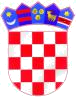          REPUBBLICA DI CROAZIAISTARSKA ŽUPANIJAREGIONE ISTRIANA
GRAD BUJE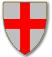 CITTA’ DI BUIEGradonačelnikIl Sindaco1  Gradonačelnik1  Gradonačelnik31.1Projekti izgradnje biciklističkih staza . . . . . . . . . . . . . . . . . . . . . . . . . . . . . . . . . . .31.2RUNE - Širokopojasni internet  . . . . . . . . . . . . . . . . . . . . . . . . . . . . . . . . . . . . . . .41.3Program zaštite od divljači za površine izvan lovišta . . . . . . . . . . . . . . . . . . . . . . .41.4Hoditi i zdravi biti  . . . . . . . . . . . . . . . . . . . . . . . . . . . . . . . . . . . . . . . . . . . . . . . . .51.5Maxi AID 2023 . . . . . . . . . . . . . . . . . . . . . . . . . . . . . . . . . . . . . . . . . . . . . . . . . . . .61.6Muzej Digitrona . . . . . . . . . . . . . . . . . . . . . . . . . . . . . . . . . . . . . . . . . . . . . . . . . . .71.7BBC Sas Rogue Heroes . . . . . . . . . . . . . . . . . . . . . . . . . . . . . . . . . . . . . . . . . . . . .81.848. Susret Puhačkih Orkestara Istre . . . . . . . . . . . . . . . . . . . . . . . . . . . . . . . . . . . .81.9Bujski statut  . . . . . . . . . . . . . . . . . . . . . . . . . . . . . . . . . . . . . . . . . . . . . . . . . . . . . .91.10Grad lider u obilježavanju dana činjenja dobrih dijela u Hrvatskoj 2023 . . . . . . .101.11Značajne manifestacija i obljetnice  . . . . . . . . . . . . . . . . . . . . . . . . . . . . . . . . . . . .112  Upravni odjel za opće poslove2  Upravni odjel za opće poslove2  Upravni odjel za opće poslove122.1 Odsjek za proračun i financije . . . . . . . . . . . . . . . . . . . . . . . . . . . . . . . . . . . . . . . .  Odsjek za proračun i financije . . . . . . . . . . . . . . . . . . . . . . . . . . . . . . . . . . . . . . . . 122.2 Odsjek za lokalnu samoupravu, društvene djelatnosti i gospodarstvo . . . . . . . . . . Odsjek za lokalnu samoupravu, društvene djelatnosti i gospodarstvo . . . . . . . . . .133  Upravni odjel za komunalne djelatnosti3  Upravni odjel za komunalne djelatnosti3  Upravni odjel za komunalne djelatnosti153.1Akti doneseni na gradskom vijeću . . . . . . . . . . . . . . . . . . . . . . . . . . . . . . . . . . . . .Akti doneseni na gradskom vijeću . . . . . . . . . . . . . . . . . . . . . . . . . . . . . . . . . . . . .153.2Administrativni poslovi u Odjelu  . . . . . . . . . . . . . . . . . . . . . . . . . . . . . . . . . . . . . Administrativni poslovi u Odjelu  . . . . . . . . . . . . . . . . . . . . . . . . . . . . . . . . . . . . . 153.3Radovi na komunalnoj infrastrukturi  . . . . . . . . . . . . . . . . . . . . . . . . . . . . . . . . . . .Radovi na komunalnoj infrastrukturi  . . . . . . . . . . . . . . . . . . . . . . . . . . . . . . . . . . .183.3.1Rekonstrukcija dijela nerazvrstane ceste Kršin-Bracanija  . . . . . . . . . . . .183.3.2Županijska cesta ŽC 5007, dionica Kremenje-Marušići  . . . . . . . . . . . . .183.3.3Rotor Stanica . . . . . . . . . . . . . . . . . . . . . . . . . . . . . . . . . . . . . . . . . . . . . . .193.3.4Izgradnja spoja Klesarske ulice na D200  . . . . . . . . . . . . . . . . . . . . . . . . .193.3.5Asfaltiranje prilazne ceste i parkirališta uz D200 . . . . . . . . . . . . . . . . . . .203.3.6Prometno rješenje naselja oko Klesarske ulice u Bujama  . . . . . . . . . . . .203.3.7Groblje u Marušićima, Sveta Lucija  . . . . . . . . . . . . . . . . . . . . . . . . . . . . .223.3.8Društveni dom Kaštel - Malotija  . . . . . . . . . . . . . . . . . . . . . . . . . . . . . . . .223.3.9Idejno rješenje fotonaponske sunčane elektrane  . . . . . . . . . . . . . . . . . . . .233.3.10Sportska zona u Bujama . . . . . . . . . . . . . . . . . . . . . . . . . . . . . . . . . . . . . . .234.1Izmjene i dopune Urbanističkog plana uređenja naselja Mužolini Gornji . . . . . .244.2Odluka o izradi urbanističkih planova uređenja Vižinada 1, Vižinada 2,Kruj 2 i Triban 1 . . . . . . . . . . . . . . . . . . . . . . . . . . . . . . . . . . . . . . . . . . . . . . . . . .254.3Energetska obnova POU Buje . . . . . . . . . . . . . . . . . . . . . . . . . . . . . . . . . . . . . . .254.4Rekonstrukcija i opremanje POU Buje  . . . . . . . . . . . . . . . . . . . . . . . . . . . . . . . .254.5IstraConnect – Interreg Slovenija Hrvatska . . . . . . . . . . . . . . . . . . . . . . . . . . . . .254.6Kaštel Rota u Momjanu  . . . . . . . . . . . . . . . . . . . . . . . . . . . . . . . . . . . . . . . . . . . .284.7Rekonstrukcija krova OŠ na trgu Sv. Servula  . . . . . . . . . . . . . . . . . . . . . . . . . . .284.8Spomenik palim borcima Plovanija  . . . . . . . . . . . . . . . . . . . . . . . . . . . . . . . . . . .284.9Uređenje starog groblja – Sv. Martin . . . . . . . . . . . . . . . . . . . . . . . . . . . . . . . . . .304.10Crkvica Sv. Kancijana . . . . . . . . . . . . . . . . . . . . . . . . . . . . . . . . . . . . . . . . . . . . .344.11Informacijski sustav upravljanja imovinom . . . . . . . . . . . . . . . . . . . . . . . . . . . . .354.12Godišnji plan upravljanja imovinom . . . . . . . . . . . . . . . . . . . . . . . . . . . . . . . . . .364.13Strateški razvojni plan Grada Buja za razdoblje 2022.-2029 . . . . . . . . . . . . . . . .364.14Redovite aktivnosti . . . . . . . . . . . . . . . . . . . . . . . . . . . . . . . . . . . . . . . . . . . . . . . .38AktivnostBroj predmetaRješenja o naknadi za legalizacije10Uvjerenja o statusu zemljišta24Poslovi e-dozvola125Rješenja za zemljišta nužna za uporabu građevina2